CUARTOS DE HORA DE ORACIÓNCAMPAÑA DE FRATERNIDAD 2013VAMOS A DAR AMOR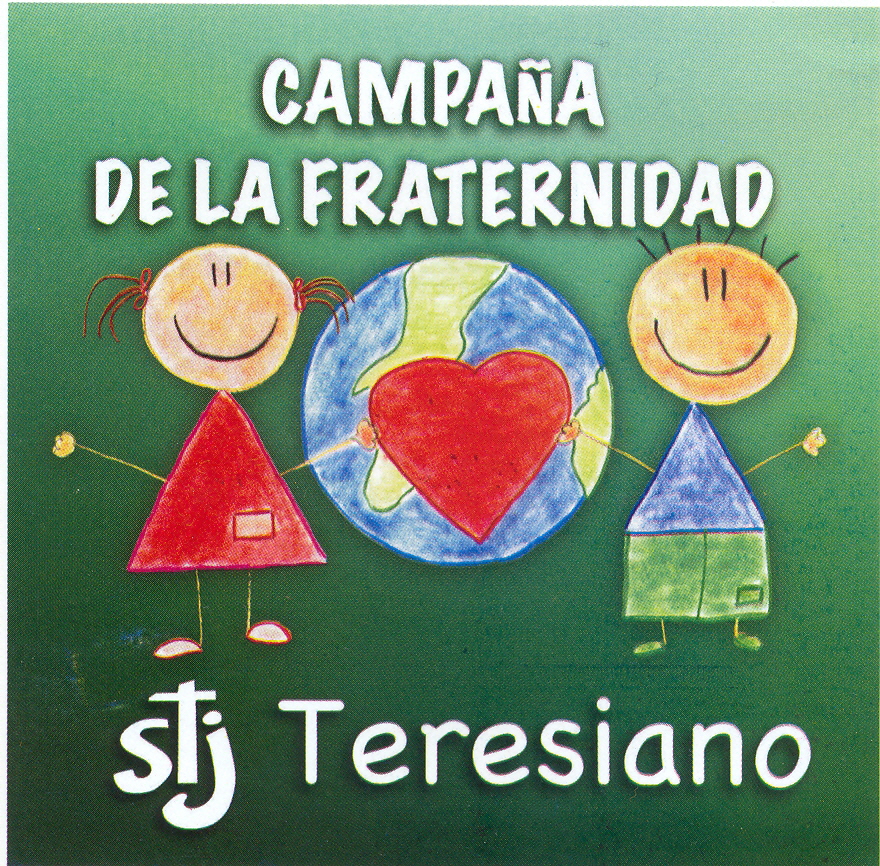 “RECORDANDO LA IMPORTANCIA DE LA ORACIÓN, COMO MOTIVACIÓN  Y PREPARACIÓN PARA LA CAMPAÑA DE LA FRATERNIDAD, YA QUE POR MEDIO DE LA ORACIÓN NOS ACERCAMOS MAS A JESÚS, A ESCUCHARLO Y SABER QUE ES LO QUE QUIERE DE NOSOTROS”MANOS A LA OBRAAYUDEMOS A AYUDARPROVINCIA ENRIQUE DE OSSÓEn este documento se presentan los cuartos de hora compartidos por la provincia, acomodados por secciones. En la parte de arriba podrán ver, que sede los compartió.ORACION PARA INICIAR CUARTOS DE HORA DE ORACIÓN.Oración de San Enrique de OssóPadre lleno de misericordia, Yo sé que Tú me amas mucho. Que estás presente en todo lugar, que estás aquí, dentro de mí,  viendo mis más ocultos pensamientos y sentimientos. Te pido tu Gracia para hacer este rato de oración,  ábreme a tu presencia, para conocerme y conocerte. Revélame quién soy y qué quieres de mí, para amarte siempre y hacerte conocer y amar por todos. Haz que como Santa Teresa de Jesús y San Enrique de Ossó me comprometa contigo en la construcción del Reino. Amén.ADAPTACIÓN PARA PEQUEÑINES:Querido Dios, Yo sé que Tú me amas mucho. Que siempre estás junto a mí, sé que estás dentro  de mí.  Quiero estar un ratito contigo. Te pido para que pueda amarte siempre y que como Santa Teresa de Jesús y San Enrique de Ossó me comprometa contigo a vivir en el amor. Amén.KINDER/PREESCOLAROBREGON:COLEGIO Teresiano de la Vera CruzCampaña Fraternidad  /Cuartos de Hora KínderTEMA: Trabajo en equipoMOTIVACIÓNEn el nombre del Padre del Hijo y del Espíritu Santo… Padre lleno de misericordia…PREGUNTAS GENERADORAS¿Sabes lo que es trabajar en equipo?ILUMINACIÓNTe voy a platicar la historia de unos animalitos que vivían en el bosque…Todos los animalitos del bosque vivían muy felices, pero cada uno pasaba el día solo con sus amigos. Los pajaritos con los pajaritos, los búhos con los búhos, las ardillas con las ardillas, los venados con los venados, etc…Pues un buen día resulta que todos se dieron cuenta que venía una gran tormenta, una tormenta como no había habido ninguna jamás. Se asustaron mucho, pues sabían que tenían que protegerse bien de aquella tormenta o no sobrevivirían.Cada grupo de animales trataba de construir algo donde pudieran refugiarse del mal tiempo, pero tan solo venía un vientecito y les tiraba todos sus intentos.Entre las prisas nadie notó que las hormiguitas por estar siempre trabajando tanto no se dieron cuenta que venía una tormenta…Un búho, que con sus grandes ojos siempre ve muy bien, vió que nadie lograba hacer nada, vio que todos los esfuerzos que los animales hacían eran insuficientes, así que el buhó muy inteligente decidió atreverse a hacer algo diferente.Convocó a todos los animales y les dijo:Yo creo que la tormenta nos llegará muy pronto y nadie hemos podido hacer algo fuerte para protegernos… ¿qué les parece si entre todos hacemos una cueva fuerte y grande para ayudarnos unos a otros? La única condición es que todos nos ayudemos y todos trabajemos mucho para poder acabarla pronto y meternos para estar seguros cuando la tormenta llegue.Todos los demás animales estuvieron de acuerdo y hasta firmaron su compromiso de trabajar todos para construir el refugio… las hormigas seguían trabajando por su cuenta pero sin enterarse de la tormenta.Pasaron dos días y el refugio había quedado listo: seguro, grande y muy firme. Empezó la tormenta y en eso las hormigas se dieron cuenta, no sabían para donde correr, no tenían refugio seguro. En eso una ardilla muy noble de corazón, vió lo que les estaba pasando, y rápido le dijo a los demás animalitos:-Oigan, tenemos que ayudar a las hormigas o se las llevará la tormenta… no tienen donde protegerse…Pero algún escarabajo medio sangrón, dijo:-Ah no! Ese no es mi problema, quien les manda no haber estado pendientes y haber hecho un refugio con tiempo, además si se meten aquí, vamos a estar todos apachurrados y muy incómodos…Pero entonces el venado, que siempre encontraba las palabras adecuadas para decir las cosas, les dijo tranquilamente:-Las hormiguitas siempre estuvieron trabajando en otra cosa y por eso no se dieron cuenta de que venía una tormenta, hoy en esta tormenta, somos nosotros los que las podemos ayudar, pero quizá en otra dificultad, ellas sean quienes nos ayuden a todos los demás. Todos somos animales del bosque y debemos ayudarnos unos a otros.Así fue como invitaron a todas las hormiguitas a refugiarse con ellos mientras pasaba la tormenta.COMPARTOCuando somos capaces de ayudar a los demás, somos más felices. Y cuando hacemos algo bueno a los demás, tarde o temprano, se nos devuelve.CIERREVamos a cerrar este cuarto de hora, tomándonos todos de la mano, y pidiéndole a nuestro amigo Jesús que nos ayude a tener siempre un corazón que sea capaz de ayudar a los demás.Padre Nuestro y Ave María.                                                 TODO POR JESÚSCOLEGIO Teresiano de la Vera CruzCampaña Fraternidad  /Cuartos de Hora KínderTEMA: El Príncipe FelizMOTIVACIÓNEn el nombre del Padre del Hijo y del Espíritu Santo… Padre lleno de misericordia…PREGUNTAS GENERADORAS¿Qué es lo que a ti te hace sentirte más feliz?Compartimos.ILUMINACIÓNTe voy a contar una historia que nos dice lo que hacía más feliz a un Príncipe…Este era un Príncipe que creció en un palacio muy feliz. El tenía todo lo que podía desear y dentro del palacio no existía ninguna necesidad, todos los que vivían dentro no les faltaba nada… pero a pesar de eso, el Príncipe Feliz, así le llamaban, sentía que algo le faltaba, a veces sentía como un dolor muy dentro de si…Pues resulta que el tiempo pasa y un buen día, decide hacer un hoyo desde el muro de su palacio hasta afuera. Quería conocer qué era lo que había fuera del palacio.Qué sorpresa tan grande se llevó, cuando vio que había muchas personas en la calle pidiendo limosna, vio ancianitos que estaban solos y apenas se podían mover, también vio niños trabajando para ganar dinero y llevarlo a sus casas, vio también a muchas personas que caminaban por la calle como si nada estuviera pasando…Y entonces el Príncipe pensó: -Qué feo ser como esas personas que no se dan cuenta de tantas necesidades que existen en la ciudad… Y apenas estaba terminando este pensamiento cuando se dio cuenta que el siempre había vivido feliz en su palacio sin importarle otra cosa más que su propia felicidad.Se sintió tan triste como nunca antes se había sentido.Se sentó en el jardín a pensar qué podía hacer,, pues el tenía deseos de ser una muy buena persona.De repente, escuchó a una golondrina que cantando feliz llegó a tomar agua de la fuente del palacio. Se dio cuenta que era una golondrina muy especial porque entendía lo que estaba pasando.La golondrina le preguntó:-¿Por qué estás triste?-Y llorando el Príncipe Feliz le contestó: porque  ahora sé que existen muchas personas que sufren por hambre, por frío o porque están solas y yo aquí encerrado sin poder salir, no puedo ayudar a todos. Como soy Príncipe tengo dinero y podría ayudar, pero no me dejan salir a la calle…-Entonces la golondrina sintió lástima y le dijo:-No te preocupes, desde hoy te propongo que hagamos un trato. Yo voy volando cada día a la ciudad, veo alguna necesidad, vengo, te la platico y tu me das el dinero y yo voy y así ayudamos los dos.El Príncipe y la Golondrina cumplieron con su parte, pasó algún tiempo y luego se empezó a escuchar por todos lados que en esa ciudad todos vivían muy bien porque gracias al ejemplo del Príncipe y la Golondrina, todos empezaron a compartir y ayudar a los que menos tenía.COMPARTO¿Qué te gustó más de la historia?Comentamos.Cuando todos ayudamos en lo que podemos, aunque sea un poco, ayudamos a que en el mundo vivamos con más alegría y amor.El Príncipe se dio cuenta que la felicidad no está en tener de todo, sino en saber ayudar a los demás.CIERRECerramos con un Padre Nuestro y Ave María, pidiéndoles a Jesús y María, nos ayude a no permanecer indiferentes ante tantos problemas que vivimos en nuestro mundo.                                         TODO POR JESÚSJUAREZ:COLEGIO LATINOAMERICANOCampaña Fraternidad  /Cuartos de Hora KínderTEMA: COMPARTIRMOTIVACIÓNEn el nombre del Padre del Hijo y del Espíritu Santo… Padre lleno de misericordia…PREGUNTAS GENERADORAS¿Qué es la fraternidad? Es el trato de amistad o afecto que se da entre las personas, seamos fraternos en nuestro trato de amistad con Jesús, dispongamos nuestro corazón para el mensaje de amor que nos tiene preparado. Amigo Jesús…ILUMINACIÓNMaestra: lee la historia antes para que conozcas el contexto, para que lo platiques a tus alumnos.Hace aproximadamente un mes llegó mi esposo del trabajo, y me platicaba de un compañero suyo Martín,  platicaba con mi esposo que su hijo el más grande tenía por su casa un grupo de amiguitos que en las tardes se juntaban a jugar videojuegos y pasear en bicicleta, pero su hijo no tiene bicicleta entonces a ratos el niño está solito mientras los demás se pasean, el niño le decía a Martín que si le podía comprar una bicicleta, pero él no tiene el dinero para comprársela en este momento… Mientras mi esposo me contaba la historia, estaba mi hijo agarrando galletas de la alacena y escuchando la historia del niño, espontáneamente dice: porque no le regalas mi bicicleta (yo no pensé que lo dijera en serio), él agregó, yo la uso poco, además… a mí no me gustaría quedarme solo mientras mis amigos se van a pasear en bicicleta, creo que él la necesita más que yo…Sorprendidos mi esposo y yo decidimos que le llevaría al día siguiente a Martín la bicicleta al trabajo; Martín la recibió muy contento y muy agradecido también… Al día siguiente le platicó que el niño se había puesto súper contento y que hasta había llorado de gusto cuando Martín le platicó que su compañero del trabajo le mandaba una bicicleta para que pudiera pasear, el niño lo abrazó llorando y antes de salir a jugar, se encerró en su cuarto a hacer una tarjeta en la que le daba las gracias a mi esposo y a mi hijo por la bicicleta. Una vez hecho esto agarró su bicicleta y se fue a buscar a sus amigos para ir a pasear.COMPARTOCreo que al niño de la historia se le quedó grabado el Evangelio en el que el niño saca sus 5 panes y 2 peces para compartirlos con los que no tenían nada que comer, él sabía que no se quedaría sin comer y que con eso aunque poco habría otros que tampoco tendrían hambre. Así como él regaló su bicicleta con la alegría de saber que él niño de Martín estaría muy contento y podría compartir los juegos con sus amigos nosotros podemos compartir un poco de ayuda en la Campaña de Fraternidad con gente que necesita algo de comer, medicinas, herramientas para poder trabajar, etc.CIERRECOMPROMISO: En este día  ayudaré a quien me pida ayuda. Y veo que pronto llegará la campaña de fraternidad y en la campaña, ayudaremos a personas que no conocemos pero que necesitan nuestra ayuda. ¿Estás dispuesto a ayudar? VAMOS A COMPARTIR!!!La fraternidad es la semilla de la paz y su fruto el compartir. Gracias Jesús por enseñarnos con tu ejemplo a ser mejores niños y niñas. Concédeme la paz Jesús, paz dentro de mí, paz en cada día de mi vida, da la paz a mi ciudad a mi país a cada nación; paz para todos para el mundo. Amén.                                          TODO POR JESÚSCOLEGIO LATINOAMERICANOCampaña Fraternidad  /Cuartos de Hora KínderTEMA: ENCUENTRO CON DIOSMOTIVACIÓNEn el nombre del Padre del Hijo y del Espíritu Santo… Padre lleno de misericordia…PREGUNTAS GENERADORAS¿Qué es la fraternidad? Es el trato de amistad o afecto que se da entre las personas, seamos fraternos en nuestro trato de amistad con Jesús, dispongamos nuestro corazón para el mensaje de amor que nos tiene preparado. Amigo Jesús…ILUMINACIÓNUn pequeño niño quería conocer a Dios. Pensaba que tendría que hacer un largo viaje hasta donde Dios vive, por lo que empacó su maleta con pastelitos,  refrescos y empezó su viaje.Cuando había caminado como tres cuadras, se encontró con una mujer anciana que estaba sentada en el parque, solamente contemplando algunas palomas. El niño se sentó junto a ella y abrió su maleta. Estaba a punto de beber de su refresco, cuando notó que la anciana lo miraba, así que le ofreció un pastelito.Ella agradecida aceptó el bocadillo y sonrió al niño. Su sonrisa era muy bella, tanto que el niño quería verla de nuevo así que le ofreció refresco. De nuevo ella le sonrió. ¡El niño estaba encantado! Así que decidió quedarse en el parque y pasó toda la tarde comiendo y platicando con aquella mujer.Mientras oscurecía, el niño se percató de lo cansado que estaba, se levantó para irse, pero le dio un abrazo a la mujer. Ella después de abrazarlo, le dio la más grande sonrisa de su vida.Cuando el niño llegó a su casa, abrió la puerta... su madre estaba sorprendida por la cara de felicidad. Entonces le pregunto: "Hijo, ¿dónde estabas y por qué estás tan feliz?".El niño contestó: "Hoy almorcé con Dios!"... Y antes de que su madre contestara algo, añadió: "Y, ¿sabes qué? Tiene la sonrisa más hermosa que he visto!"Mientras tanto, la anciana, también radiante de felicidad, regresó a su casa. Su hijo se quedó sorprendido por la expresión de paz en su cara, y preguntó: "Mamá ¿qué hiciste hoy que te ha puesto tan feliz?" La anciana contestó: "Comí pastelitos con Dios en el parque!"... Y antes de que su hijo respondiera, añadió: "Y, ¿sabes qué? Es más joven de lo que pensaba!"COMPARTOAprendamos a darnos cuenta de que Dios està en todos y todas; que si no ayudo a alguien, estoy ayudando a Dios; que si le comparto a alguien, le comparto a Dios; que si juego con alguien, juego con Dios;   Es Dios mismo quien nos habla, guía y ama a través de ellos!CIERRECOMPROMISO.Mirarè con los ojos de Dios a Dios en los demás, y por eso voy a encontrar a Dios en las personas a las que vamos a ayudar en la Campaña de fraternidad, los niños, las mujeres,  etc.La fraternidad es la semilla de la paz y su fruto el compartir. Gracias Jesús por enseñarnos con tu ejemplo a ser mejores niños y niñas. Concédeme la paz Jesús, paz dentro de mí, paz en cada día de mi vida, da la paz a mi ciudad a mi país a cada nación; paz para todos para el mundo. Amén.                                          TODO POR JESÚSLEÓN.COLEGIO I. JASSÁ, LEÓNCampaña Fraternidad  /Cuartos de Hora KínderTEMA: COMPARTIRMOTIVACIÓNEn el nombre del Padre del Hijo y del Espíritu Santo… (Adaptación de la Oración de San Enrique de Ossó para chiquitos) Querido Dios, Yo sé que Tú me amas mucho…PREGUNTAS GENERADORAS¿Nosotros, ayudamos a los demás?ILUMINACIÓNHoy nos acordamos amigo Jesús las personas  que trabajan y hacen que sean sencillas las cosas en el mundo, incluso mi casa y quienes trabajan en ellas y hacen que todo se vea más lindo y limpio. Te pedimos por  todas las personas que cuidan los jardines, los parques las calles y los pueblos. Ayúdanos a poder valorar el trabajo que hacen, siendo respetuosos y mantenerlos así,  Yo creo que puedo ayudar para que este mundo sea mejor, puedo hacer mucho con mi forma de comportarte por ejemplo compartiendo mi luch con alguien que lo trajo, recogiendo mis juguetes, comiéndome todo lo que me hace mi mami con tanto cariño, dejando limpio mi lugar de trabajo. Quiero amigo Jesús ayudar a que mi mundo sea mejor, te pido para que podamos ayudarnos todos como hermanos que somos.Gracias por este momentito de oración en el que sé que me escuchas y estás conmigo, te quiero mucho y quiero que estés siempre en mi corazón  gracias amigo Jesús.COMPARTOCOMPROMISO.Me comprometemos a hacer  un mundo mejor y para no olvidarlo voy a colorear las cosas que voy a hacer para no olvidarlas y así poder hacerlo con amor.   CIERRE                  Cerramos los ojos y hacemos una pequeña oración de cierre, dirigida a Jesús para pedir y dar gracias por todas las personas que tenemos a nuestro alrededor. Y terminamos con el Padre Nuestro o alguna otra oración a María.TODO POR JESÚS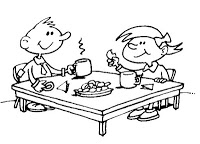 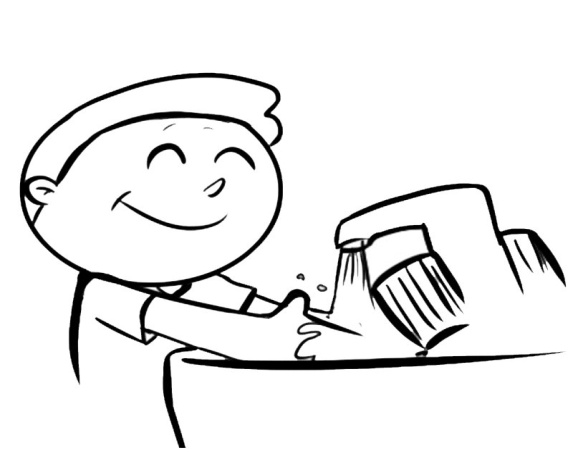 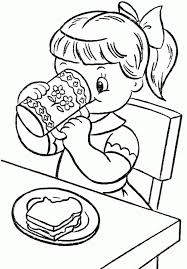 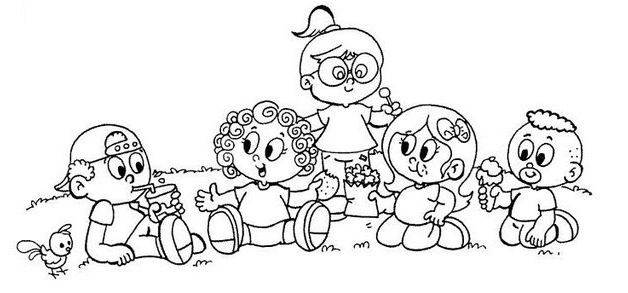 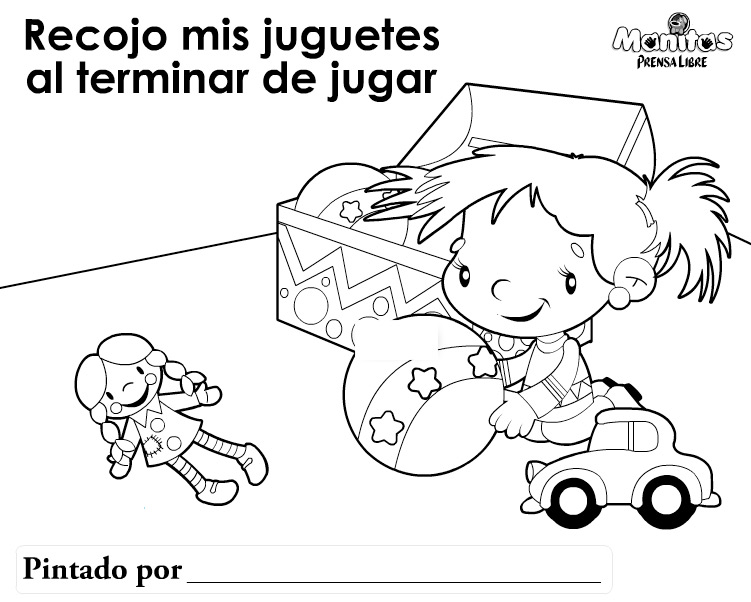 GUADALAJARA: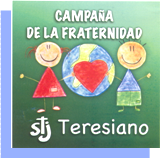 COLEGIO ENRIQUE DE OSSÓCampaña Fraternidad 2013 /Cuartos de Hora PreescolarGuadalajara, Jal.PREPARACIÓN.- Nos disponemos a platicar con Dios poniéndonos en su presencia: Padre lleno de misericordia, … ILUMINACIÓN.-Vamos a escuchar un cuento que nos ayudará a ser más generosos, a saber compartir. Hace mucho tiempo, en un pequeño pueblo llamado Cuatro casas, vivía un autobús rojo que se encargaba de llevar a los niños al colegio.Normalmente, el autobús paraba en la plaza del pueblo y allí recogía a los niños, para llevarlos al pueblo que había a unos pocos kilómetros, pues en Cuatro casas no había ningún colegio.Cada viaje costaba noventa y nueve céntimos, pero un día el autobús rojo, decidió que ya no iba a cobrarles nada por llevarles al  colegio, pues muchos de los padres no tenían trabajo, y les costaba mucho ahorrar, y pensó que sería una buena manera de ayudarles. El autobús rojo, estaba encantado de hacer viajes con los niños, pero pasados unos meses, las ruedas del autobús rojo estaban tan desgastadas que ya no podía casi ni circular y le costaba mucho moverse.Por la mañana, como todos los días, las madres y padres estaban en la plaza de Cuatro casas esperando al autobús rojo. Sin embargo, no ere un día normal, pues el autobús rojo se retrasó veinte minutos, ya que no podía andar… y una vez que consiguió llegar allí, se desplomó del cansancio. Hoy no podría llevar a los niños al colegio…Entonces, todos los habitantes del pueblo, al ver que el autobús rojo estaba así, precisamente por ayudar a todos los padres para que sus hijos pudiesen estudiar, decidieron que cada familia pondría algo de dinero, de acuerdo a sus posibilidades económicas, para llevar al autobús solidario al taller para arreglarlo y dejarlo otra vez como nuevo.Así fue como, entre todos los papás y mamás del pueblo, consiguieron reunir dinero para llevarlo al taller y arreglar al autobús rojo, al que tanto querían.A la mañana siguiente de salir del taller, el autobús rojo estaba puntual en la plaza del pueblo para recoger a los niños y llevarlos al colegio. Parecía que era un autobús nuevo, lo habían pintado y de lo que brillaba parecía un espejo, además le cambiaron las ruedas, así que ya podría seguir siendo el autobús solidario durante un tiempo.El autobús, aprendió una cosa muy importante, y es que si eres bueno y ayudas a las personas, el día que tú necesites ayuda, alguien estará dispuesto a ayudarte. Además, también aprendió, que la unión hace la fuerza, porque los habitantes de cuatro casas no tenían mucho dinero, pero gracias a que se unieron, consiguieron que el autobús solidario volviese a estar bien, y así poder llevar a los niños al colegioREFLEXIÓN.- Así como el autobús, nosotros vamos a ser solidarios, es decir, vamos a ayudarnos unos a otros, a saber compartir con los demás.COMPROMISO.- Colaboramos en la Campaña de la fraternidad.CIERRE.-  Le pedimos a Jesús que nos enseñe a ser generososAmigo Jesús, ayúdame a saber ayudar a los demás. Dame manos generosas.¡¡TODO POR JESUS!!COLEGIO ENRIQUE DE OSSÓCampaña Fraternidad 2013 /Cuartos de Hora PreescolarGuadalajara, Jal.PREPARACIÓN.- Nos disponemos a platicar con Dios poniéndonos en su presencia: Padre lleno de misericordia, yo sé que Tú me amas mucho. Que estás presente en todo lugar, que estás aquí, dentro de mí, viendo mis más ocultos pensamientos y sentimientos. Te pido tu Gracia para hacer este rato de oración, ábreme a tu presencia, para conocerme y conocerte. Revélame quién soy y qué quieres de mí, para amarte siempre y hacerte conocer y amar por todos. Haz que como Santa Teresa de Jesús y San Enrique de Ossó me comprometa contigo en la construcción del Reino. ILUMINACIÓN.- Érase una vez, una manzana golden que siempre había vivido en un frutero. Llevaba tanto tiempo en ese recipiente, que ya estaba arrugada y un poco pocha…Un día, uno de los niños de la casa decidió comérsela, y cuando le dio el primer bocado, lo escupió rápidamente porque le sabía muy mal.Después de esto, la señora manzana fue lanzada hacia la basura, pero algo la paró y la volvió a dejar en el frutero.. Era la madre de ese niño, que a la vez que devolvía la manzana al frutero, le decía a su hijo: “Niño, si no te gusta la manzana es porque le has dado un bocado en una mala zona, pero esta manzana está riquísima“.El niño volvió a probar la manzana, y su madre tenía razón, la manzana estaba buenísima. Entonces comprendió que no debía tirar la fruta a la basura así, tan fácilmente.REFLEXIÓN.- Moraleja: No hay que tirar nada de comida a la basura siempre que se pueda aprovechar. Hay mucha gente con hambre en el mundo, y debemos pensar que, tirar comida es un lujo que no nos podemos permitir.COMPROMISO.- Me comeré todo lo que me sirvan, no tiraré la comida a la basura.CIERRE.-  Agradecemos a Jesús por esta enseñanza que hemos recibido hoy.Amigo Jesús, ¡¡TODO POR JESUS!!LAGOS:COLEGIO TERESA DE ÁVILA, ALGOSCampaña Fraternidad  /Cuartos de Hora KínderTEMA: LOS VIEJOS HERMANOSMOTIVACIÓNEn el nombre del Padre del Hijo y del Espíritu Santo… Padre lleno de misericordia…PREGUNTAS GENERADORAS¿Comparto con mis hermanos/as? ILUMINACIÓNHabía una vez dos hermanos que eran estupendos amigos y siempre jugaban juntos. Pero un día tuvieron una discusión tan grande por uno de sus juguetes, que decidieron que a partir de aquel día cada uno jugaría con sus cosas.
Como tenían tantas cosas y tantos juguetes, se pusieron de acuerdo para dedicar el día siguiente a aclarar de quién era cada cosa. Así lo hicieron, haciendo cada uno un montón con sus cosas, pero cuando acabaron con los juguetes grandes, tocaron los juguetes pequeños, y como no les daba tiempo, lo dejaron para el día siguiente. Y al día siguiente sucedió lo mismo, porque empezaron a repartirse los lugares de la casa. Y lo mismo ocurrió un día tras otro, así que todo el tiempo andaban enfadados decidiendo quién tenía derecho a usar cada cosa que veían, ya fuera un animal, un árbol o incluso una piedra. Al final, habían acumulado dos verdaderas montañas de cosas ante sus casas. Con el paso de los años, no cambió nada: cada mañana se juntaban para dividirse más juguetes. Así se fueron haciendo viejecitos, y todo el mundo los conocía como los viejos gruñones, porque siempre andaban enfadados y protestando, y nadie los había visto nunca sonreír.
Hasta que una mañana se encontraron todas sus cosas totalmente mezcladas. ¡Alguien había estado en sus montañas y lo había mezclado todo! ¡Con lo que había costado separarlo! Enfadadísimos, se pusieron a buscar a los culpables, y no tardaron en encontrar un par de niños jugando entre las montañas de cosas- Ambos estaban jugando juntos, tocándolo todo, sin importarles si mezclaban las cosas o no. Y se veían realmente felices, disfrutando a lo grande. Fue entonces, muchos, muchos años después, cuando los dos viejos gruñones se dieron cuenta de la tontería que habían hecho: ¡habían dejado de jugar toda la vida sólo para ver con qué iban a jugar! Y se sintieron muy tristes, por haber dejado pasar su vida enfadados y sin jugar; pero a la vez estaban contentos, porque se habían dado cuenta, y dedicaron ese día y todos los que les quedaron a jugar junto a aquellos dos niños, mezclándolo todo y compartiéndolo todo. Y hasta dejaron de llamarles gruñones, para llamarles los locos juguetones.COMPARTOPreguntarles un poquito sobre el cuento para ver si quedo claro…Que pasó con los hermanos…?Es importante compartir y más con nuestros hermanos, a ellos los debemos de querer mucho y no pelear.CIERRETerminamos pidiéndole a Jesús que nos ayude a saber compartir y no pelear…Padre Nuestro…                                         TODO POR JESÚSCOLEGIO TERESA DE ÁVILA, ALGOSCampaña Fraternidad  /Cuartos de Hora KínderTEMA: COCHES SALVAJESMOTIVACIÓNEn el nombre del Padre del Hijo y del Espíritu Santo… Padre lleno de misericordia…PREGUNTAS GENERADORAS¿Ayudamos a los demás?ILUMINACIÓNEn un lejano país existía una raza de pequeños coches salvajes que circulaban libremente por el campo. No necesitaban carreteras ni gasolina, pues para moverse les bastaban los buenos pensamientos y deseos, una original idea de su excéntrico inventor. Aquellos coches se hicieron famosísimos, y las carreras de coches salvajes eran el pasatiempo favorito de todos. No había niño que no soñara con pilotar uno, pues su poco peso y su sinceridad les convertía en pilotos ideales. Y como encontrar niños ligeros y de buen corazón que supieran mantener buenos sentimientos durante toda una carrera era difícil, frecuentemente se celebraban pruebas para descubrir nuevos talentos, en las que cada chico tenía una única oportunidad de demostrar su habilidad con los coches salvajes. Así, la caravana de pruebas llegó a la pequeña ciudad en que vivía Nico, un niño bueno y alegre que, como muchos otros, no durmió esa noche mientras hacía cola esperando su turno para pilotar uno de aquellos coches. Durante la espera, muchos niños ensayaban y practicaban sus buenos deseos y pensamientos pero en cuanto se abrieron las puertas, una gran carrera de codazos y empujones descubrió que no todos eran tan buenos como parecían. Sin embargo, los organizadores ya lo debían tener previsto, y tras unas pocas pruebas tan sencillas como dar las gracias por una chocolatina, ayudar a preparar el material de las carreras o atender respetuosamente a una viejecita un poco pesada, sólo quedó un grupito de niños verdaderamente bondadosos, entre los que se encontraba Nico. Así, los niños fueron subiendo a los coches por turnos para dar unas vueltas al circuito. A Nico le tocó el último turno, pero no le importó mucho, pues disfrutó de lo lindo viendo de cerca cómo aceleraban los coches salvajes. Cuando le llegó el momento, el corazón le latía a mil por hora. Con la emoción, apenas podía correr, y fue el último en subir a su coche. Tan contento estaba, que tardó un poco en darse cuenta de que aún quedaba un último niño por subir; uno que caminaba usando muletas y no había podido llegar antes. Y a su lado, escuchó cómo el jefe de las pruebas decía: - Lo siento muchísimo, chico, ya no quedan coches y ésta es la última prueba de hoy. Los coches tienen que descansar ya. Venga, ya tendrás tu oportunidad otro día... Al recordar el brillo emocionado que despedían un rato antes los ojos de aquel niño, y ver ahora su profunda tristeza, Nico respiró hondo, bajó del automóvil y dijo: - No pasa nada. Yo le dejo mi coche. El motor del coche salvaje rugió como nunca, mientras el niño accidentado subía lleno de alegría. Nico se quedó satisfecho por lo que había hecho, aunque un pelín desilusionado. Pero antes de arrancar, el otro niño descubrió en Nico ese puntito de tristeza y, agradecido, le tendió la mano diciendo. - Sube. Iremos los dos juntos, aunque vayamos un poco más despacio. Nico subió de un salto. Los niños se abrazaron alegres, pero apenas pudieron hacer nada más. ¡Su coche tronó como un cohete, y salió a la velocidad del rayo! Aquella carrera rompió todos los récords conocidos y, durante esa misma temporada, Nico y su amigo arrasaron en cuantas competiciones participaron, convirtiéndose en ídolos de grandes y pequeños, y paseando felices su amistad y sus buenos sentimientos por todos los rincones del mundo.COMPARTOSe comenta un poquito el cuento  preguntándoles a ellos.En realidad que nos quiere decir el cuento y realmente nosotros podríamos hacer lo mismo o no somos capaces… CIERRETerminamos pidiendo a Jesús que sepamos ayudar a los demás y recordar que ayudar no solo es dar dinero, es dar tiempo o limitarme en algunas cosas para que otros puedan hacerlo.TODO POR JESÚSCOLEGIO TERESA DE ÁVILA, ALGOSCampaña Fraternidad  /Cuartos de Hora KínderTEMA: El Niño y los ObjetosMOTIVACIÓNEn el nombre del Padre del Hijo y del Espíritu Santo… Padre lleno de misericordia…PREGUNTAS GENERADORAS¿Qué es lo que más comparto? ILUMINACIÓNIba una vez un niño por el bosque buscando fruta, y tanto buscó y buscó que llegó la noche y se perdió. Estuvo dando vueltas durante mucho tiempo, hasta que a lo lejos escuchó un gran alboroto. Se acercó y descubrió que el ruido procedía de una pequeña casita donde brillaba una luz, y pensó en pasar la noche con aquella gente.  Llamó varias veces, pero como nadie abría la puerta y seguía habiendo un ruido enorme, decidió entrar. Al instante, se hizo un gran silencio, y se encontró con miles de ojos que le miraban asustados: vasos, espejos, cuadros, sillas... ¡todo en aquella casa estaba vivo! ¡y le miraba!  - Buenas noches - dijo el niño.
Y de nuevo comenzó un alboroto enorme de respuestas y alegría:- Uff, qué miedo - oyó que decían algunos
- Bah, es sólo un chiquillo- escuchó a sus espaldas. Y el molesto ruido de voces siguió por un buen rato... - ¡¡¡Silencio!!! - gritó harto de tanto ruido el niño - ¿dónde estoy?
Y nuevamente respondieron todos a la vez. - ¡¡ Callaos, por favor!! - suplicó. - Tú, la mesa, por favor, contesta, ¿quién manda aquí? ¿y por qué estáis todos vivos?
- Aquí mandaba esa varita mágica que está junto a tus pies, pero ya no le queda nada de magia, la repartió entre todos. Efectivamente, una pequeña varita a sus pies era el único objeto que no parecía estar vivo. Comprendiendo que aquel era el origen de tal desorden, pensó en tratar de arreglarlo. - ¿Y no les da vergüenza ser tan egoístas? ¿Por qué no le regresa un poquito de su magia? Un pequeño murmullo egoísta empezaba a llenar la habitación, cuando el viejo espejo susurró, "vale, de acuerdo", y haciendo una gota dorada con uno de sus ojos, la dejó caer sobre la varita, que comenzó a toser un poco. - ¡Está viva! - se alegró un libro. Y también le dio su gotita dorada de magia. Y así, todos fueron cediendo parte de su magia a la varita, que recuperó un aspecto brillante y divertido, adornado con cientos de colores. Y llena de alegría fue a posarse en la mano del niño, que al momento se cubrió con una nube de estrellas para aparecer vestido de mago. Y así fue como aquel niño se convirtió en el mago del bosque, y con alegría y sabiduría siguió animando a todos a compartir lo que tenían.COMPARTOExplicarles un poquito el cuento y hacerles preguntas…¿Qué le paso al niño?, ¿Qué fue lo que les enseño?, ¿Es importante hacer lo que el niño?CIERRETerminamos diciéndole a nuestro amigo Jesús que siempre recordemos que es importante compartir con los demás…TODO POR JESÚSPRIMARIA 1ER NIVEL/PRIMARIA BAJAOBREGON.COLEGIO Teresiano de la Vera CruzCampaña Fraternidad  /Cuartos de Hora Primaria BajaTEMA: ¿Dónde vive Dios?MOTIVACIÓNEn el nombre del Padre del Hijo y del Espíritu Santo… Este día vamos a pedirle a Jesús que nos ayude a escuchar el mensaje que nos quiere dar.  Decimos juntos la oración para prepararnos a estar con Jesús: Padre lleno de misericordia, …PREGUNTAS GENERADORAS  - OPCIONAL -¿En dónde crees que vive Dios? ¿En dónde lo podremos encontrar más fácilmente?ILUMINACIÓNEn una ocasión estaba un sabio leyendo, y se acerca una persona que le pregunta en tono de burla:-Le doy una moneda de oro si me dice en dónde realmente vive Dios…El sabio, muy sabiamente le contestó:-Y yo le daré dos monedas de oro, si usted primero logra decirme en dónde no vive Dios.COMPARTOEs fácil responder que Dios vive en todo lugar, que vive en nuestro corazón y que vive en cada persona… creo que eso todos lo sabemos, pero a la hora de querer vivir con nuestras acciones lo que pensamos, se nos dificulta un poco más…Es mucho más sencillo saber qué hacer.¿Tu cómo crees que en esta campaña de la fraternidad podríamos, con nuestras acciones, decir que vemos a Dios en todas las personas?Comentamos.En cada consejo que damos, en cada ayuda que ofrecemos, con cada sonrisa que alegramos a alguien, en cada gesto de solidaridad que tenemos para con otros, en cada minuto que usamos para hacer algo bueno por otra persona… ahí es cuando verdaderamente estamos viendo a Dios en todo y en todos los que nos rodean.Aprovechemos este tiempo de Campaña para hacer más presente a Dios en nuestro corazón y en nuestras acciones, y así poder reconocerlo en las necesidades de los demás.CIERRECerramos los ojos y hacemos una pequeña oración de cierre, dirigida a Jesús y terminamos con el Padre Nuestro o alguna otra oración a María.                                                 TODO POR JESÚSCOLEGIO Teresiano de la Vera CruzCampaña Fraternidad  /Cuartos de Hora Primaria BajaTEMA: LA ARDILLA DE CONCEPCIÓNMOTIVACIÓNEn el nombre del Padre del Hijo y del Espíritu Santo… Padre lleno de misericordia, …PREGUNTAS GENERADORAS Ahora en septiembre vivimos una fuerte tragedia en nuestro país, quizá tengas presente la situación que se dio en varios estados (Huracán Ingrid y Manuel) como el Estado de Guerrero, en Oaxaca, en Sinaloa y en otros lugares más. Cuando pasaban imágenes de las inundaciones y testimonios de las personas afectadas era de verdad impresionante… hasta se me ponía la piel de gallina. Y pensaba como llegaba esta información a tantas personas en el país, y me preguntaba cuantos íbamos a responder ante esta necesidad… déjame contarte este cuento:ILUMINACIÓNCierta ardilla amable y muy inquieta vivía en un hermoso parque de un lugar llamado La Concepción. Le agradaba jugar en las ramas de los frondosos árboles sin tener contacto alguno con el suelo, pues les tenía mucho miedo a las personas.Resulta que un buen día aquella ardilla escuchó que iba a derribar su árbol, pues era un poco viejo y le quitaba vistosidad al lugar.-¡Oh no! ¿Qué voy a hacer? -Dijo la ardilla- Ya sé le avisará a la amiga iguana y a los amigos pájaros.Cuando se encontró con la iguana, la ardilla, muy preocupada, le comentó lo que había escuchado el otro día.- Yo sólo como las sabrosas hojas de aquellos árboles y no del tuyo. Además, ese no es mi problema -Afirmó la iguana y se retiró indiferente a la necesidad de su amiga.Fue en búsqueda de los pájaros en lo más alto de los arboles. Allí les contó sobre sus dificultad, pero ellos le dijeron que sus nidos estaban seguros en otros árboles y no en el de ella. Por lo tanto, ese no era su problema. Y se fueron volando cada cual a su nido.La ardilla se sintió decepcionada por la forma de ser de sus amigos del parque. Así que pensó y pensó y tomo una decisión arriesgada: se acercaría a las personas.Por aquellos días temerosa, pero decididamente se aproximó a aquellos seres que querían destruir su hogar. Grande fue su sorpresa al ver que no todas las personas eran malvadas.Se ganó el cariño y el respeto de todos los visitantes al punto que decidieron no derribar su árbol. Sin embargo, si decidieron cortar algunas ramas de los árboles vecinos.La iguana se lamentó de no poder comer sus sabrosas hojas, y los pájaros, pobres pájaros, lloraron, pues algunos de sus nidos cayeron junto con las ramas cortadas.A partir de ese día lo animalitos del parque caminan libres por en fresco suelo del parque y comen de las deliciosas frutas que las amables personas le brindan.Comprendieron que la verdadera fuerza está en la unidad y la necesidad de uno debe ser la preocupación de todos.COMPARTOEn esta historia todo parece muy simple, pero si pensamos en el mensaje que nos puede dejar aplicándolo a nuestra realidad podemos cuestionarnos sobre nuestra respuesta ante los que nos necesitan.Te ha pasado ver o vivir la indiferencia ante las necesidades de los demás, a veces solo comentamos “pobres, que pena, lastima, etc.¡¡” pero no somos conscientes de que por el solo hecho de reconocer delante de Dios que todos somos hijos de Dios y por lo tanto TODOS SOMOS HERMANOS y  somos responsables de la necesidad de los otros.COMPROMISO   ¿Crees que exista una actitud correcta o más humana ante la necesidad de los demás?Deja que Jesús confronte tu corazón y piensa en aquella actitud que tu puedes tener ante la necesidad de otros teresianos como tú que en este momento son vulnerables o requieren de apoyo por nuestra parte y haz un ofrecimiento…CIERRECierra tus ojos y ponte delante de Jesús nuestro señor… imagina como te mira con gran ternura y amor  mira sus ojos y piensa que es lo que a él le interesa, en quien piensa, quienes son las personas por las que Jesús en este momento más le duelen quienes son las que más quisiera él acercar y que quisiera el que hicieras por ellas. Terminamos con el Padre Nuestro.TODO POR JESÚSJUAREZ:COLEGIO LATINOAMERICANOCampaña Fraternidad  /Cuartos de Hora Primaria 1 NivelTEMA: JESUS Y LOS NIÑOSMOTIVACIÓN¿Qué es la fraternidad? Es el trato de amistad o afecto que se da entre las personas, seamos fraternos en nuestro trato de amistad con Jesús, dispongamos nuestro corazón para el mensaje de amor que nos tiene preparado. Padre lleno de Misericordia…ILUMINACIÓNUn día un amigo que tenía  un hijo con discapacidad nos contó una increíble historia… Un día caminando con su hijo Herbert cerca de un parque donde algunos niños jugaban futbol. Herbert le preguntó:-'¿Papá, tú crees que me dejen jugar?' Su padre sabía que a la mayoría de los niños no les gustaría que alguien como Herbert jugara en su equipo,  pero el padre también entendió que si le permitían jugar a su hijo, le darían un sentido de pertenencia muy necesario y la confianza de ser aceptado por otros  a pesar de sus habilidades  especiales. El padre de Herbert se acercó a uno de los niños que estaban jugando y le preguntó si  Herbert podría jugar. El niño miró alrededor y le dijo: Estamos perdiendo por tres goles y el juego está por acabarse. Supongo que puede unirse a nuestro equipo y trataremos de ponerlo en el campo en los últimos minutos.Herbert se desplazó con dificultad hasta la banca y con una amplia  sonrisa, se puso la camiseta que le prestaron del equipo mientras, su papá lo contemplaba con lágrimas en los ojos por la emoción. Mientras Herbert se sentaba entre el grupo de la banca, su padre lo contemplaba. Los otros chicos notaron algo muy evidente: la felicidad del padre cuando su hijo era aceptado.Al fin, el equipo de Herbert logró anotar  gol pero aún estaban detrás en el marcador por dos.  Faltando 3 minutos para el final, Herbert entró al campo de juego, estaba  obviamente extasiado solo por estar en el juego y en el campo, lo pusieron de delantero y él no sabía ni qué posición jugaba pero sonreía de oreja a oreja mientras su padre lo animaba desde las graderías. Una vez más, el equipo de Herbert anotó. Ahora con dos  goles a su favor el equipo de Herbert tenía la oportunidad de ganar el partido... Con esta oportunidad, ¿dejarían a Herbert seguir jugando y renunciar a la posibilidad de ganar el juego? Sorprendentemente,  Herbert continuaba en el juego. Todos sabían que un solo gol era imposible para Herbert, se le dificultaba correr, no sabía patear correctamente, mucho menos correr y pegarle a la pelota al mismo tiempo y… el árbitro marcó una falta en el área lo que le daba la oportunidad al equipo de Herbert de tirar un penal… la oportunidad de ganar el juego para el equipo era casi segura, a continuación lo inesperado, los niños del equipo motivaron a Herbert a que fuera él quien cobrara la falta, su papá no lo podía creer…Mientras Herbert se preparaba frente a la portería, el portero del otro equipo, reconoció que el otro equipo estaba dispuesto a perder para brindarle a Herbert un gran momento en su vida, se movió un poco, dio unos cuantos saltos y se preparó para recibir el tiro penal…Herbert abanicó torpemente y falló. El portero se adelantó, le preparó de nuevo la pelota para que lo intentara de nuevo y le aconsejó que tomara un poco de impulso antes de golpearla. (Todo esto ante los ojos atónitos del árbitro y todos los espectadores).Esta vez Herbert se impulsó y golpeó la pelota tan suavemente que ésta cayó justo enfrente del portero. El juego podría haber terminado. El portero podría  haber recogido la pelota y haber despejado, antes de que el árbitro silbara el final del partido. Herbert hubiera perdido la oportunidad de ganar el juego para su equipo... Pero, el portero solo golpeó la pelota de forma que cayó de nuevo a los pies de Herbert, entonces… Todos los espectadores en las graderías y los jugadores de ambos equipos empezaron a gritar ¡Herbert corre corre… ve por la pelota, tira a gol!!!  Nunca en su vida Herbert había corrido a tal velocidad, pero logró llegar a la pelota;  justo cuando se ponían frente a él los defensas del otro equipo, Herbert con los ojos muy abiertos y sobresaltados no sabía que hacer... Todos gritaban,  ¡Corre, corre tira a gol!'. Herbert, recobrando el aliento, corrió con dificultad esquivó a un delantero que se esforzó por no quitarle la pelota…Herbert tenía la pelota y frente a él, el  niño más pequeño del otro equipo que era muy hábil para jugar y sabía que tenía la  oportunidad de ser el héroe del día. Sólo tendría que quitarle la pelota, evadirlo y correr, pero había entendido las intenciones del portero y se dejó caer intencionadamente fuera del camino de Herbert. Herbert siguió corriendo rumbo a la portería y de nuevo frente al portero pateó tan fuerte como pudo la pelota mientras el portero se lanzaba sobre la pelota, en vez de atajarla, la impulsó un poco más para que lograra entrar en la portería. Los niños de ambos equipos y los espectadores, todos, estaban de pie gritando '¡Gol! ¡Gol! Herbert saltó con sus brazos en alto, rebosando felicidad, giró la cabeza mirando a su padre... mientras (cosa extraña) los jugadores de ambos equipos lo vitoreaban y abrazaban como el héroe que logró anotar el gol que le dio el triunfo a  su equipo. 'Ese día',  los niños de ambos equipos se confabularon dándole a este mundo una muestra de verdadero amor de Dios.Herbert nunca olvidó haber sido el héroe y haber hecho a su padre muy feliz; haber llegado a casa y contar extasiado  la gran hazaña a su mamá,  y su premio… ¡El gran abrazo de mamá,  al héroe del día! Herbert no volvió a disfrutar las alegrías del verano. Murió el siguiente  invierno.COMPARTO¿Qué hubieras hecho Tú?JESÚS Y LOS NIÑOSEn diversos evangelios, Jesús nos habla de los niños o nos pone en sus ejemplos a los pequeño. El niño es un ser débil y humilde por naturaleza,  no posee nada, no tiene ambición, no conoce la envidia, no busca puesto privilegiados,  no tiene nada que decir ante los adultos, el niño tiene conocimiento de su pequeñez y su debilidad. Jesús no solo quiere demostrarnos su gran amor por todos nuestros niños, en los Evangelios la sencillez de corazón es reclamada con insistencia, la limpieza y la humildad es un requisito indispensable para llegar al Reino de los Cielos, si vivimos estos valores, viviremos desde hoy en el Reino de los Cielos.Dos enseñanzas muy claras nos dejó aquí Jesús: Enseña simplemente que los que quieren ser más importantes deben recibir a los menos hábiles y ayudarles, a los más pobres y compartirles, a los más débiles y apoyarles; sólo para agradar a Dios y honrarle a Él.Y… que el más importante será quien reconozca su más grande indigencia ante Dios, y será aquel que más ame al humilde.COMPROMISO. Seré fraterno en mi trato con todos, seré NIÑO en mi ser y quehacer, respetaré la humildad que Dios me da por naturaleza, no haré caso a la envidia, al egoísmo y a todas esas cosas que a veces se presentan e influyen en mis actitudes; con esto, prepararé mi corazón para vivir con alegría la próxima campaña de fraternidad en la que tendré la oportunidad de aportar ayuda a algunas instituciones que necesitan recursos para poder llevar a cabo sus actividades de alimentar a quien no tienen que comer, atender a los enfermos que necesitan atención y medicamentos… etc.CIERRE                La fraternidad es la semilla de la paz y su fruto una sociedad compartida. Gracias Jesús por enseñarnos con tu ejemplo a ser mejores personas. Concédeme la paz Jesús, paz dentro de mí, paz en cada día de mi vida, da la paz a mi ciudad a mi país a cada nación; paz para todos para el mundo. AménTODO POR JESÚSCOLEGIO LATINOAMERICANOCampaña Fraternidad  /Cuartos de Hora Primaria 1 NivelMOTIVACIÓN¿Qué es la fraternidad? Es el trato de amistad o afecto que se da entre las personas, seamos fraternos en nuestro trato de amistad con Jesús, dispongamos nuestro corazón para el mensaje de amor que nos tiene preparado. Padre lleno de Misericordia…ILUMINACIÓNEra  invierno, uno de los más fríos de los últimos años; un niño estaba parado frente al aparador de una tienda de zapatos, vestía un pantalón raído y un sweater que apenas le cubriría un poco el frío, pero lo que me sorprendió era que traía puesto un par de huaraches de hule, mientras temblaba de frío y mordisqueaba un pedazo de pan. Una mujer se le acercó mientras sacaba de su bolsa únalos cuantas monedas, entonces… alcanzó a escuchar al pequeño que pedía a Dios le diera un par de zapatos… Al escuchar esto la mujer, con el corazón conmovido decidió entrar a la tienda y pidió al tendero un par de tenis calculando el tamaño del pie del niño. Salió con ellos en una bolsa y se los entregó al niño.El niño miró el interior de la bolsa y con una enorme sonrisa le dijo a la mujer: Dios la bendiga, Dios me escuchó, se los llevaré a mi hermanito que está descalzo, Y…  se fue corriendo!!!COMPARTOCon los ojos podemos ver las necesidades de otros, pero si abrimos el corazón podemos sentir cuáles son sus sentimientos. En la próxima campaña de fraternidad podemos escuchar y ver las necesidades de las instituciones que ayudaremos, pero si ayudamos de corazón podremos comprender la trascendencia de nuestra ayuda. Vamos a Compartir!!!COMPROMISO. Abro mi corazón a las necesidades de otros, atiendo con gusto a quien me pide apoyo. Y valoraré la importancia de la ayuda que yo con alegría aportaré durante la campaña de fraternidad.CIERRELa fraternidad es la semilla de la paz y su fruto una sociedad compartida. Gracias Jesús por enseñarnos con tu ejemplo a ser mejores personas. Concédeme la paz Jesús, paz dentro de mí, paz en cada día de mi vida, da la paz a mi ciudad a mi país a cada nación; paz para todos para el mundo. Amén                              TODO POR JESÚSLEÓN:COLEGIO I. JASSÁ LEÓNCampaña Fraternidad  /Cuartos de Hora Primaria 1 NivelTEMA: AYUDARMOTIVACIÓNOpción I (Adaptación de la Oración de San Enrique de Ossó para chiquitos)Opción II: En el nombre del Padre del Hijo y del Espíritu Santo… Este día vamos a pedirle a Jesús que nos ayude a escuchar el mensaje que nos quiere dar.  Decimos juntos la oración para prepararnos a estar con Jesús: Padre lleno de misericordia…Opción IIIORACION DEL V CENTENARIODios Vida de nuestras vidas  te pedimos la gracia de celebrar con espíritu de búsqueda y renovación el V Centenario del nacimiento de Teresa de Jesús. 	Que esta mujer amiga de la verdad, maestra espiritual y de humanidad descubra la Humanidad de Jesús, AMIGO VERDADERO. Como Familia Teresiana de Enrique de Ossó, queremos unirnos A LA FUERZA DE SU SUEÑO: contagiar el amor a Jesús y a Teresa,  y  a su deseo incansable de hacerles conocer y amar por todos. Amén. ILUMINACIÓNRealizar la siguiente dinámica para introducirlos a vivir una experiencia donde ayuden a alguien que tiene una necesidad  y donde ellos se vivan con una discapacidad y juntos realicen una actividad en común.Se divide al grupo en parejas, y se les da una hoja de papel. Pero a una persona se le amarran los brazos, de manera que no pueda utilizarlos y a la otra se le tapan los ojos con un paliacate. Y se les da la instrucción de que entre los dos realicen un dibujo de una casa.COMPARTOSe realizan las siguientes preguntas para reflexionar:¿Cómo te sentiste sin utilizar tus brazos o tus ojos?¿Qué hiciste para ponerte de acuerdo con tu pareja y lograr el objetivo?¿Cómo ayudaste a tu compañer@?Comentarles que en la vida hay personas que sufren por tener alguna limitación física, material o emocional y que nosotros tenemos que estar alerta en nuestra vida con familiares, amigos, vecinos, compañeros para ver de que manera nos necesitan y podemos ayudarles.Mencionar algunos ejemplos de como pueden ayudar a los necesitados. Por ejemplo: cuando alguien está enfermo en casa, podemos llevarle comida. Y dejar que ellos compartan su compromiso.CIERRECerramos los ojos y hacemos una pequeña oración de cierre, dirigida a Jesús para pedir y dar gracias por todas las personas que tenemos a nuestro alrededor. Y terminamos con el Padre Nuestro o alguna otra oración a María.TODO POR JESÚSCOLEGIO I. JASSÁ LEÓNCampaña Fraternidad  /Cuartos de Hora Primaria 1 NivelTEMA: MOTIVACIÓNOpción I (Adaptación de la Oración de San Enrique de Ossó para chiquitos)Opción II: En el nombre del Padre del Hijo y del Espíritu Santo… Este día vamos a pedirle a Jesús que nos ayude a escuchar el mensaje que nos quiere dar.  Decimos juntos la oración para prepararnos a estar con Jesús: Padre lleno de misericordia…Opción IIIORACION DEL V CENTENARIODios Vida de nuestras vidas  te pedimos la gracia de celebrar con espíritu de búsqueda y renovación el V Centenario del nacimiento de Teresa de Jesús. 	Que esta mujer amiga de la verdad, maestra espiritual y de humanidad descubra la Humanidad de Jesús, AMIGO VERDADERO. Como Familia Teresiana de Enrique de Ossó, queremos unirnos A LA FUERZA DE SU SUEÑO: contagiar el amor a Jesús y a Teresa,  y  a su deseo incansable de hacerles conocer y amar por todos. Amén. ILUMINACIÓNIntroducirlos a un ambiente de escucha, para ver lo que Jesús nos quiere decir hoy, a través del siguiente cuento“HACE FRÍO”Papá y mamá habían juntado muchas ramitas suaves, plumas y hojas para armar un nido calientito para sus bebés, que nacerían en invierno.Además, habían guardado tanta comida que podían pasar la temporada de frío como a ellos les gustaba: durmiendo abrazaditos hasta que llegara la primavera.Un día, la nieve caía en suaves copos que parecían maripositas blancas danzando a la vez que se amontonaban sobre las ramas de los árboles y sobre el piso, y todo el bosque parecía un gran cucurucho de helado de crema en medio del silencio y la paz. ¡Brrrmmm!Y entonces, un horrible ruido despertó a los que hibernaban: ¡una máquina inmensa avanzaba destrozando las plantas, volteando los árboles y dejando sin casa y sin abrigo a los animalitos que despertaban aterrados y corrían hacia cualquier lado, tratando de salvar a sus hijitos!Papá Ardilla abrió la puerta de su nido y vio el terror de sus vecinos. No quería que sus hijitos se asustaran, así que volvió a cerrar y se puso a roncar.Sus ronquidos eran más fuertes que el tronar de la máquina y sus bebés no despertaron. Mamá Ardilla le preguntó, preocupada:-¿Qué pasa afuera?-- No te preocupes y sigue durmiendo, que nuestro árbol es el más grande y fuerte del bosque y no nos va a pasar nada- le contestó.Pero Mamá Ardilla no podía quedarse tranquila sabiendo que sus vecinos tenían dificultades. Insistió:- Debemos ayudar a nuestros amigos: tenemos espacio y comida para compartir con los que más lo necesiten. ¿Para qué vamos a guardar tanto, mientras ellos pierden a sus familias por no tener nada?-Papá Ardilla dejó de roncar; miró a sus hijitos durmiendo calientitos y a Mamá Ardilla. Se paró en su cama de hojas y le dio un beso grande en la nariz a la dulce Mamá Ardilla y ¡corrió a ayudar a sus vecinos!.En un ratito, el inmenso roble del bosque estaba lleno de animalitos que se refugiaron felices en él. El calor de todos hizo que se derritiera la nieve acumulada sobre las ramas y se llenara de flores. ¡Parecía que había llegado la primavera en medio del invierno!.Los pajaritos cantaron felices: ahora tenían dónde guardar a sus pichoncitos, protegidos de la nieve y del frío. Así, gracias a la ayuda de los Ardilla se salvaron todas las familias de sus vecinos y vivieron contentos.Durmieron todos abrazaditos hasta que llegara en serio la primavera, el aire estuviera calientito, y hubiera comida y agua en abundancia.COMPARTO¿Cuál era la problemática que estaban viviendo los animalitos?¿Cuál fue la primera reacción del papá ardilla?¿Qué sintió y pensó la mamá ardilla?¿Cómo ayudó la familia ardilla a los demás animales?¿Qué necesidades ves en tu familia, amigos, compañeros, vecinos?¿Cómo puedes ayudar a los necesitados?Realizar un dibujo, en el que expresen aquellas acciones en concreto en las que pueden ayudar a los necesitados que los rodean, familia, compañeros, vecinos, etc. Y lo comparten con el compañero de al lado.CIERRECerramos los ojos y hacemos una pequeña oración de cierre, dirigida a Jesús para pedir y dar gracias por todas las personas que tenemos a nuestro alrededor. Y terminamos con el Padre Nuestro o alguna otra oración a María.TODO POR JESÚSGUADALAJARA:COLEGIO ENRIQUE DE OSSÓGUADALAJARA, JAL.Campaña Fraternidad 2013 /Cuartos de Hora 1er. Nivel PrimariaORACIÓN INICIAL: Padre lleno de misericordia, yo sé que Tú me amas mucho, que estás presente en todo lugar, que estás aquí, dentro de mí, viendo mis más ocultos pensamientos y sentimientos.Te pido tu Gracia para hacer este rato de oración, ábreme a Tu presencia para conocerme y conocerte; revélame quién soy y qué quieres de mí para amarte siempre y hacerte conocer y amar por todos. Haz que como Santa Teresa de Jesús y San Enrique de Ossó me comprometa contigo en la construcción del Reino. AménILUMINACIÓN: A través de este cuento, aprenderás algunas actitudes para vivir la Campaña de la Fraternidad, escucha con atención.Había una vez, una naranja llamada Naranjito que vivía en el naranjo más grande y bonito del campo. El campo donde vivía Naranjito se encontraba en Valencia, España, donde se cultivan las mejores naranjas del mundo.Naranjito vivía muy feliz en aquel árbol, ya que tenía todo lo que necesitaba: luz del sol para crecer, agua con la que beber, y amiguitos naranjas con los que compartir momentos.Desde hacía ya algún tiempo el clima no era el mismo… Su amiga, la lluvia, ya no pasaba con tanta frecuencia por aquel campo. Además, el sol parecía estar perezoso y no brillaba como lo había hecho hasta entonces.Un día Naranjito le preguntó al Naranjo: “¿Qué te pasa Naranjo?, ¿te encuentras bien? tus ramas están como desplomadas…“.“Estoy bien, pero me encuentro sin fuerzas, porque lleva muchos días sin llover y no puedo hacer bien la fotosíntesis, por lo que no tengo fuerzas en las ramas. Espero que llueva pronto“, contestó el Naranjo.Entonces, Naranjito se quedó pensativo, pues aunque no llovía, él se sentía con fuerzas y estaba animado, y le preguntó a una vieja naranja que vivía a su lado: “¿Por qué el árbol se encuentra tan cansado y nosotras las naranjas estamos bien?“. La vieja naranja le respondió: “Naranjito, nosotras recibimos toda nuestra energía gracias al árbol, ya que es él, el que nos suministra el alimento para ser fuertes. Como lleva mucho tiempo sin llover, el árbol se está quedando sin vida poco a poco, porque las pocas energías que tiene nos las está dando a nosotras“.Naranjito se quedó con la boca abierta al escuchar aquellas palabras, y se puso a pensar cómo podría ayudar al Naranjo…Naranjito se puso en acción y empezó a gritar al árbol de al lado, al cual cuidaba un viejo campesino desde ya hace mucho tiempo. “Hola Naranjo de al lado!! ¿Me oyes?“. Y una voz grave contestó: “Hola Naranjito, sí te oigo. ¿Qué quieres?“.“Necesito tu ayuda. Nuestro árbol se está muriendo porque no tiene agua desde hace muchos días. Yo sé que tú eres un árbol bueno, y por eso te cuida el viejo campesino. ¿Habría alguna forma de que le pudieras ayudar?“, dijo Naranjito.Al día siguiente, el árbol de al lado había adoptado una postura un tanto extraña, la mayor parte de sus fuertes ramas apuntaban al árbol de Naranjito… y ¿sabéis por qué?.Como todos los días, el campesino fue a regar al árbol, y no podía creer lo que veían sus ojos. El campesino lo entendió al momento, pues al mirar al árbol de naranjito, supo que aquel árbol necesitaba agua.Desde ese día, el campesino cogía su regadera, y les daba de beber a los dos árboles. Poco a poco, el árbol de Naranjito fue recuperando fuerzas y sus ramas volvieron a ser tan esbeltas y bonitas como lo eran antes.El agua es fundamental para que exista la vida en el planeta. Eso fue lo que aprendió nuestro amigo Naranjito.REFLEXIÓN: Y tú ¿qué aprendiste de este cuento? Dar la palabra a unos cuantos niños y concluir.COMPROMISO:Vivir como el naranjito, pendiente de lo que necesitan los demás, y tú también necesitas de los otros para ser feliz y tener todo lo necesario.CIERRE:Terminamos pidiendo a Jesús que nos enseñe a vivir como él lo hizo.Jesús,tu me enseñasque para seguir tus pasoshay que servir a los demás.Ayúdamea ser servicial,a preocuparme por los demás,a vivir pensando en ellos.Enséñame a ayudara ser generoso y abierto,a estar siempre dispuestopara dar una mano.Quiero dar muchos frutosde buenas acciones.Quiero ser solidarioy amar a los demáscon gestos, hechos y actitudes,no sólo con palabras.Ayuda a que mi semilla pueda darmuchos frutos de cosas buenas.Marcelo A. Murúa¡¡¡TODO POR JESÙS!!!COLEGIO ENRIQUE DE OSSÓGUADALAJARA, JAL.Campaña Fraternidad 2013 /Cuartos de Hora 1er. Nivel PrimariaORACIÓN INICIAL: Padre lleno de misericordia, yo sé que Tú me amas mucho, que estás presente en todo lugar, que estás aquí, dentro de mí, viendo mis más ocultos pensamientos y sentimientos.Te pido tu Gracia para hacer este rato de oración, ábreme a Tu presencia para conocerme y conocerte; revélame quién soy y qué quieres de mí para amarte siempre y hacerte conocer y amar por todos. Haz que como Santa Teresa de Jesús y San Enrique de Ossó me comprometa contigo en la construcción del Reino. AménILUMINACIÓN¿A Carlitos era un niño de ocho años, obediente, humilde y aplicado. Sus padres de profesión carpintero y su madre ama de casa. Apenas ganaban dinero para comer porque su padre no tenía casi trabajo en el pueblo.Carlitos iba todos los días al colegio que había en el pueblo, era un niño muy inteligente, siempre sacaba unas notas de sobresaliente, con poco que estudiara era el mejor de la clase.Miguel, un niño también de ocho años, hijo de un hacendado que tenía la hacienda a tres kilómetros del pueblo, con mucho ganado e inmensas tierras de labranza, a la vez era el director del banco. Era una familia adinerada.Miguel iba también al mismo colegio que Carlitos, pero aunque estudiaban bastante y era muy aplicado, le costaba mucho trabajo sacar buenas notas, sólo sacaba un triste aprobado.Carlitos y Miguel estaban en la misma mesa de estudios, se llevaban muy bien como compañeros y amigos. Carlitos le enseñaba las tareas en clase para que Miguel sacara mejores notas.Pasaron cinco años y los dos seguían aún con más amistad que antes, no tenían secretos entre ellos.Carlitos iba a visitar a Miguel a la hacienda de vez en cuando con una vieja bicicleta. Miguel iba al colegio en el coche de su padre, conducido por su chofer.Los padres de Miguel querían mucho a Carlitos por lo buen amigo que era de su hijo y la ayuda que le prestaba en la enseñanza.Un día viendo la amistad que había entre los dos muchachos le ofrecieron trabajo a los padres de Carlitos en la hacienda, como carpintero, para arreglar los carros, las vallas y otros quehaceres en la finca. Éstos agradecieron inmensamente el gesto que habían tenido los padres de Miguel con ellos. Desde ese momento ya no pasaron calamidades y no les faltaba de nada.Llegada la edad de ir al instituto se inscribieron los dos e iban todos los días en el coche de los padres de Miguel, así todos los años posteriores hasta que terminó el instituto y seguían con la misma amistad.A los dieciocho años, Miguel terminando el instituto, decidió estudiar la carrera de ingeniero, en la Universidad. Carlitos también deseaba hacerlo, pero como sus padres no tenían dinero para pagarle le beca no podía ir. Los padres de Miguel decidieron que ellos pagarían la beca y lo que hiciera falta para que los dos sacaran una carrera de provecho para el día de mañana.Así que se matricularon los dos en la Universidad de ingeniería y a los cinco años de estudios los dos terminaron la carrera con matrícula de honor. Miguel terminó la carrera de ingeniero agrónomo y Carlitos la de ingeniero naval.REFLEXIÓN:Al final el ser rico o ser pobre no es importante, porque existiendo la buena amistad une y mueve los corazones. Ahí es donde existe la igualdad entre las personas.Piensa, si tuvieras a algún/a conocido/a pobre como Carlitos, le ayudarías como lo hizo Miguel?Es muy bueno compartir lo  que tienes y no solo lo material sino también lo que sabes hacer, tu inteligencia, tus valores como lo hizo Carlitos.COMPROMISO:Estarás pendiente de ayudar a quien lo necesite, el día de hoy.CIERRE: Querido amigo Jesús,
tú pasaste por el mundo
haciendo el bien
entre todos los hombres,
y nos enseñaste
a compartir con todos.
Lo que somos,
lo que tenemos,
lo que soñamos,
lo que esperamos
lo que nos duele y
lo que nos alegra.
Abre nuestros corazones
para que siempre tendamos la mano al que sufre.
Ayúdanos a ver en cada hermano tu rostro
que nos llama y nos pide vivir con generosidad,
amor y entrega a los demás.
¡Que así sea, Señor!Marcelo A. Murúa¡¡¡TODO POR JESÙS!!!LAGOS:COLEGIO TERESA DE ÁVILA, LAGOSCampaña Fraternidad  /Cuartos de Hora Primaria 1 NivelTEMA: PERICO PICOLISTOMOTIVACIÓNComenzamos nuestro cuanto de hora en el nombre del Padre, del Hijo y del Espíritu Santo, vamos a cerrar los ojos todos para concentrarnos en la presencia de Jesús: Padre lleno de misericordia…ILUMINACIÓNPerico Picolisto era un niño rico que llevaba una vida muy tranquila y cómoda, aislado de muchas de las desgracias del mundo. Un día, Perico fue al cine a ver una película que le hacía muchísima ilusión, pero llegó un pelín tarde, justo cuando la taquillera le vendía la última entrada a un niño con un aspecto muy pobre, que llevaba ahorrando semanas para ver la película. Al verse sin su entrada, Perico se enojó muchísimo, y comenzó a gritar y protestar, exigiéndole al niño que le diera su entrada. -¿Por qué voy a darte mi entrada? He llegado antes que tú y la he pagado- dijo el niño
- Pues... ¡porque yo soy más importante que tú! ¡Mírame!, yo soy rico y tú eres pobre, ¿lo ves? - respondió Perico cargado de razón. Entonces apareció un señor muy distinguido, que se acercó a Perico Picolisto y le ofreció una entrada diciendo - Por supuesto, niño. Tú tienes más derecho que él de ver esta película Entonces Perico, con tono ostentoso y soberbio, apartó al otro niño y entró al cine. Echó un vistazo alrededor y se sintió muy cómodo cuando vio que la sala estaba llena de niños ricos como él, y se sentó a disfrutar de la película.
Pero en cuanto se sentó, se sintió trasportado a la pantalla, y se convirtió en un personaje más, protagonista de muchas historias. Y en todas aquellas historias, Perico empezaba con muchísima mala suerte: unas veces sus padres desaparecían, otras su casa se quemaba y perdían todo su dinero, otras estaba de viaje en un país del que no entendía el idioma, otras le tocaba trabajar desde niño para ayudar a criar a un montón de hermanos, otras vivía en un lugar donde todos le trataban como si fuera tonto o no tuviera sentimientos... Y en todas aquellas historias, Perico se esforzaba terriblemente por salir adelante, aunque todo eran dificultades y casi nadie le daba ninguna oportunidad. Pero igualmente, todas las historias acabaron con un final feliz, cuando un misterioso personaje, rico, sabio y afortunado, le ayudaba a salir adelante y cumplir sus sueños.
Cuando terminó la película y Perico volvió a encontrarse en su asiento, estaba asustado. Pensó que en la vida real, él siempre había sido de aquellos que teniendo suerte, nunca ayudaban a crear finales felices. Se sintió tan mal, que estuvo llorando largo rato en su silla...
Finalmente, una enorme sonrisa se dibujó en su rostro, y salió del cine casi bailando. Estaba contento porque ya sabía a qué se iba a dedicar: sería esa ayuda que necesitan quienes tienen menos suerte, ¡sería creador de finales felices!
Y mientras volvía a casa dispuesto a cambiar su mundo, vio a lo lejos al señor distinguido que le había dado la entrada. Era el misterioso personaje que le había ayudado a resolver todas las historias de su película.COMPARTOSe comenta el cuento, que es lo que les dice, que fue lo que le paso a perico. CIERRE   Pídele a Jesús que te ayude a ser un niño creador de finales felices, que puedas ayudar a alguien mas para que se sienta feliz. Padre Nuestro…                                            TODO POR JESÚSCOLEGIO TERESA DE ÁVILA, LAGOSCampaña Fraternidad  /Cuartos de Hora Primaria 1 NivelTEMA: LA NUBE ENVIDIOSAMOTIVACIÓNComenzamos nuestro cuanto de hora en el nombre del Padre, del Hijo y del Espíritu Santo, vamos a cerrar los ojos todos para concentrarnos en la presencia de Jesús: Padre lleno de misericordia…ILUMINACIÓNÉrase una vez una nube que vivía sobre un país muy bello. Un día, vio pasar otra nube mucho más grande y sintió tanta envidia, que decidió que para ser más grande nunca más daría su agua a nadie, y nunca más llovería.
Efectivamente, la nube fue creciendo, al tiempo que su país se secaba. Primero se secaron los ríos, luego se fueron las personas, después los animales, y finalmente las plantas, hasta que aquel país se convirtió en un desierto. A la nube no le importó mucho, pero no se dio cuenta de que al estar sobre un desierto, ya no había ningún sitio de donde sacar agua para seguir creciendo, y lentamente, la nube empezó a perder tamaño, sin poder hacer nada para evitarlo. La nube comprendió entonces su error, y que su avaricia y egoísmo serían la causa de su desaparición, pero justo antes de evaporarse, cuando sólo quedaba de ella un suspiro de algodón, apareció una suave brisa. La nube era tan pequeña y pesaba tan poco, que el viento la llevó consigo mucho tiempo hasta llegar a un país lejano, precioso, donde volvió a recuperar su tamaño. Y aprendida la lección, siguió siendo una nube pequeña y modesta, pero dejaba lluvias tan generosas y cuidadas, que aquel país se convirtió en el más verde, más bonito y con más arcoíris del mundo.COMPARTOComentar y preguntarles sobre el cuento…¿Qué fue lo que le paso a la nube por ser envidiosa?¿Cuándo tú eres envidioso que es lo que te pasa?CIERREPedirle a nuestro amigo Jesús que nos deje ser envidiosos y que mejor nos ayude a compartir y ayudar a los demás para poder sentirnos contentos…Padre NuestroTODO POR JESÚSCOLEGIO TERESA DE ÁVILA, LAGOSCampaña Fraternidad  /Cuartos de Hora Primaria 1 NivelTEMA: EL PIRATA BARBAMOTIVACIÓNComenzamos nuestro cuanto de hora en el nombre del Padre, del Hijo y del Espíritu Santo, vamos a cerrar los ojos todos para concentrarnos en la presencia de Jesús: Padre lleno de misericordia…ILUMINACIÓNBarba Melón era el pirata más feroz y temible de los siete mares. Decían que en sus asaltos y abordajes por todo el mundo había conseguido reunir un tesoro fabuloso, el mayor que se conocía. Como buen pirata, Barba Melón no se fiaba de nadie, y siempre llevaba su tesoro bajo sus pies, en la enorme bodega de su barco. Un día, oyó el pirata hablar de un magnífico tesoro que iba a cruzar el mar en uno de los barcos más poderosos de la tierra. Era un barco tremendamente grande y estaba muy bien armado, pero nada le gustaba más a Barba Melón que hundir los barcos más grandes y seguir aumentando su tesoro, aunque en el fondo ya era tan rico que necesitaría muchas vidas para gastar tanto oro y joyas como guardaba. Así, el pirata preparó cuidadosamente el asalto en mar abierto. Como siempre, el abordaje fue un éxito y en poco tiempo estaban transportando el fabuloso tesoro del galeón al barco de Barba Melón. Ciertamente, era un tesoro formidable, casi tan grande como el del propio pirata, y éste se frotaba las manos sólo de pensar en seguir multiplicando sus riquezas. Cuando hubieron cargado todo el tesoro, acabaron de hundir el galeón, y los piratas prepararon una gran fiesta para celebrar la hazaña. Borrachos como estaban, no se dieron cuenta de que el barco se hundía poco a poco, pues el tesoro que llevaba era tan grande, que no podía seguir a flote. Para cuando se dieron cuenta, ya no había nada que hacer. El barco se marchó al fondo del mar con todos sus malvados piratas y con Barba Melón al frente, quien aún permanece allí atrapado junto a aquel tesoro que llegó a ser gigantesco, pero no tan grande como la envidia y maldad del pirata.COMPARTOSe comenta el cuento…se les hace hincapié a los niños que es bueno compartir y ayudar a los demás.Si el pirata hubiera compartido su tesoro seguro que no se hunde su barco. CIERRETerminamos diciéndole a Jesús que nos ayude a ser compartidos y no guardar todo porque nos aremos como el pirata. Decimos Padre Nuestro…                                  TODO POR JESÚSPRIMARIA 2DO NIVEL/ PRIMARIA ALTAOBREGONCOLEGIO Teresiano de la Vera CruzCampaña Fraternidad  /Cuartos de Hora Primaria AltaTEMA: Cuando Dios mandaMOTIVACIÓNEn el nombre del Padre del Hijo y del Espíritu Santo…  Padre lleno de misericordia…PREGUNTAS GENERADORAS  Dicen que: “las palabras se las lleva el viento y que el ejemplo arrastra”Comentamos.De alguna manera, aunque no la entendamos, Dios siempre nos escucha y nos habla, y en cualquier cosa que nos pase, podemos ver la mano de Dios, si queremos.ILUMINACIÓNUna señora muy pobre telefoneó para un programa cristiano de radio pidiendo ayuda.Un brujo del mal que oía el programa consiguió su dirección, llamó a sus secretarios y ordenó que compraran alimentos y los llevaran hacia la mujer, con la siguiente instrucción:Cuando ella pregunte quien mandó estos alimentos, respondan que fue el DIABLO!Cuando llegaron a la casa, la mujer los recibió con alegría y fue inmediatamente guardando los alimentos que le llevaron los secretarios del brujo.Al ver que ella no preguntaba nada, ellos le preguntaron:
¿Señora no quiere saber quién le envió estas cosas?La mujer, en la simplicidad de la fe, respondió:-
No, mi hijo… No es preciso. Cuando Dios manda, hasta el diablo obedece!COMPARTOConfiar plenamente en Dios, es saberlo encontrar y hacerlo presente hasta en las situaciones más extrañas y difíciles.Estamos en tiempo de campaña, tiempo ideal, para encontrar a Dios en cada experiencia y actividad que vivamos por simple que parezca. Tiempo para transmitir Su amor a los demás con acciones que podamos vivir por simples que parezcan.CIERRECerramos con un Padre Nuestro y Ave María, pidiéndoles a Jesús y María, nos ayude a no permanecer indiferentes ante tantos problemas que vivimos en nuestro mundo.                                      TODO POR JESÚSCOLEGIO Teresiano de la Vera CruzCampaña Fraternidad  /Cuartos de Hora Primaria AltaTEMA: Esas son mis manosMOTIVACIÓNEn el nombre del Padre del Hijo y del Espíritu Santo… Padre lleno de misericordia… ILUMINACIÓN      Escuchamos la siguiente lectura:Cuando tantos lugares en el mundo, parecen olvidados, me pregunto ¿Dónde estarán las manos de Dios?Cuando observo la injusticia, la corrupción, el que explota al débil, cuando veo al prepotente que se enriquece del ignorante y del pobre, me pregunto: ¿Dónde estarán las manos de Dios?Cuando veo al moribundo muriendo de dolor, a los ancianos que viven solos, me pregunto: ¿Dónde estarán las manos de Dios?Cuando veo a tantos niños que trabajan en lugar de jugar y estudiar, cuando veo a tantos vagabundos viviendo en la calle aguantando frío y hambre, me pregunto: ¿Dónde estarán las manos de Dios? Un día entre tantas preguntas llegó el silencio, y en el silencio llegó una respuesta. Comprendí que las manos de Dios somos tú y yo, nosotros que tenemos la oportunidad de luchar por tener un mundo más humano siendo nosotros, cada uno, un par de manos que ayuden a Dios a llevar justicia y bien a quienes más lo necesitan.El mundo necesita manos dispuestas a dar, dispuestas a ayudar, dispuestas a compartir…COMPARTO¡Qué hermoso sería llegar al cielo con las manos vacías porque entregaron TODO en vida… porque vivieron para lo que fueron creadas… entonces Dios, orgulloso dirá: ESAS SON MIS MANOS!Comentamos que nos dice esta cita bíblica:“No sea tu mano abierta para recibir, y cerrada para dar” Eclo 4,31CIERRETerminamos con el Padre Nuestro y un Ave maría, pidiéndole a Dios nos ayude a ser en nuestro mundo esas manos que tanto necesita para construir un mundo más justo.                                 TODO POR JESÚSJUAREZ:COLEGIO LATINOAMERICANOCampaña Fraternidad  /Cuartos de Hora Primaria 2 NivelMOTIVACIÓN¿Qué es la fraternidad? Es el trato de amistad o afecto que se da entre las personas, seamos fraternos en nuestro trato de amistad con Jesús, dispongamos nuestro corazón para el mensaje de amor que nos tiene preparado. Padre lleno de Misericordia…ILUMINACIÓN“Se cuenta de dos hermanos que habían heredado un campo de sus padres y ambos habían construido sus casas allí, conservando alguna distancia entre las casas.El hermano mayor, Juan, era soltero y estaba muy feliz con su trabajo en el campo y los diversos hobbies que tenía. El hermano menor, Pablo, estaba casado y tenía dos hijos y un hija; también vivía muy feliz con su mujer y su trabajo. Los dos se dedicaban a la siembra, pero para no tener inconvenientes de ningún tipo habían separado el campo en dos parcelas iguales y también guardaban el fruto de la cosecha en graneros separados.Sin embargo, una noche, Juan pensó que la situación era injusta. Se dijo que él era soltero y no necesitaba tanto como su hermano que tenía mujer e hijos que mantener. Entonces decidió ir a su granero, llenar una bolsa grande, cargarla en sus hombros y llevarla, en el silencio de la noche hasta el granero de Pablo.Al mismo tiempo, Pablo también pensó que la situación era injusta. Se dijo que él era casado y que tenía hijos que iban a cuidar de él en su vejez. Sin embargo su hermano Juan, por ser soltero, necesitaría de más, medios para poder sobrevivir solo, así que se echó un costal de granos sobre sus  hombros y fue a llevarlo en el silencio de la noche hasta el granero de Juan.Así fue, cada noche, protegidos por el silencio y la oscuridad, los dos llevaban una bolsa grande de granos hasta el depósito de su hermano.Claro que, al hacer ambos lo mismo la cantidad de granos permanecía invariable sin que ellos lo percibieran. Esto fue así durante mucho, muchísimo tiempo, hasta que una noche coincidieron sus horarios y se encontraron cargando la bolsa en la mitad del trayecto.No hizo falta que se dijeran ni una sola palabra… Se miraron y soltaron una carcajada, entre risas se dieron un gran abrazo, y desde ese día, se prometieron que pasara lo que pasara, siempre harían lo que estuviera en sus manos para ayudarse mutuamente.COMPARTOJesús siempre vivió en fraternidad con todos, con sus amigos los discípulos, con los enfermos, los hambrientos, con las mujeres y los niños.  La fraternidad se aprende en lo más cercano, con la familia, quienes tenemos hermanos/as sabemos lo difícil que es convivir y compartir nuestras cosas, o cuando agarran algo que es tuyo sin pedírtelo, o aunque te lo pidan, o peor aún cuando lo agarran y al devolverlo está roto o descompuesto. Ese trato fraterno nace en casa, cuando me preocupo porque mi hermano/a está enfermo/a, cuando soy tolerante con sus gustos y preferencias (diferentes a los míos), cuando me acerco a el/ella para brindarle mi apoyo si sé que está en problemas o triste, si aprendo a ser fraterno en familia, lo seré con los demás siempre… como Jesús. COMPROMISO. Vamos a Compartir, nuestra campaña de fraternidad nos invita a compartir con los demás, con los que tienen menos que nosotros, tenemos la oportunidad de ser COMO JESÙS, apoyarè con alegrìa a la campaña Y en mi casa y en la escuela  siempre hay alguien que necesita que le comparta algo, mis colores, un lápiz, o lonche en el recreo, mis juguetes… hoy lo haré con gusto.CIERRELa fraternidad es la semilla de la paz y su fruto una sociedad compartida. Gracias Jesús por enseñarnos con tu ejemplo a ser mejores personas. Concédeme la paz Jesús, paz dentro de mí, paz en cada día de mi vida, da la paz a mi ciudad a mi país a cada nación; paz para todos para el mundo. Amén                                         TODO POR JESÚSCOLEGIO LATINOAMERICANOCampaña Fraternidad  /Cuartos de Hora Primaria 2 NivelMOTIVACIÓN¿Qué es la fraternidad? Es el trato de amistad o afecto que se da entre las personas, seamos fraternos en nuestro trato de amistad con Jesús, dispongamos nuestro corazón para el mensaje de amor que nos tiene preparado. Padre lleno de Misericordia…ILUMINACIÓNUn día un amigo que tenía  un hijo con discapacidad nos contó una increíble historia… Un día caminando con su hijo Herbert cerca de un parque donde algunos niños jugaban futbol. Herbert le preguntó:-'¿Papá, tú crees que me dejen jugar?' Su padre sabía que a la mayoría de los niños no les gustaría que alguien como Herbert jugara en su equipo,  pero el padre también entendió que si le permitían jugar a su hijo, le darían un sentido de pertenencia muy necesario y la confianza de ser aceptado por otros  a pesar de sus habilidades  especiales. El padre de Herbert se acercó a uno de los niños que estaban jugando y le preguntó si  Herbert podría jugar. El niño miró alrededor y le dijo: Estamos perdiendo por tres goles y el juego está por acabarse. Supongo que puede unirse a nuestro equipo y trataremos de ponerlo en el campo en los últimos minutos.Herbert se desplazó con dificultad hasta la banca y con una amplia  sonrisa, se puso la camiseta que le prestaron del equipo mientras, su papá lo contemplaba con lágrimas en los ojos por la emoción. Mientras Herbert se sentaba entre el grupo de la banca, su padre lo contemplaba. Los otros chicos notaron algo muy evidente: la felicidad del padre cuando su hijo era aceptado.Al fin, el equipo de Herbert logró anotar  gol pero aún estaban detrás en el marcador por dos.  Faltando 3 minutos para el final, Herbert entró al campo de juego, estaba  obviamente extasiado solo por estar en el juego y en el campo, lo pusieron de delantero y él no sabía ni qué posición jugaba pero sonreía de oreja a oreja mientras su padre lo animaba desde las graderías. Una vez más, el equipo de Herbert anotó. Ahora con dos  goles a su favor el equipo de Herbert tenía la oportunidad de ganar el partido... Con esta oportunidad, ¿dejarían a Herbert seguir jugando y renunciar a la posibilidad de ganar el juego? Sorprendentemente,  Herbert continuaba en el juego. Todos sabían que un solo gol era imposible para Herbert, se le dificultaba correr, no sabía patear correctamente, mucho menos correr y pegarle a la pelota al mismo tiempo y… el árbitro marcó una falta en el área lo que le daba la oportunidad al equipo de Herbert de tirar un penal… la oportunidad de ganar el juego para el equipo era casi segura, a continuación lo inesperado, los niños del equipo motivaron a Herbert a que fuera él quien cobrara la falta, su papá no lo podía creer…Mientras Herbert se preparaba frente a la portería, el portero del otro equipo, reconoció que el otro equipo estaba dispuesto a perder para brindarle a Herbert un gran momento en su vida, se movió un poco, dio unos cuantos saltos y se preparó para recibir el tiro penal…Herbert abanicó torpemente y falló. El portero se adelantó, le preparó de nuevo la pelota para que lo intentara de nuevo y le aconsejó que tomara un poco de impulso antes de golpearla. (Todo esto ante los ojos atónitos del árbitro y todos los espectadores).Esta vez Herbert se impulsó y golpeó la pelota tan suavemente que ésta cayó justo enfrente del portero. El juego podría haber terminado. El portero podría  haber recogido la pelota y haber despejado, antes de que el árbitro silbara el final del partido. Herbert hubiera perdido la oportunidad de ganar el juego para su equipo... Pero, el portero solo golpeó la pelota de forma que cayó de nuevo a los pies de Herbert, entonces… Todos los espectadores en las graderías y los jugadores de ambos equipos empezaron a gritar ¡Herbert corre corre… ve por la pelota, tira a gol!!!  Nunca en su vida Herbert había corrido a tal velocidad, pero logró llegar a la pelota;  justo cuando se ponían frente a él los defensas del otro equipo, Herbert con los ojos muy abiertos y sobresaltados no sabía que hacer... Todos gritaban,  ¡Corre, corre tira a gol!'. Herbert, recobrando el aliento, corrió con dificultad esquivó a un delantero que se esforzó por no quitarle la pelota…Herbert tenía la pelota y frente a él, el  niño más pequeño del otro equipo que era muy hábil para jugar y sabía que tenía la  oportunidad de ser el héroe del día. Sólo tendría que quitarle la pelota, evadirlo y correr, pero había entendido las intenciones del portero y se dejó caer intencionadamente fuera del camino de Herbert. Herbert siguió corriendo rumbo a la portería y de nuevo frente al portero pateó tan fuerte como pudo la pelota mientras el portero se lanzaba sobre la pelota, en vez de atajarla, la impulsó un poco más para que lograra entrar en la portería. Los niños de ambos equipos y los espectadores, todos, estaban de pie gritando '¡Gol! ¡Gol! Herbert saltó con sus brazos en alto, rebosando felicidad, giró la cabeza mirando a su padre... mientras (cosa extraña) los jugadores de ambos equipos lo vitoreaban y abrazaban como el héroe que logró anotar el gol que le dio el triunfo a  su equipo. 'Ese día',  los niños de ambos equipos se confabularon dándole a este mundo una muestra de verdadero amor de Dios.Herbert nunca olvidó haber sido el héroe y haber hecho a su padre muy feliz; haber llegado a casa y contar extasiado  la gran hazaña a su mamá,  y su premio… ¡El gran abrazo de mamá,  al héroe del día! Herbert no volvió a disfrutar las alegrías del verano. Murió el siguiente  invierno.COMPARTO¿Qué hubieras hecho Tú?JESÚS Y LOS NIÑOSEn diversos evangelios, Jesús nos habla de los niños o nos pone en sus ejemplos a los pequeño. El niño es un ser débil y humilde por naturaleza,  no posee nada, no tiene ambición, no conoce la envidia, no busca puesto privilegiados,  no tiene nada que decir ante los adultos, el niño tiene conocimiento de su pequeñez y su debilidad. Jesús no solo quiere demostrarnos su gran amor por todos nuestros niños, en los Evangelios la sencillez de corazón es reclamada con insistencia, la limpieza y la humildad es un requisito indispensable para llegar al Reino de los Cielos, si vivimos estos valores, viviremos desde hoy en el Reino de los Cielos.Dos enseñanzas muy claras nos dejó aquí Jesús: Enseña simplemente que los que quieren ser más importantes deben recibir a los menos hábiles y ayudarles, a los más pobres y compartirles, a los más débiles y apoyarles; sólo para agradar a Dios y honrarle a Él.Y… que el más importante será quien reconozca su más grande indigencia ante Dios, y será aquel que más ame al humilde.COMPROMISO. Seré fraterno en mi trato con todos, seré NIÑO en mi ser y quehacer, respetaré la humildad que Dios me da por naturaleza, no haré caso a la envidia, al egoísmo y a todas esas cosas que a veces se presentan e influyen en mis actitudes; con esto, prepararé mi corazón para vivir con alegría la próxima campaña de fraternidad en la que tendré la oportunidad de aportar ayuda a algunas instituciones que necesitan recursos para poder llevar a cabo sus actividades de alimentar a quien no tienen que comer, atender a los enfermos que necesitan atención y medicamentos… etc.CIERRE                     La fraternidad es la semilla de la paz y su fruto una sociedad compartida. Gracias Jesús por enseñarnos con tu ejemplo a ser mejores personas. Concédeme la paz Jesús, paz dentro de mí, paz en cada día de mi vida, da la paz a mi ciudad a mi país a cada nación; paz para todos para el mundo. Amén                            TODO POR JESÚSLEÓNCOLEGIO I. JASSÁ LEÓNCampaña Fraternidad  /Cuartos de Hora Primaria 2 NivelMOTIVACIÓNEn el nombre del Padre del Hijo y del Espíritu Santo… Este día vamos a pedirle a Jesús que nos ayude a escuchar el mensaje que nos quiere dar.  Decimos juntos la oración para prepararnos a estar con Jesús: Padre lleno de misericordia…ILUMINACIÓNVamos a aquietar nuestro cuerpo, deja que se haga el silencio exterior y poco a poco  vaya  llenando tu interior.  Te invito a hacer tres aspiraciones profundas y deja que tu respiración y tu cuerpo se vayan llenando  poco a poco, siente como el aire entra en tu cuerpo y la calma y la paz lo invanden….Escucha atentamente los sonidos que vienen de afuera y los tuyos propios y velos aquietando.En una ocasión una profesora contaba la siguiente historia…Te  voy a contar la historia de una persona muy bondadosa, que nació muy pobre, de tal modo que ni siquiera los vecinos se enteraron de su nacimiento. Nació por ocasión de un largo viaje de sus padres. Como era pobre, nadie les acogió, ellos tampoco tenían dinero para irse a un hotel. Tuvo que nacer en una choza abandonada, quizá una cabaña de pastores, que guardaban el ganado en la montaña, donde se refugiaban cuando venían a la aldea.Después este niño creció y aprendió el arte y el oficio de su padre que era carpintero. Fue ayudante de su padre hasta ser un joven maduro… Todo el mundo le conocía como el hijo del carpintero.Cuando tenía edad para casar, en vez de tener una novia, empezó a preocuparse de tal manera por los demás, sobre todo por los pobres, que se olvidó prácticamente de ser carpintero y vivió sólo preocupado por ellos. Hablaba de Dios a las personas con las que se encontraba, se detenía junto a los enfermos, les cuidaba las heridas, consolaba a los tristes y desanimados, buscaba las ovejas perdidas para conducirlas al redil y comía con la gente sencilla; le veían muchas veces en compañía de pecadores y de gente mala, incluso comía con ellos. Todos le querían mucho y era una alegría escucharle. Decía cosas que iban directas al corazón de la gente. Iba todavía por la mitad de la historia, cuando un niño interrumpió a la profesora y, con desparpajo, le dijo: yo sé quién es, yo sé quién es esa persona.La profesora sintió una enorme recompensa con la intervención del niño y quiso darle la oportunidad de que mostrara sus conocimientos de catecismo. Entonces el niño respondió sin titubear: es el Sr. Armando, vive en mi barrio, yo le conozco muy bien.  Se hizo un gran silencio…Era eso exactamente: el Sr. Armando reflejaba a la perfección los rasgos de Jesús. Era como su retrato. Todos fuimos creados a imagen y semejanza de Dios, estamos llamados a ser antes que "textos" o palabras, "imágenes". Pablo VI decía que hoy las personas  creen más en los que dan testimonio con su ejemplo que en los que enseñan sólo de palabra. COMPARTO¿Qué te dice ésta historia?  ¿En quién pensaste?  ¿Hay algún “Sr Armando que tú conozcas? COMPROMISO    Cierra un momento los ojos y piensa ahora en los proyectos a los que vamos a ayudar éste año, ¿Qué estás dispuesto a hacer por todos los que nos piden ayuda? ¿Cómo te gustaría animarlos y consolarlos? Ahora vas a dibujar y a recortar el contorno de tu mano y en ella escribirás tu compromiso para ir pasando y pegarla junto a la imagen de Jesús y entre todos juntos formaremos un corazón, demostrando que todo lo que hagamos por ellos ya sea poco o mucho lo hacemos desde el corazón. CIERRERecuerda que la mayoría de las veces nuestra obra, lo que hacemos no la terminamos nosotros mismos, pero todo lo que logremos  es un gran paso para ellos y una enorme satisfacción para nosotros, no dejemos que la rutina y el egoísmo no nos permita ver por el otro y así poder crecer como persona.TODO POR JESÚSCOLEGIO I. JASSÁ LEÓNCampaña Fraternidad  /Cuartos de Hora Primaria 2 NivelMOTIVACIÓNEn el nombre del Padre del Hijo y del Espíritu Santo… Este día vamos a pedirle a Jesús que nos ayude a escuchar el mensaje que nos quiere dar.  Decimos juntos la oración para prepararnos a estar con Jesús: Dios Vida de nuestras vidas  te pedimos la gracia de celebrar con espíritu de búsqueda y renovación el V Centenario del nacimiento de Teresa de Jesús. 	Que esta mujer amiga de la verdad, maestra espiritual y de humanidad descubra la Humanidad de Jesús, AMIGO VERDADERO. Como Familia Teresiana de Enrique de Ossó, queremos unirnos A LA FUERZA DE SU SUEÑO: contagiar el amor a Jesús y a Teresa,  y  a su deseo incansable de hacerles conocer y amar por todos. Amén. ILUMINACIÓNVamos a escuchar con mucha atención una pequeña historia que nos servirá mucho.Un amigo nuestro iba caminando al atardecer por una playa desértica.

Mientras caminaba, divisó a otro hombre a lo lejos. Al acercarse, notó que el lugareño se agachaba constantemente, recogía algo y lo arrojaba al agua.

Una y otra vez lanzaba cosas al océano.

Cuando nuestro amigo se acercó más todavía, vio que el hombre recogía estrellas de mar que se habían clavado en la playa y una por vez, las iba devolviendo al agua. Nuestro amigo se sintió confundido. Se acercó y dijo: -Buenas noches, amigo.
Me pregunto qué está haciendo.Devuelvo estas estrellas de mar al océano. Ve, en este momento, la marea está baja y todas estas estrellas quedaron en la costa. Si no las echo nuevamente al mar, se mueren aquí por falta de oxígeno.Ya entiendo- respondió mi amigo -pero ha de haber miles de estrellas de mar en esta playa.  Es imposible agarrarlas a todas. Son demasiadas. Además, seguramente esto pasa en cientos de playas a lo largo de toda la costa. No se da cuenta que no cambia nada.El lugareño sonrió, se agachó, levantó otra estrella de mar para arrojarla de nuevo al mar y respondió: - ¡Para ésta, sí cambió algo!COMPARTO¿Qué te pareció la historia? ¿Qué mensaje nos deja para poder vivirlo en ésta campaña de la fraternidad?Llegó el tiempo de DESPERTAR y echarle la mano a quien lo necesita y recordar que lo que logremos SÍ CAMBIA EN ALGO la situación de los demás aunque no logremos verlo.En lluvia de ideas vamos a pensar en un compromiso que como grupo tendremos (mi compromiso como grupo va a ser: vender con alegría los chocolates… guardar un poco de mi domingo para ayudar en ésta campaña de fraternidad….)Ya que lo tengamos lo vamos a repetir tres veces a manera de coro y terminaremos diciendo “Te lo pedimos Señor”.CIERRENo hay que quedarnos indiferentes ante la desgracia del otro.Hay que saber "mirar" de manera atenta para así poder descubrir de cerca a quién nos  está llamando. TODO POR JESÚSGUADALAJARA:CUARTO DE HORA DE ORACIÓNCampaña de la Fraternidad2do. Nivel de primariaMotivación: Guardamos silencio y tomamos conciencia de nuestro cuerpo, recorremos mentalmente  desde nuestra cabeza hasta la punta de los pies, pasando por cara, nuestros gestos, brazos, abdomen, cintura, piernas…¿Cómo nos sentimos? ¿Cómo estamos esta mañana? Sabemos que se acerca la Campaña de la Fraternidad, ¿qué recuerdos nos trae la campaña? ¿Qué invitación nos hace? Vamos preparando el corazón para dar más amor.ESCUCHO:EL ZORRO MUTILADOUn hombre que pasaba por el bosque vio un zorro que había perdido sus patas, por lo que el hombre se preguntaba cómo podría sobrevivir. Entonces vio llegar a un tigre que llevaba una presa en su boca.El tigre ya se había hartado y dejó el resto de la carne para el zorro. Al día siguiente Dios volvió a alimentar al zorro por medio del mismo tigre. El hombre comenzó a maravillarse de la inmensa bondad de Dios, y se dijo a sí mismo: "Voy también yo a quedarme en un rincón confiando plenamente en el Señor, y éste me dará cuanto necesito".Así lo hizo durante muchos días, pero no sucedió nada y el pobre hombre ya estaba casi a las puertas de la muerte cuando oyó una voz que le decía: "Oh, tú que te hallas en la senda del error, abre tus ojos a la verdad, sigue el ejemplo del tigre y deja ya de imitar al pobre zorro mutilado".Por la calle vi a una niña tiritando de frío dentro de su ligero vestidito y con pocas perspectivas de conseguir una comida decente. Me enojé y pregunté a Dios: "¿Por qué permites estas cosas?, ¿por qué no haces nada para solucionarlo?". Durante un rato Dios guardó silencio, pero aquella noche, de improviso, me respondió:"Ciertamente que he hecho algo, te he hecho a ti". (Anthony de Mello).Conecto: Cierra los ojos un momento y piensa: ¿ha habido veces en las que te has quedo do en la orilla esperando que se te de todo?, ¿cuántas veces  has visto algunas personas a las que tu podrás ayudar, y has pasado de largo?➤ ¿Has sentido alguna vez la llamada a hacer algo para mejorar tu realidad, la realidad de tu clase, familia, amigos? ➤ ¿Qué puedes hacer para ayudar en tu clase, familia, amigos?Oración final: Después de haber mirado la realidad de nuestro mundo, pedimos a Jesús que nos dé un corazón lleno de ternura y misericordia, porque sólo si cambiamos nosotros, podrá cambiar el mundo. Un pequeño verso que nos ayuda a pensar (repetimos todos):Deberás tener en cuentaque, a los que a tu lado van,tendrás que darles la mano,si andan con dificultad.Porque son hermanos tuyosHijos todos de un mismo Padre.Padre Nuestro….¡TODO POR JESÚS!CUARTO DE HORA DE ORACIÓNCampaña de la Fraternidad2do. Nivel de primariaMotivación: La Fraternidad y la solidaridad no son valores que  sólo practicamos en la Campaña, son regalos que Jesús nos da y que debemos descubrir y practicar todos los días.  Que esta Campaña de la fraternidad nos ayude a tomar fuerzas, a cargar gasolina; para que durante toda nuestra vida colaboremos junto con San Enrique y Santa Teresa en la construcción del Reino.ESCUCHO:Dichosos los que tienen misericordia,aquellos que ven lo que no se ve,quienes tienden la mano a amigos y extraños,sin necesidad de un pago después.Dichosos los que tienen misericordia,que no apartan la mirada, si venuna mano que pide, un niño que llora,o alguien vagando sin fe.Escucha, que tiene sed - tiene sed.No temas sabiendo que eres pequeño,las fuerzas te las da Él.Solidaridad es amar,amar: vivir en la verdad.es la alegría total.Vestir al desnudo - es solidaridad,dar pan al hambriento - es solidaridad,regalar un consejo - es solidaridad,dar agua al sediento - es solidaridad.Soportar los defectos - es solidaridad,visitar al enfermo - es solidaridad,perdonar las ofensas - es solidaridad,consolar las tristezas - es solidaridad.Solidaridad es amar.amar: vivir en la verdad.Conecto: Jesús cuando vino al mundo, se dio cuenta que los hombres estamos equivocados, que andamos buscando la felicidad donde no está, por eso que un día subió a la montaña y habló a todas las personas que le seguían sobre las bienaventuranzas, explicándoles que la felicidad no está en el tener, el dominar, el disfrutar... sino en algo muy diferente: en amar y ser amado, ésta es la única y verdadera felicidad. Felices los pobres en el espíritu, porque de ellos es el Reino de los Cielos.Felices los tristes, porque Dios los consolará.Felices los pacientes, porque recibirán la tierra en herencia.Felices los que tienen hambre y sed de justicia, porque serán saciados.Felices los compasivos, porque obtendrán misericordia.Felices los de corazón limpio, porque verán a Dios.Felices los que trabajan por la paz, porque serán reconocidos como hijos de Dios.Felices los que son perseguidos por causa del bien, porque de ellos es el Reino de los Cielos.Completa las siguientes frases, después compártelo en grupo:a).- Yo sería más feliz si…b).- En el colegio, en mi clase, seriamos más felices si…c).- En mi familia seriamos más felices si…Oración final: Solidaridad, no es palabra de moda;es ser fiel a la Palabra, a toda hora.Solidaridad, no es dormir tranquilo y quedar bien;es pasar, por el mundo, haciendo el bien.Solidaridad, no es realizar gestos bonitos;es llegar a ser, en el Padre, benditos.Solidaridad, no es ofrecer una limosna para ayudar;es ser buen samaritano y al hermano cuidar.Padre Nuestro….¡TODO POR JESÚS!LAGOS:COLEGIO TERESA DE ÁVILA, LAGOSCampaña Fraternidad  /Cuartos de Hora Primaria 2 NivelTEMA: EL RICO Y EL SABIO MOTIVACIÓNComenzamos nuestro cuanto de hora en el nombre del Padre, del Hijo y del Espíritu Santo, vamos a cerrar los ojos todos para concentrarnos en la presencia de Jesús: Padre lleno de misericordia…ILUMINACIÓNHabía una vez un hombre sabio, gran matemático, al que en cierta ocasión un hombre muy rico y muy avaro le pagó un gran tesoro por encontrar la forma de obtener el máximo beneficio en todo lo que hiciera, pues su gran sueño era llenar de oro y joyas una inmensa caja fuerte que había fabricado él mismo. El matemático estuvo encerrado durante meses en su laboratorio; cuando pensaba que había encontrado la solución, descubría errores en sus cálculos... y vuelta a empezar. Una noche apareció en casa del hombre rico con una gran sonrisa en la cara: "¡lo encontré!", le dijo, "mis cálculos son perfectos". El avaro, que al día siguiente partía para un largo viaje y no tenía tiempo de escucharle, le prometió el doble del oro si se quedaba a cargo de sus bienes poniendo en práctica sus fórmulas. El matemático, entusiasmado por su descubrimiento, aceptó encantado. Cuando algunos meses después el avaro regresó, encontró que no quedaba nada de sus antiguas posesiones. Furioso, fue a pedir explicaciones al matemático, quien tranquilamente le contó sus planes: había regalado todo a todo el mundo. El hombre rico no podía creerlo, pero entonces el matemático le explicó: - Durante meses estuve analizando cómo puede un hombre conseguir el máximo beneficio, pero siempre estaba limitado, porque un hombre sólo no puede hacer mucho. Entonces comprendí que la clave era que fueran muchos los que ayudaran a conseguirlo, y así fue como resultó que ayudar a todos era la mejor forma de que cada vez más gente contribuyera a conseguir nuestro propio beneficio. Desengañado y furioso, el avaro se marchó desesperado tras haber perdido todo por culpa de un loco. Pero mientras caminaba cabizbajo y pensativo, varios vecinos corrieron a preocuparse por él. Todos habían sido beneficiados cuando el matemático repartió sus bienes, y se sentían tan honrados de poder ofrecer su casa y todo lo suyo a alguien tan especial, que hasta discutían por poder ayudarle. Durante los días siguientes, el avaro estuvo comprobando los efectos de lo que había planeado el matemático: allá donde iba era recibido con grandes honores, y todos se mostraban dispuestos a ayudarle en cuanto estuviera en su mano. Y comprendió que su no tener nada le había dado mucho más. De esta forma, rápidamente pudo volver a crear florecientes negocios, pero desde entonces, siguiendo el consejo de su brillante matemático, ya no volvió a acumular sus riquezas en una caja fuerte ni nada parecido. En su lugar, las repartía entre cientos de amigos, cuyos corazones se convertían en la más segura, agradecida y rebosante de las cajas fuertes.COMPARTOComentar un poco el cuento y preguntarles si saben lo que es avaro…que fue lo que hizo el matemático para logra multiplicar los bienes del hombre rico…CIERREJesús ayúdanos a comprender que es mejor dar y ayudar a los demás  y estar satisfechos con lo que tenemos…como dice lo que se hace con amor no tiene precio.TODO POR JESÚSCOLEGIO TERESA DE ÁVILA, LAGOSCampaña Fraternidad  /Cuartos de Hora Primaria 2 NivelTEMA: LOS 3 HOMBRESMOTIVACIÓNComenzamos nuestro cuanto de hora en el nombre del Padre, del Hijo y del Espíritu Santo, vamos a cerrar los ojos todos para concentrarnos en la presencia de Jesús: Padre lleno de misericordia…ILUMINACIÓNEn un lejano país hubo una vez una época de gran pobreza, donde sólo algunos ricos podían vivir sin problemas. Las caravanas de tres de aquellos ricos coincidieron durante su viaje, y juntos llegaron a una aldea donde la pobreza era extrema. Era tal su situación, que provocó distintas reacciones a cada uno de ellos, y todas muy intensas.
El primer rico no pudo soportar ver aquello, así que tomó todo el oro y las joyas que llevaba en sus carros, que eran muchas, y los repartió sin quedarse nada entre las gentes del campo. A todos ellos deseó la mejor de las suertes, y partió.
El segundo rico, al ver su desesperada situación, paró con todos sus sirvientes, y quedándose lo justo para llegar a su destino, entregó a aquellos hombres toda su comida y bebida, pues veía que el dinero de poco les serviría. Se aseguró de que cada uno recibiera su parte y tuviera comida para cierto tiempo, y se despidió.
El tercero, al ver aquella pobreza, aceleró y pasó de largo, sin siquiera detenerse. Los otros ricos, mientras iban juntos por el camino, comentaban su poca decencia y su falta de solidaridad. Menos mal que allí habían estado ellos para ayudar a aquellos pobres...
Pero tres días después, se cruzaron con el tercer rico, que viajaba ahora en la dirección opuesta. Seguía caminando rápido, pero sus carros habían cambiado el oro y las mercancías por aperos de labranza, herramientas y sacos de distintas semillas y grano, y se dirigía a ayudar a luchar a la aldea contra la pobreza. COMPARTOComentar un poco sobre el cuento…Hay gente generosa, aunque da sólo para que se vea lo mucho que dan, y no quieren saber nada de quien lo recibe. Otros, también generosos, tratan de ayudar realmente a quienes les rodean, pero sólo para sentirse mejor por haber obrado bien. Y hay otros, los mejores, a quienes no les importa mucho lo que piense el resto de generosos, ni dan de forma ostentosa, pero se preocupan de verdad por mejorar la vida de aquellos a quienes ayudan, y dan mucho de algo que vale mucho más que el dinero: su tiempo, su ilusión y sus vidas.
CIERREJesús danos un corazón humilde para dar a quien más lo necesita y dar x que realmente lo sentimos y no para quedar bien.                                            TODO POR JESÚSCOLEGIO TERESA DE ÁVILA, LAGOS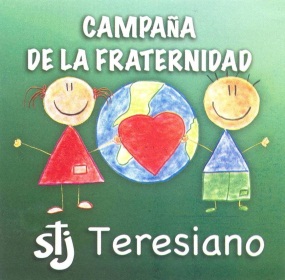 Campaña Fraternidad  /Cuartos de Hora “2 Nivel Prim“CAMPAÑA DE LA FRATERNIDADValor: SERVICIOMOTIVACIÓNEn el nombre del Padre del Hijo y del Espíritu Santo… Este día vamos a pedirle a Jesús que nos ayude a escuchar el mensaje que nos quiere dar.  Decimos juntos la oración para prepararnos a estar con Jesús: Padre lleno de misericordia… ILUMINACIÓN¿QUÉ ES EL SERVICIO? Servir es ayudar a alguien de manera espontánea, como una actitud permanente de colaboración hacia los demás. La persona servicial lo es en su trabajo, con su familia, pero también en la calle ayudando a otras personas en cosas aparentemente insignificantes, pero que van haciendo la vida más ligera. Esperar a recibir atenciones tiene poco mérito y cualquiera lo hace, para servir eficazmente hace falta iniciativa, capacidad de observación, generosidad y vivir la solidaridad con los demás, haciendo todo aquello que deseamos que hagan por nosotros, viendo en los demás a su otro yo.  La persona que vive este valor, ha superado barreras que al común de las personas parecen infranqueables. La rectitud de intención siempre será la base para vivir este valor.REPARTIR EL SIGUIENTE DECALOGO A ALUMNOS/AS (O IR ESCRIBIENDO EN EL PIZARRON) E IR COMENTANDOLO…Decálogo del Servicio1. La calidad del servicio que usted presta está directamente relacionada con la motivación que tenga para servir a los demás.2. Cuando se esfuerce por ofrecer un buen servicio, no espere recompensa; hágalo porque servir es uno de sus principios.3. Un buen servicio es aquel que se anticipa a las necesidades de las personas.4. Para ofrecer un buen servicio no es suficiente dominar unas técnicas de relaciones humanas. Se requiere disciplina, sentido del deber, compromiso con los principios… y querer a la gente.5. El servicio no admite vacaciones, ni excepciones: debe ser permanente, con cada persona. El público no existe; existen individuos concretos.6. Póngase en el lugar del otro: qué piensa, qué quiere, cómo se siente. Y pregúntese: ¿qué puedo hacer para ayudar a esta persona?7. Tenga en cuenta que los demás no tienen porque adivinar sus buenas intenciones de servir. Sólo ven su cara: el espíritu de servicio hay que concretarlo en la sonrisa, la mirada amable y los detalles de cortesía.8. Trate de igual manera a sus compañeros de trabajo que a los clientes. Viva el espíritu de servicio con todos y siempre: clientes, proveedores, compañeros, familiares, etc.9. Darse a los demás, sirviendo, produce alegría y crecimiento personal; otorga puntos para la propia carrera laboral; merece el respeto de los otros, y agrada a Dios.10. Cuando sirve a otros, usted vive muchos valores: colaboración, ayuda, buenas maneras, solidaridad, respeto por los demás, calidad, alegría…COMPARTO¿Qué actitudes me ayudan para ponerme al servicio de los demás? ¿Sirvo o soy servido? ¿Qué de este decálogo necesito para ser más SERVICIAL EN LA VIDA? (Comparten 2 o 3 personas)COMPROMISO (SERVICIO)Hoy nuestro compromiso es: Ayudar a quien me necesite, aunque no me lo pidan, estar siempre dispuesto a ayudar en todo. (Familia, Amigos, Compañeros, maestros, personal del colegio, etc..)CIERRECerramos nuestros ojos y en silencio repite dentro de tu corazón, orando y platicando con el buen amigo Jesús:Creemos en ti Jesús que vienes, no a ser servido sino a servir. Creemos que para servir a los hermanos tenemos que prepararnos  mejor. Creemos en la necesidad de la conversión interior. *** Perdón, Jesús, por nuestros individualismos.  Perdón porque muchas veces queremos dominar en vez de servir. Perdón porque no exigimos a las autoridades que estén al servicio  del pobre. ***  Gracias, Jesús, por ese ejemplo de lavar los pies a los amigos. - Gracias por el compañerismo y la hospitalidad campesina. Amen. Padre Nuestro…TODO POR JESÚSCOLEGIO TERESA DE ÁVILA, LAGOSCampaña Fraternidad  /Cuartos de Hora “2 Nivel Prim“CAMPAÑA DE LA FRATERNIDADValor: COMPASIÓNMOTIVACIÓNEn el nombre del Padre del Hijo y del Espíritu Santo… Este día vamos a pedirle a Jesús que nos ayude a escuchar el mensaje que nos quiere dar.  Decimos juntos la oración para prepararnos a estar con Jesús: Padre lleno de misericordia… ILUMINACIÓNLa compasión es un sentimiento humano que se manifiesta a partir del sufrimiento de otro ser. Más intensa que la empatía, la compasión describe el entendimiento del estado emocional de otro, y es con frecuencia combinada con un deseo de aliviar o reducir su sufrimiento.Él valor de la compasión con la idea de compartir, asociado a un sentimiento pasivo de lástima o pena ante la desgracia que nos produce el dolor de otro. Sin embargo, la solidaridad, como positiva actitud de generosidad y cuidado de los demás resulta psicológicamente incomprensible sin el motivo de la compasión.¿Qué sucede cuando ven a su mamá o papá Triste o llorando? ¿Cómo se sienten cuando ven a un perrito callejero, todo sucio y con hambre? ¿Qué hacen cuando una amiga o amigo, está enojado o triste por algo? ¿Cuándo ven a una persona en la calle pidiendo dinero, sienten algo, hacen algo?Piensen una situación donde se han sentido muy mal, física o sentimentalmente, y quien se ha acercado a escucharlos a preguntarles. Eso que sentimos y hacemos es parte de la compasión, que Jesús experimento en toda su vida hacia los pobres y excluidos en sus tiempos.“Jesús, entonces, les dice: «Venid también vosotros aparte, a un lugar solitario, para descansar un poco.» Pues los que iban y venían eran muchos, y no les quedaba tiempo ni para comer. Y se fueron en la barca, aparte, a un lugar solitario. Pero les vieron marcharse y muchos cayeron en cuenta; y fueron allá corriendo, a pie, de todas las ciudades y llegaron antes que ellos. Y al desembarcar, vio mucha gente, sintió compasión de ellos, porque estaban cansados y hambrientos, pues estaban como ovejas que no tienen pastor, y se puso a enseñarles muchas cosas.” (Marcos 6,31-34).COMPARTO¿A que nos invita Jesús con esto? ¿Cómo puedo ser más compasivo hoy en día? COMPROMISO (COMPASION) Mi compromiso de Hoy será, a fijarme más en los demás, sentir su situación, empezando  a valorar lo que tengo y ayudar cuando lo necesiten de mí, aunque no me lo pidan, estar siempre dispuesto a ayudarles, por amor a ellos y a Jesús.   CIERRESeñor Dios de ternura y de piedad que para revelarnos la misericordia del Padre nos
has enviado a tu Hijo Jesús, que por nuestro amor se ofreció sobre el altar de la cruz para
obtener el perdón de nuestros pecados y la salvación del mundo.Santa María vuelve a nosotros tu mirada llena de misericordia y enséñanos la
verdadera confianza y obediencia de la fe. Concédenos creer con todas nuestras fuerzas en el
poder del amor misericordioso del Padre revelado en Jesús y de ofrecernos a este amor en la
Eucaristía cotidiana para que nos convirtamos en ofrenda eterna a la gloria de Dios. María, Madre de compasión, tu Hijo nos ha llamado a continuar tu obra de curación y
compasión a todos los que sufren, especialmente a los que no conocen el amor del Padre; haz
de nosotros testigos de su amor misericordioso y concédenos consolar los cuerpos y los
corazones afligidos para que todos los hombres descubran las señales del Reino de Dios y su
presencia en medio de nosotros. Amén. Padre Nuestro…                  TODO POR JESÚSSECUNDARIAOBREGON:COLEGIO Teresiano de la Vera-CruzCampaña Fraternidad  /Cuartos de Hora SecundariaTEMA: Pobreza de amor Teresa de CalcutaMOTIVACIÓNEn el nombre del Padre del Hijo y del Espíritu Santo… Este día vamos a pedirle a Jesús que nos ayude a escuchar el mensaje que nos quiere dar.  Decimos juntos la oración para prepararnos a estar con Jesús: Padre lleno de misericordia, Yo sé que Tú me amas mucho. Que estás presente en todo lugar, que estás aquí, dentro de mí,  viendo mis más ocultos pensamientos y sentimientos. Te pido tu Gracia para hacer este rato de oración,  ábreme a tu presencia, para conocerme y conocerte. Revélame quién soy y qué quieres de mí, para amarte siempre y hacerte conocer y amar por todos. Haz que como Santa Teresa de Jesús y San Enrique de Ossó me comprometa contigo en la construcción del Reino. Amén.PREGUNTAS GENERADORAS  De camino al colegio me preguntaba por qué hay tantas personas y hasta niños que viven con mucha necesidad, tanta pobreza y tanto desempleo en muchas partes del País, esto de verdad es muy triste, pero también creo que muchos tipos de pobreza… leí este texto de Teresa de Calcuta y ella habla muy bien de esto que creo es igual o más triste…                                                                                                                                                                                                                                                                                                                                     ILUMINACIÓN“Pienso que hoy el mundo está de cabeza y está sufriendo tanto porque hay tan poquito amor en el hogar y en la vida de la familia. No tenemos tiempo para nuestros niños, no tenemos tiempo para nuestro prójimo, no hay tiempo para poder disfrutar de la compañía”.“El amor comienza en el hogar, el amor vive en los hogares y esa es la razón por la cual hay tanto sufrimiento y tanta infelicidad en el mundo de hoy… Todo el mundo parece estar bajo esa tan terrible prisa, ansioso por desarrollos y riquezas grandiosas, de tal forma que los niños tienen muy poco tiempo para sus padres. Los padres tienen muy poco tiempo para ellos y en el hogar comienza la destrucción de la paz del mundo”“Veo a Dios en cada ser humano. Cuando lavo las heridas de los leprosos, siento que estoy curando al mismo Señor. ¿No es una experiencia hermosa?” “Cuando veo la miseria, siento ira en mi interior. Yo no apruebo el sentir cólera. Pero es algo que no puedes evitar después de ver Etiopía".“La más terrible pobreza es la soledad y el sentimiento de no ser amado”. “La más grande enfermedad hoy en día no es la lepra ni la tuberculosis, sino el sentimiento de no ser reconocido”.  Teresa de Calcuta.COMPARTO¿Crees que la pobreza de nuestro mundo es solo de lo material?, ¿Crees que tenga razón Teresa de Calcuta al hablar del sentimiento de no ser reconocido?... ¿Alguna vez ha visto o experimentado ese sentimiento? ¿Crees que nos toque hacer algo para que este tipo de dolor y pobreza desaparezca?...COMPROMISO  - OFRECIMIENTO Te invito a detenerte a pensar un poco en lo que Dios te inspira hoy,  a poner más atención en lo que sucede a nuestro alrededor?…, cuáles son esas pequeñas acciones tuyas que pueden hacer un cambio en tu entorno?… de alguna manera te sientes corresponsable de las necesidades y sentimientos  que padecen las personas cercanas  a ti?….CIERRECerramos los ojos y hacemos una pequeña oración de cierre, pidiéndole a Jesús que siembre en cada uno eso que más necesitamos trabajar en nuestra persona y terminamos con el Padre Nuestro y ¡Oh Señora mía….!TODO POR JESÚSCOLEGIO Teresiano de la Vera CruzCampaña Fraternidad  /Cuartos de Hora SecundariaTEMA: El Gran MaestroMOTIVACIÓNEn el nombre del Padre del Hijo y del Espíritu Santo… Este día vamos a pedirle a Jesús que nos ayude a escuchar el mensaje que nos quiere dar.  Decimos juntos la oración para prepararnos a estar con Jesús: Padre lleno de misericordia, Yo sé que Tú me amas mucho. Que estás presente en todo lugar, que estás aquí, dentro de mí,  viendo mis más ocultos pensamientos y sentimientos. Te pido tu Gracia para hacer este rato de oración,  ábreme a tu presencia, para conocerme y conocerte. Revélame quién soy y qué quieres de mí, para amarte siempre y hacerte conocer y amar por todos. Haz que como Santa Teresa de Jesús y San Enrique de Ossó me comprometa contigo en la construcción del Reino. Amén.PREGUNTAS GENERADORAS  Dicen que la indiferencia es uno de los peores males que atacan a nuestra sociedad.¿Sabes por qué?   ¿Tú qué piensas?ILUMINACIÓNEl Gran Maestro y el Guardián compartían el tiempo en un monasterio en una lejana montaña. Cierto día el Guardián murió y fue necesario buscar otra persona para sustituirlo. Entonces el Gran Maestro reunió a todos los discípulos  para elegir quien tendría el honor de trabajar directamente a su lado.-Voy a presentarles un problema- les dijo el Gran Maestro.-Y aquel que lo resuelva primero será el nuevo Guardián del templo.Terminado su cortísimo discurso, colocó un banquito en el centro del salón y sobre éste puso un jarrón de porcelana carísimo, con una rosa roja para adornarlo.-He aquí el problema- dijo el Gran Maestro.Los discípulos empezaron a contemplar el jarrón, se quedaban sin habla, querían descubrir cuál era el problema, por más que observaban lo que realmente veían era solo un jarrón con diseños exquisitamente pintados a mano, colores hermosos y la elegancia de una flor… -¿Qué representaba todo eso? ¿Qué era lo que tenían que hacer? ¿Cuál era el secreto? ¿Dónde estaba el problema de aquel jarrón?Después de unos minutos, uno de los discípulos se puso de pie, y miró a su vez al Gran maestro y a todos los demás alumnos. Después caminó resueltamente hacia el jarrón, y lo arrojó contra el suelo, destruyéndolo completamente. Todos se quedaron sin habla…Y al momento se escuchó la voz contundente del Gran Maestro que dijo:-Tú serás el nuevo Guardián del Templo.Y enseguida les explicó a todos: Yo fui muy claro con todos ustedes. Les dije que estaban frente a un problema… sin importar lo bello, difícil o complicado que pueda ser, un problema tiene que ser eliminado.COMPARTOEstamos viviendo tiempos muy difíciles, tiempos en los que la pobreza y la injusticia siguen creciendo. Nos enfrentamos a un grave problema, un problema al que no podemos permanecer ajenos aunque no nos afecte directamente.Los problemas tienen solución siempre y cuando existan personas que busquen soluciones.No tenemos que esperar a querer hacer grandes cambios, muchas veces la respuesta es más sencilla de lo que pensamos, es animarnos a dar un paso más, así como el discípulo, simplemente “se ánimo a tirar el jarrón”…Hoy en esta campaña, para ti, ¿qué podría representar “tirar el jarrón”?(Quitarnos la flojera, la apatía para dar un paso más y ayudar, animarnos a hacer algo y no quedarnos solo observando…)CIERRECerramos con un Padre Nuestro y Ave María, pidiéndole a Jesús y María, nos ayude a no permanecer indiferentes ante tantos problemas que vivimos en nuestro mundo.                                                 TODO POR JESÚSJUAREZ:COLEGIO LATINOAMERICANOCampaña Fraternidad  /Cuartos de Hora secundariaTEMA: MOTIVACIÓN¿Qué es la fraternidad? Es el trato de amistad o afecto que se da entre las personas, seamos fraternos en nuestro trato de amistad con Jesús, dispongamos nuestro corazón para el mensaje de amor que nos tiene preparado. Padre lleno de Misericordia…ILUMINACIÓNUna historia que nos enseña a abrir nuestros corazones para poder escuchar a DiosUn hombre atravesaba por un momento difícil en su vida, se había quedado sin trabajo días atrás, su hijo de 9 años estaba en el hospital y su esposa tiene que pasar el tiempo con él para atenderlo y acompañarlo.Al despertar una mañana susurró en su oración: Dios, habla conmigo... 
En su camino a buscar trabajo un anciano toco su vidrio pidiendo una moneda… Pero el hombre no hizo caso. ¡Entonces el hombre volvió a pedir: Dios, habla conmigo…
Y en el siguiente semáforo un niño limpió su vidrio... El hombre que seguía ensimismado fue incapaz de atenderlo. El hombre miró a su alrededor y dijo: Dios, déjame verte. 
Y en ese momento iba una mujer con su anciana madre apoyada en su brazo cruzando la calle... Pero el hombre no se dio cuenta. El hombre comenzó a gritar desesperado: Dios, ¡muéstrame un milagro!
Y el lado de la calle una madre embarazada, consolaba a su otro hijo que se había caído y secaba amorosamente sus lágrimas. Pero el hombre no sintió el vibrar de la vida. Entonces el hombre comenzó a llorar y a desesperarse: Dios, tócame y déjame saber que estás aquí conmigo... Y un rayo de sol se filtró entre el parabrisas hasta sus ojos… El hombre cubrió sus ojos con sus manos y bajó el visor. Desilusionado continuó su camino triste, solo y con miedo. COMPARTO¿Cuándo seremos capaces de darnos cuenta de que Dios está siempre con nosotros?  Y… Que lo encontraremos siempre hablándonos en las personas que están a nuestro alrededor y en la naturaleza… Caminamos ensimismados, como el hombre de la historia, pensando solo en nuestras necesidades y carencias.COMPROMISO.  Esta campaña de fraternidad me daré la oportunidad de encontrarme con Dios, de escucharlo, su voz está en los que ayudaremos, en los niños, en los enfermos, en todas las mujeres y  los hombres… en todos ellos que agradecen tu apoyo. ¡Abre tus ojos y tu corazón a los milagros que la vida te regala diariamente y que son fruto del amor de Dios!CIERRELa fraternidad es la semilla de la paz y su fruto una sociedad compartida. Gracias Jesús por enseñarnos con tu ejemplo a ser mejores personas. Concédeme la paz Jesús, paz dentro de mí, paz en cada día de mi vida, da la paz a mi ciudad a mi país a cada nación; paz para todos para el mundo. Amén                                               TODO POR JESÚSCOLEGIO latinoamericanoCampaña Fraternidad  /Cuartos de Hora secundariaMOTIVACIÓN¿Qué es la fraternidad? Es el trato de amistad o afecto que se da entre las personas, seamos fraternos en nuestro trato de amistad con Jesús, dispongamos nuestro corazón para el mensaje de amor que nos tiene preparado. Padre lleno de Misericordia…ILUMINACIÓNPodemos ampliar la imagen, y ponerla frente al grupo. Observamos la imagen, y…  comentamos lo que vemos.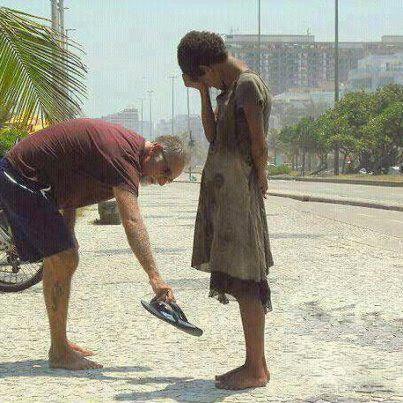 COMPARTO¿Qué vemos en la imagen? ¿Cuál crees que sea la historia detrás de la imagen? ¿Qué te dice la imagen? ¿Por qué crees que lo hizo? ¿Tú harías lo mismo? ¿En qué situación lo harías? ¿Qué sientes cuando vez alguna situación parecida? ¿Qué haces cuando te toca presenciar alguna situación como esta? Tal vez hay algunos a los que nos les cuesta desprenderse de algo para compartirlo con alguien, pero hay otros a los que nos cuesta más porque nos cuesta más tenerlo o porque nos gusta muchísimo, la Campaña de Fraternidad nos ayuda a compartir no solo dinero, sino trabajo para ayudar a alguien que necesita ser ayudado.Los comentarios que acompañaban a esta fotografía iban desde el que haría lo mismo en una situación semejante, hasta el que decía que la fotografía era mentira o actuada, así como, el que piensa que esa debería ser la reacción de todos, o quien piensa que es responsabilidad de los gobiernos… Sea cual sea tu opinión, recuerda… Todos somos hijos de Dios, unos con mejores oportunidades que otros, unos con más posibilidades económicas que otros, pero lo más importante es qué sentimientos nacen en tu corazón y qué estás dispuesto a hacer…CIERRE   La fraternidad es la semilla de la paz y su fruto una sociedad compartida. Gracias Jesús por enseñarnos con tu ejemplo a ser mejores personas. Concédeme la paz Jesús, paz dentro de mí, paz en cada día de mi vida, da la paz a mi ciudad a mi país a cada nación; paz para todos para el mundo. Amén                                            TODO POR JESÚSLEÓN:COLEGIO I. JASSÁ LEÓNCampaña Fraternidad  /Cuartos de Hora SECUNDARIAMOTIVACIÓNEn el nombre del Padre del Hijo y del Espíritu Santo… Este día vamos a pedirle a Jesús que nos ayude a escuchar el mensaje que nos quiere dar.  Decimos juntos la oración para prepararnos a estar con Jesús: Padre lleno de misericordia,PREGUNTAS GENERADORAS  Ya que están en silencio y en estado de escucha, se les cuestiona de la siguiente manera:¿Cómo ves tú mundo?¿Consideras que hay injusticias?¿Por qué crees que las haya?¿Te cuestionas que por qué Dios no hace algo por ello?Entre cada pregunta damos tiempo de reflexión.ILUMINACIÓNDespués de dejar un minuto para reflexionar la última pregunta se comienza con la siguiente lectura:Cuenta una historia, que en una ocasión salió a pasear un joven sin un rumbo. El se creía una persona buena y responsable. Iba tranquilamente por las calles cuando observó en una esquina a una niña titiritando de frío. Se le podía ver en su rostro cansancio y hambre El joven se conmovió, pero siguió caminando pues no llevaba nada consigo como para darle a la niña.Al seguir su camino, iba pensando en las injusticias que Dios permite en nuestra sociedad… ¿cómo es posible que Dios no se compadezca? … Pobre niña, ni siquiera ha de conocer a Dios… Sin poder entender la impotencia y el coraje que sentía siguió caminando y al sentarse en un parque vio a un viejito solo, descalzo y con su ropa toda sucia y rota, observó cómo el viejito buscaba desesperado algo para comer entre la basura de un bote.No pudo seguir ahí, desesperado se levantó con la intención de mejor irse a casa…estaba arto de ver tantas injusticias…quería mejor hacer algo que no le preocupara tanto. En su camino de regreso a casa, su impotencia y coraje iba en aumento, no podía concebir cómo esto era posible, ¿qué estaba haciendo Dios solo mirando desde arriba?, ¿porqué si Dios era tan bueno y misericordioso no resolvía estos problemas?...El joven se enojó y le gritó a Dios:¿Qué te pasa, porque no haces nada para solucionarlo? Después de un silencio interior escuchó a Dios dentro de sí que le respondía:“Ciertamente que he hecho algo. Te he hecho a TI”COMPARTO¿Cómo me siento ante una situación de marginación, injusticia, pobreza….?¿Qué puedo hacer para ayudar a combatir todas las anteriores?COMPROMISO    Pongamos cada uno de nuestra parte para actuar y no pasar indiferentes ante estas situaciones.CIERRECerramos con frases que los alumnos digan del tema, ya sea agradecimientos o peticiones, a forma de oración. Le pedimos a Jesús que nos ayude a lograr nuestro compromiso. Amén.TODO POR JESÚSCOLEGIO I. JASSÁ, LEÓNCampaña Fraternidad  /Cuartos de SECUNDARIAMOTIVACIÓNORACION DEL V CENTENARIOEn el nombre del Padre del Hijo y del Espíritu Santo… Este día vamos a pedirle a Jesús que nos ayude a escuchar el mensaje que nos quiere dar.  Decimos juntos la oración para prepararnos a estar con Jesús: Dios Vida de nuestras vidas  te pedimos la gracia de celebrar con espíritu de búsqueda y renovación el V Centenario del nacimiento de Teresa de Jesús. 	Que esta mujer amiga de la verdad, maestra espiritual y de humanidad descubra la Humanidad de Jesús, AMIGO VERDADERO.  Como Familia Teresiana de Enrique de Ossó, queremos unirnos A LA FUERZA DE SU SUEÑO: contagiar el amor a Jesús y a Teresa,  y  a su deseo incansable de hacerles conocer y amar por todos. Amén. Todos los hombres somos hermanos. Y cuando en una familia un miembro sufre o muere, todos los demás sufren o lloran la pérdida.Hoy sabemos que hay millares de hombres sufriendo o muriendo por alguna injusticia o de hambre.¿Cómo me siento?¿Estoy haciendo algo al respecto?ILUMINACIÓNSe les proporciona una hoja con la siguiente lectura para que subrayen lo que más les llame la atención.Señor, he comido,He comido demasiado.He comido demasiado, Señor, mientras a la misma hora, en mi ciudad, muchas personas comen lo que han conseguido en el bote de basura, mientras los niños de las periferias se reparten las sobras frías de la comida que les sobran a otros, mientras diez, cien, mil desgraciados en este mismo instante, en el mundo, mueren de hambre.Lo veo lejano, no soy yo, ni personas cercanas a mí…¡Señor! eres tú el que busca en el bote de basura, eres tú el que pelea y se reparte las sobras frías, eres tú el que agoniza torturado por el hambre,Tú quien muere solo en un rincón a los 3, 7, 10, 26 años.Ah, Señor, no es nada fácil dar de comer al mundo.Sé que no basta hacer una oración regular, sé que me enviaste para servir y luchar por mis hermanos, me tengo que levantar y actuar.COMPARTODejar que ellos aporten con sus puntos de vista.Comentar que es un “pecado” vivir sin luchar con todas nuestras energías y en nuestro entorno, por un mundo más justoCOMPROMISO: Tomar conciencia de la desigualdad social  y cómo puedo ayudar a disminuir el hambre (injusticias) en mi entorno. CIERRE Agradecemos lo que cada uno tenemos y decimos la oración del Padre Nuestro. Amén. TODO POR JESÚSCENTRO COMUNITARIO:CENTRO COMUNITARIO TERESIANOCampaña Fraternidad 2013 /Cuarto de Hora SecundariaLeón, GuanajuatoPREPARACIÓN. En el nombre del Padre del Hijo y del Espíritu Santo… Este día vamos a pedirle a Jesús que nos ayude a escuchar el mensaje que nos quiere dar.  Decimos juntos la oración inicial para prepararnos a estar con Jesús. Padre lleno de misericordia…ILUMINACIÓN.		NO PUEDO HACERLO, PAPÁUn día, David y su padre estaban cavando en un huerto que había detrás de su casa, cuando tropezaron con una gran piedra.Tenemos que quitarla, dijo su padre. Yo lo haré, dijo David, deseando ser útil.Empujó y jadeó hasta quedar sin aliento. No puedo hacerlo, dijo, admitiendo su derrota.Yo creo que puedes, respondió su padre. Si intentas todo lo que crees que puedes.David lo intentó de nuevo hasta que le dolieron los brazos y estuvo a punto de llorar.No puedo hacerlo, repuso. De verdad que no puedo, papá. Lo he intentado con todas mis fuerzas y no se ha movido ni una pizca.¿Has hecho realmente todo lo que te parece que puedes hacer?, preguntó amablemente su padre. David asintió con un gesto; pero su padre movió la cabeza.No, hay una cosa que has olvidado hacer. Si lo haces, conseguirás mover la piedra.¿Qué es lo que he olvidado?, preguntó David confuso. Su padre sonrió.Tengo razón entonces, afirmó. Podías haberme pedido que te ayudara; pero no lo hiciste.Papá, ¿quieres ayudarme?, preguntó David. El padre y el hijo aunaron sus fuerzas y comenzaron a empujar. Lentamente, la piedra se movió hasta dejar libre el huerto. David se reía encantado y decía:Lo hemos logrado, papá!REFLEXIÓN¿A qué me invita esta lectura? ¿Te da pena pedir ayuda para apoyar a la pobre?COMPROMISO.Le pedimos a Jesús que nos dé un corazón generoso y positivo, para que podamos ayudar a las personas que más lo necesitan.Y decimos juntos, Padre Nuestro…TODO POR JESÚSCENTRO COMUNITARIO TERESIANOCampaña Fraternidad 2013 /Cuarto de Hora SecundariaLeón, GuanajuatoPREPARACIÓN. En el nombre del Padre del Hijo y del Espíritu Santo… Este día vamos a pedirle a Jesús que nos ayude a escuchar el mensaje que nos quiere dar.  Decimos juntos la oración inicial para prepararnos a estar con Jesús. Padre lleno de misericordia…ILUMINACIÓN.                       Dos Hermanos
Cuando su padre murió, dos hermanos, llamados Jacinto y Rosendo, heredaron sus tierras. Para obrar con prudencia las dividieron en partes iguales y cada uno se dedicó a las tareas de labranza y cultivo del maíz.Pasaron los años. Jacinto se casó y tuvo seis hijos. Rosendo permaneció soltero. A veces no podía dormir pensando algo que le preocupaba. “No es justo que estas tierras estén divididas a la mitad. Jacinto tiene seis hijos que debe alimentar, vestir y educar. Yo no tengo familia. Él necesita más maíz que yo.”De este modo, una madrugada decidió ir a su propio depósito. Tomó cuatro pesados costales y cargándolos, atravesó la colina que separaba su rancho del de Jacinto. Entró a escondidas al depósito de éste y allí los dejó. Rosendo regresó a su casa pensando, feliz, que sus sobrinos estarían mejor. Durmió profundamente.
 
Por aquellos días Jacinto también estaba preocupado: “No es justo que estas tierras estén divididas a la mitad. Rosendo no tiene familia. Cuando yo llegue a viejo mis seis hijos nos cuidarán a mí y a mi esposa. Pero a él ¿quién le dará sustento? Debería tener más maíz que yo para vivir tranquilo en su ancianidad” pensaba.
De este modo, en la misma madrugada, pero a una hora distinta, tomó cuatro costales de maíz. Cargándolos, los llevó y los dejó en el depósito de Rosendo. Regresó a su casa pensando, feliz, que su hermano estaría mejor. Durmió profundamente.
 
Al día siguiente uno y otro quedaron sorprendidos al comprobar que tenían la misma cantidad de maíz que la noche anterior. Cada uno, por su lado, pensó: “tal vez no llevé la cantidad que supuse. Esta noche llevaré más.” Y así lo hicieron aquella madrugada.Cuando salió el sol se sintieron más perplejos que antes pues hallaron la misma cantidad de siempre, ni un costal menos. “¿Qué está pasando?” se decía cada uno “¿Acaso lo soñé?”. Decidido a no caer en la misma situación Rosendo llenó un pequeño carro con doce costales. Jacinto hizo lo mismo. Con dificultades, fueron tirando de él por la colina, antes de apuntar el alba.Cada uno subía por su lado de la colina. Cuando Rosendo se hallaba casi en la cima alcanzó a ver una silueta bajo la luz de la Luna, que venía de la otra dirección. A Jacinto le pasó lo mismo ¿De quién podría tratarse?Cuando los dos hermanos se reconocieron entendieron qué había pasado. Durante las noches anteriores sólo habían estado intercambiando costales de maíz entre un depósito y otro. Sin decir palabra dejaron sus cargas a un lado y se dieron un largo y fuerte abrazo.Reflexión¿Por qué crees que los hermanos se preocupaban uno por el otro?¿Te duele ver la pobreza de otros?Ahora que puedes ¡¡apóyalos!!COMPROMISO.Le pedimos a Jesús que nos dé un corazón generoso y una actitud positiva para ver la vida y poderla transmitir a los que se han cerrado a ver su vida con alegría.    TODO POR JESÚSCENTRO COMUNITARIO TERESIANOCampaña Fraternidad 2013 /Cuarto de Hora SecundariaLeón, GuanajuatoPREPARACIÓN. En el nombre del Padre del Hijo y del Espíritu Santo… Este día vamos a pedirle a Jesús que nos ayude a escuchar el mensaje que nos quiere dar.  Decimos juntos la oración inicial para prepararnos a estar con Jesús. Padre lleno de misericordia…ILUMINACIÓN.                  EL OJO DE LA AGUJAUn rico le preguntó a Jesús: -Maestro ¿Qué debo hacer para vivir realmente de acuerdo con Dios? Jesús le contestó: -Cumple todo lo que dice la Ley y los Profetas. Lo he cumplido toda mi vida. Entonces Jesús le contestó: -Anda, vende tus bienes; reparte el producto entre los pobres; luego ven, para que seas uno de mis seguidores. Ante tal proposición, el rico se puso triste.Entonces el Señor le dijo: -¿Cómo puedes decir que has cumplido lo que dicen la Ley y los Profetas? En la Ley está escrito: “Ama a tu prójimo como a ti mismo”. ¿No ves que a tu alrededor tus hermanos viven cubiertos de harapos y mueren de hambre, mientras que tu casa está llena de cosas sobrantes? ¿A caso no te sobra nada para tus hermanos?REFLEXIÓN¿Creo que si he apoyado al prójimo o es el momento de trabajar por ellos?¿Crees que hay diferentes maneras de ayudar a las personas? ¿Por qué crees que hay gente que le cuesta trabajo ayudar? ¿De qué manera puedes tú ayudar a alguien necesitado?COMPROMISO.Le pedimos a Jesús que nos dé un corazón generoso y ganas de ayudar al más necesitado. Abrir los ojos y el corazón para llevar alegría a alguien que lo necesite.Padre Nuestro…TODO POR JESÚSGUADALAJARA:COLEGIO ENRIQUE DE OSSOCampaña Fraternidad  /Cuartos de Hora SecundariaTEMA De vocación, Solidarios:MOTIVACIÓN“¡Este mundo en que vivimos, este mundo de hambrientos, de oprimidos, de esclavos, sólo puede tener remedio desde la Solidaridad!”“El amor al otro se mide, no desde mis posibilidades, sino desde sus necesidades. No vale dar lo que me sobra, es necesario compartir lo necesario”Julián Gómez del CastilloPREGUNTAS GENERADORAS  ¿Por qué nos es tan difícil encontrar hechos de solidaridad en nuestras vidas y en la sociedad?¿Por qué es tan complicado para nosotros entender y vivir la solidaridad de forma natural?ILUMINACIÓNSolidaridadSEGÚN EL CONCILIO VATICANO II Persisten, por otra parte, en todo el mundo, fortísimas desigualdades entre países desarrollados y países en vías de desarrollo, alimentadas también por diversas formas de explotación, de opresión y de corrupción, que influyen negativamente en la vida interna e internacional de muchos Estados. COMPARTIR HASTA LO NECESARIO PARA VIVIR La solidaridad es la determinación firme y perseverante de empeñarse por el bien común; es decir, por el bien de todos y cada uno, para que todos seamos verdaderamente responsables de todos. ( G S, 48)La cumbre insuperable es la vida de Jesús de Nazaret, el Hombre nuevo, solidario con la humanidad hasta la “muerte de cruz”. (Fil 2,8). Jesús de Nazaret hace resplandecer ante los ojos de todos los hombres el nexo entre solidaridad y caridad, iluminando todo su significado. A la luz de la fe, la solidaridad tiende a superarse a sí misma, al revestirse de las dimensiones específicamente cristianas de gratuidad total, perdón y reconciliación. Entonces, el prójimo no es solamente un ser humano con sus derechos y su igualdad fundamental con todos, sino que se convierte en la imagen viva de Dios Padre, rescatada por la sangre de Jesucristo y puesta bajo la acción permanente del Espíritu Santo. Por tanto, debe ser amado, aunque sea enemigo, con el mismo amor con que le ama el Señor y por él se debe estar dispuesto al sacrificio, incluso extremo: “dar la vida por los hermanos”. (Jn 15,13).Hacemos un momento de silencio:¿Qué puedo hacer- compromiso concreto- para empezar a compartir de forma habitual, permanente,… mi tiempo, mi dinero, mis conocimientos, mis preocupaciones,…de forma solidaria? SOLIDARIDAD ES COMPARTIR HASTA LO NECESARIO PARA VIVIR (Juan Pablo II)La solidaridad es la determinación firme y perseverante de empeñarse por el bien común; es decir, por el bien de todos y cada uno, para que todos seamos verdaderamente responsables de todos. ( Documento Gadium et Spes, 48. Concilio Vaticano II)TODO POR JESÚSCOLEGIO ENRIQUE DE OSSOCampaña Fraternidad  /Cuartos de Hora SecundariaTEMA DEFENSA DE LA VIDA:PREGUNTAS GENERADORAS1. Pon de manifiesto un hecho realizado por alguna persona, que sea muy claro para ti, en el que haya habido UNA DEFENSA firme de la vida humana frente a alguna agresión de las que hemos hablado.2- Pon de manifiesto un hecho realizado por muchas personas en las que se DEFIENDA claramente la vida humana.ILUMINACIÓNPablo, con el rostro abatido de pensar, se reúne con su amiga Laura en un bar a tomar un café. Deprimido, descargó en ella sus angustias... que el trabajo, que el dinero, que la relación con su pareja, que su vocación... Todo parecía estar mal en su vida. Laura introdujo la mano en su bolso, sacó un billete de 50 EUR y le dijo:— ¿Quieres este billete? Pablo, un poco confundido al principio, le contestó: — Claro, Laura... son 50 EUR, ¿quién no los querría? Entonces Laura tomó el billete en uno de sus puños y lo arrugó hasta hacerlo una pequeña bola. Mostrando la estrujada pelotita a Pablo, volvió a preguntarle: — Y ahora, ¿lo quieres también? — Laura, no sé qué pretendes con esto, pero siguen siendo 50 EUR. Claro que lo cogeré si me lo das.Laura desdobló el arrugado billete, lo tiró al suelo y lo restregó con el pie, levantándolo luego sucio y marcado. — ¿Lo sigues queriendo? — Mira, Laura, sigo sin entender a donde vas, pero es un billete de 50 EUR, y mientras no lo rompas, conserva su valor...— Pablo, debes saber que aunque a veces algo no salga como quieres, aunque la vida te arrugue o pisotee, sigues siendo tan valioso como siempre lo has sido... Lo que debes preguntarte es cuánto vales en realidad y no lo golpeado que puedas estar en un momento determinado. Pablo se quedó mirando a Laura sin atinar con palabra alguna, mientras el impacto del mensaje penetraba profundamente en su cerebro. Laura puso el arrugado billete a su lado en la mesa y con una sonrisa cómplice agregó:— Toma, guárdalo, para que te acuerdes de esto cuando te sientas mal... pero me debes un billete nuevo de 50 EUR para poderlo usar con el próximo amigo que lo necesite. Le dio un beso en la mejilla y se alejó hacia la puerta. Pablo volvió a mirar el billete, sonrió, lo guardó y con una renovada energía llamó al camarero para pagar la cuenta...Nos preguntamos: OBSERVANDO A NUESTRO ALREDEDOR Y A NOSOTROS MISMOS3- ¿Por qué razones piensas que es importantísimo defender la vida humana?4- ¿Por qué razones piensas que muchas personas tratan de defender la vida humana y dedican mucho tiempo gratuito a hacerlo?TODO POR JESÚSCOLEGIO TERESA DE ÁVILA, LAGOSCampaña Fraternidad  /Cuartos de Hora “Secundaria“CAMPAÑA DE LA FRATERNIDADValor: SOLIDARIDADNos ponemos en una postura cómoda, con los pies bien fijos en el suelo, las palmas de las manos hacia arriba, y cerramos los ojos. Hacemos un ejercicio de respiración. 3 respiraciones profundas y fuertes, para calmar nuestro cuerpo y mente.Poco a poco, ve trayendo a tu mente, la presencia de Jesús, Dale los buenos días, agradécele por este día y cuéntale como te ha ido…MOTIVACIÓNEn el nombre del Padre del Hijo y del Espíritu Santo… Este día vamos a pedirle a Jesús que nos ayude a escuchar la invitación que nos quiere hacer.  Decimos juntos la oración para prepararnos a escuchar al amigo Jesús: Padre lleno de misericordia… ILUMINACIÓNSOLIDARIDADPartimos de lo básico, ¿Qué es la Solidaridad? (Preguntar a 2 alumnos/as) ¿Qué entendemos por ser solidario/a?Una definición básica de solidaridad, se entiende como la capacidad de entregar bienes a otros individuos pensando en estos como, tus semejantes; es decir, poder compartir un hogar, alimentos, sentimientos, abrigo, etc. con otro ser vivo (pensando no solo en los seres humanos, también en los animales, naturaleza) sin pensar en su situación económica y en la tuya, tomando en cuenta también que los bienes no son solo lo material, sino también en lo sentimental.Escribir en Pizarrón o Repartir a algunos alumn@s las siguientes frases y analizarlas:La solidaridad no es un sentimiento de vaga compasión, o una pequeña incomodidad por las cosas malas que le pasan a mucha gente, cerca y lejos de nosotros. Por el contrario, es una determinación firme y perseverante para comprometernos en el bien de todos y cada uno de los individuos. En realidad, todos somos responsables de todos.Juan Pablo II.El lazo más fuerte de simpatía humana debería ser unir a las personas de todas las naciones y todas las lenguas.Abraham LincolnNacimos para unirnos con los demás hombres y formar una comunidad con la raza humana.Marco Tulio CicerónCOMPARTO¿A que nos invita Jesús con esto que escuchamos/leímos? ¿Qué oportunidad tenemos para practicar la solidaridad en esta Campaña de Fraternidad? (COMPARTEN 2-3 PERSONAS)COMPROMISO (Solidaridad): Escriben en un cuaderno o algo a la mano, cuál es su compromiso para vivir la solidaridad en este mes. Escribir un compromiso en el pizarrón x grupo.  CIERREPedimos Jesús por todos los corazones solidarios que construyen día a día tu Reino, para que nos unamos como hermanos/as en esta misión. Padre nuestro…TODO POR JESÚSCOLEGIO TERESA DE ÁVILA, LAGOSCampaña Fraternidad  /Cuartos de Hora “Secundaria“CAMPAÑA DE LA FRATERNIDADValor: GENEROSIDADMOTIVACIÓNEn el nombre del Padre del Hijo y del Espíritu Santo… Este día vamos a pedirle a Jesús que nos ayude a escuchar el mensaje que nos quiere dar.  Decimos juntos la oración para prepararnos a estar con Jesús: Padre lleno de misericordia… ILUMINACIÓN¿Qué es la GENEROSIDAD?  Se trata de una virtud y un valor positivo que busca el bien común de la sociedad. La persona generosa no pretende una recompensa por su acción, sino que hace lo que cree correcto y justo. La lógica de su pensamiento señala que, si todos los seres humanos fueran generosos y dieran parte de su vida, el mundo sería mejor. Podemos identificar distintos medios o maneras para poder llevar a cabo un acto de generosidad, pero un acto será muestra de generosidad o no, de acuerdo con la intensidad con que se viva la virtud y la rectitud de los motivos.Opción #1: Ver VIDEO “UN DIA DE FELICIDAD”  (http://www.youtube.com/watch?v=9Kl3yOZP9zo)
Opción #2: TEST DE GENEROSIDAD (preguntar al aire)En las noticias han pedido ayuda para la gente  que se quedó sin casa a causa de las inundaciones:

simplemente no me entero.     Me da mucha tristeza, pero sigo jugando.    Dejo de jugar y voy a ver que ropa y juguetes puedo regalarles.Uno de mis amigos no tiene que comer en el recreo:
busco en mi lonchera algo que le pueda gustar para compartirlo.     Le doy un dulce  que no me gusta.    Como no es mi mejor amigo, finjo que no me entero. Mi mamá necesita ayuda para limpiar la cocina:
Como es algo que requiere esfuerzo, pienso que lo que debe hacer mi hermano mayor.
Sigo viendo la televisión como si nada pasara.
Aunque me cuesta, apago la televisión y hago un esfuerzo por ayudar.Una de mis amigas esta triste.
Le doy una palmada en la espalda, pero me voy corriendo por qué tengo que estudiar.
La escucho con atención y la acompaño, aunque tenga que hacer mi tarea más tarde.
Lo comento con los demás, pero no hago nada. Hay que ir a acompañar a la abuela que está enferma:
Apago la televisión y acompaño a mi mamá.   Acompaño a mi mamá pero de mala manera, pues me han obligado.    Simplemente ni me he enterado de que la abuela está enferma.  COMPARTOCompartir una experiencia de los alumnos/as de cuando han sido generosos y como se han sentido y a que los invita Jesús con eso que vivieron. COMPROMISO (GENEROSIDAD)
De hoy en adelante, Cada día voy a ayudar a alguna persona. Lo haré con alegría aunque no sean mis amigos, familia o conocidos.   Voy a escribir otro compromiso en mi cuaderno u hoja.
   CIERRE: Agradecidos y pidiendo humildemente a Jesús nos regale un corazón Generoso, comprometámonos con el para serlo cada día mas…Padre Nuestro..                                 TODO POR JESÚSCOLEGIO TERESA DE ÁVILA, LAGOSCampaña Fraternidad  /Cuartos de Hora “Secundaria“CAMPAÑA DE LA FRATERNIDADValor: EMPATÍAMOTIVACIÓNEn el nombre del Padre del Hijo y del Espíritu Santo… Este día vamos a pedirle a Jesús que nos ayude a escuchar el mensaje que nos quiere dar.  Decimos juntos la oración para prepararnos a estar con Jesús: Padre lleno de misericordia… ILUMINACIÓN¿Qué es la EMPATÍA? Es la Capacidad de Sentir en común lo que otro individuo puede sentir. También es un sentimiento de participación afectiva de una persona en la realidad que afecta a otra. Las personas con empatía son aquellas capaces de escuchar a los demás y entender sus problemas y motivaciones; se anticipan a las necesidades, antes incluso de que sus compañeros sean conscientes de ellas, y saben identificar y aprovechar las oportunidades comunicativas que les ofrecen otras personas.Se pondrán de pie frente a un compañero/a (En parejas) y se intercalan sus zapatos. Sin jugar, platiquen, como se sienten… la mejor manera de entender la amistad es explicando “ESTAR EN LOS ZAPATOS DEL OTRO”Compartir que nos significa esta Frase a nosotros. “PONERSE EN LOS ZAPATOS DEL OTRO” (comentan 2 o 3 )COMPARTO¿Qué me quieres decir, Señor? ¿Cómo puedo hacer realidad este evangelio en mi vida? Pueden ayudar estas ideas:Dios quiere bendecir a todos, pero sólo los que tienen un corazón de pobre, humilde, como el de Santa Teresa de Jesús. Sólo puede entrar en la vida de los que han apartado de su horizonte el orgullo, la autosuficiencia, la soberbia... Como diría San Pablo, la fuerza de Dios se muestra perfecta en nuestra debilidad. “Señor, haznos pobres y sencillos”“Gracias por mostrarnos la grandeza de lo pequeño”COMPROMISO (EMAPTÍA)   Orar no sólo es hablar con Jesús, orar es estar con Él. Estar con Él y descansar de las fatigas, de los agobios, del cansancio. Orar es presentar a Dios nuestra vida y, en silencio, dejar que Él sea alivio y consuelo. A veces tenemos la impresión de que ser cristiano es una carga pesada, difícilmente aguantable. Sin embargo, Jesús hoy nos dice lo contrario: “mi yugo es llevadero y mi carga ligera”. CIERREContemplando el testimonio de vida de la santa de Ávila, pedimos a Dios que nos conceda combinar con acierto oración y acción, vida apostólica y tiempo para descansar en el Señor.Abrimos espacio para Peticiones y agradecimientos.Padre Nuestro…TODO POR JESÚSPREPARATORIAOBREGON:COLEGIO TERESIANO DE LA VERA-CRUZ Campaña Fraternidad  /Cuartos de Hora PrepaTEMA: Teresa de Calcuta MOTIVACIÓNEn el nombre del Padre del Hijo y del Espíritu Santo… Este día vamos a pedirle a Jesús que nos ayude a escuchar el mensaje que nos quiere dar.  Decimos juntos la oración para prepararnos a estar con Jesús: Padre lleno de misericordia, …PREGUNTAS GENERADORAS  - OPCIONAL -Conoces quien fue Teresa de Calcuta?, ¿Sabes sobre el trabajo que realizo en el mundo?... En una ocasión la entrevistaban para saber sobre su vida y trabajo, ella fue nominada para el premio nobel de de la paz. Y preguntándole sobre su trabajo dijo lo siguiente: Creo que ella es un claro ejemplo de vida para un compromiso por los demás así como lo estamos viviendo en estos días en nuestra campaña de la fraternidad.2.ILUMINACIÓNSOBRE EL TRABAJO DE SU VIDA“Nosotros sentimos que lo que estamos haciendo es sólo una gota en el océano, pero el océano no estaría tan lleno si no existiera esa gota”.“El otro día soñé que estaba a las puertas del cielo y Jesús me dijo: Regresa a la tierra, aquí no hay barrios de indigentes”.“El milagro no es que hagamos este u otro trabajo, sino que nos sintamos felices de hacerlo”.SOBRE EL AMOR“Si tú juzgas a la gente, no tienes tiempo para amarla”.“Trato de dar a los pobres amor, lo que los ricos no podrían conseguir con su dinero. No, yo no tocaría a un leproso por mil libras esterlinas; sin embargo, voluntariamente lo curaría por el amor de Dios”.“He descubierto la paradoja de que si tú amas hasta que te duela, llega un momento en el que ya no sientes dolor, sólo más amor”. “No estoy completamente segura de cómo será el cielo, pero sí sé que cuando llegue la hora de que Dios nos juzgue, él no te preguntará, ¿cuántas cosas buenas has hecho en tu vida?, más bien preguntará, ¿cuánto AMOR pusiste en lo que hiciste?”.“Sentirse no reconocido, no amado, no protegido, olvidado por todos, pienso que es un hambre mucho más grande, una pobreza mucho más grande, que la de la persona que no tiene nada para comer”.3..COMPARTODeja que Jesús te confronte y piensa un poco en el trabajo o labor que tú puedes realizar para nuestra campaña, quizá pienses que no se compara con el trabajo duro y muy crítico como el que hiso Teresa, pero bien dice ella que el milagro es hacer lo mucho o poco que se nos va presentando y esta es un gran oportunidad. Ayudar a las causas de nuestra campaña. COMPROMISO   Vamos a pensar un poquito ¿cómo actuarías si, en vez de nuestros hermanos, fuera el mismo Jesús el que estuviera delante de ti?, ¿Qué actitud tendrías con él?....4. CIERRECierra los ojos y vamos a hacer un pequeño acto de conciencia pidiendo perdón a Jesús por todas aquellas veces que no lo hemos reconocido en nuestros hermanos o papás en casa y le vamos a pedir para que nos ayuden a descubrirlo siempre y a dejarlo ver en nosotros mismos. Terminamos con el Padre Nuestro y el Oh Señora mía…TODO POR JESUSCOLEGIO Teresiano de la Vera CruzCampaña Fraternidad  /Cuartos de Hora PrepaTEMA: Sí1. MOTIVACIÓNEn el nombre del Padre del Hijo y del Espíritu Santo… Padre lleno de misericordia, …PREGUNTAS GENERADORAS  ¿Es fácil ayudar?Existen demasiadas oportunidades para ayudar a los demás, pero…¿Es fácil salir de nuestro confort para ver lo que nos rodea y actuar?2. ILUMINACIÓNSe les pide que todos saquen un papelito cualquiera y que escriban la palabra “si”.Una vez que todos escribieron, se les pide que ahora hagan lo mismo pero con la letra más grande. Al terminar se les pide lo mismo de nuevo, pero más grande… y se les vuelve a pedir lo mismo hasta hacerlos caer en la cuenta de que necesitan otro papel para poder hacerlo más grande. A quien primero caiga en la cuenta de esto, se le invita a pasar al pizarrón y hacerlo ahí.El ayudar a los demás, implica poner al servicio nuestros dones y para hacer esto, tenemos que actuar.El verbo servir puede tener dos significados:1-. En sentido pasivo, alguien que te obliga o te doblega para que le sirvas, el servir no sale de uno mismo, sino que es impuesto desde el exterior. En ocasiones este sentido de servir puede llegar a una verdadera esclavitud.2-. En sentido activo, es el hecho de servir por razones propias que nacen del corazón.Muchas veces es más fácil ser servidos que servir. Es más sencillo pasarle al otro todo lo que a nosotros nos pesa sobre los hombros.3.COMPARTO¿Qué podemos aprender con la dinámica del “si”?Comentamos.Nos podemos dar cuenta que una vez que nos decidimos a servir, a decir si, esa respuesta se puede ir ampliando hasta donde nosotros lo permitamos. Y llega el momento en que para seguir sirviendo, y crecer en nuestro si, crecer en nuestra respuesta, es necesario dar un paso más y buscar esas posibilidades para poder seguir dando una respuesta. Si nos quedamos con el mismo si, estará bien, pero qué mejor que seguir creciendo cada día.Fuimos creados para servir. El servir es el eje central de nuestra fe, y entre más y mejor servimos a los demás, más felices podremos llegar a ser.CIERREDice un dicho muy cierto: “El que no vive para servir, no sirve para vivir”Pidámosle a Jesús y a María, modelo perfecto de servicio, que nos ayuden a aprender a servir mejor cada día, a poder ser en nuestra sociedad personas que saben vivir porque saben servir.                                                 TODO POR JESÚSJUAREZ:COLEGIO LATINOAMERICANOCampaña Fraternidad  /Cuartos de Hora PREPAMOTIVACIÓN¿Qué es la fraternidad? Es el trato de amistad o afecto que se da entre las personas, seamos fraternos en nuestro trato de amistad con Jesús, dispongamos nuestro corazón para el mensaje de amor que nos tiene preparado. Padre lleno de Misericordia…ILUMINACIÓNUna historia que nos enseña a abrir nuestros corazones para poder escuchar a DiosUn hombre atravesaba por un momento difícil en su vida, se había quedado sin trabajo días atrás, su hijo de 9 años estaba en el hospital y su esposa tiene que pasar el tiempo con él para atenderlo y acompañarlo.Al despertar una mañana susurró en su oración: Dios, habla conmigo... 
En su camino a buscar trabajo un anciano toco su vidrio pidiendo una moneda… Pero el hombre no hizo caso. ¡Entonces el hombre volvió a pedir: Dios, habla conmigo…
Y en el siguiente semáforo un niño limpió su vidrio... El hombre que seguía ensimismado fue incapaz de atenderlo. El hombre miró a su alrededor y dijo: Dios, déjame verte. 
Y en ese momento iba una mujer con su anciana madre apoyada en su brazo cruzando la calle... Pero el hombre no se dio cuenta. El hombre comenzó a gritar desesperado: Dios, ¡muéstrame un milagro!
Y el lado de la calle una madre embarazada, consolaba a su otro hijo que se había caído y secaba amorosamente sus lágrimas. Pero el hombre no sintió el vibrar de la vida. Entonces el hombre comenzó a llorar y a desesperarse: Dios, tócame y déjame saber que estás aquí conmigo... Y un rayo de sol se filtró entre el parabrisas hasta sus ojos… El hombre cubrió sus ojos con sus manos y bajó el visor. Desilusionado continuó su camino triste, solo y con miedo. COMPARTO¿Cuándo seremos capaces de darnos cuenta de que Dios está siempre con nosotros?  Y… Que lo encontraremos siempre hablándonos en las personas que están a nuestro alrededor y en la naturaleza… Caminamos ensimismados, como el hombre de la historia, pensando solo en nuestras necesidades y carencias.COMPROMISO.  Esta campaña de fraternidad me daré la oportunidad de encontrarme con Dios, de escucharlo, su voz está en los que ayudaremos, en los niños, en los enfermos, en todas las mujeres y  los hombres… en todos ellos que agradecen tu apoyo. ¡Abre tus ojos y tu corazón a los milagros que la vida te regala diariamente y que son fruto del amor de Dios!CIERRELa fraternidad es la semilla de la paz y su fruto una sociedad compartida. Gracias Jesús por enseñarnos con tu ejemplo a ser mejores personas. Concédeme la paz Jesús, paz dentro de mí, paz en cada día de mi vida, da la paz a mi ciudad a mi país a cada nación; paz para todos para el mundo. AménTODO POR JESÚSCOLEGIO LATINOAMERICANOCampaña Fraternidad  /Cuartos de Hora PREPAMOTIVACIÓN¿Qué es la fraternidad? Es el trato de amistad o afecto que se da entre las personas, seamos fraternos en nuestro trato de amistad con Jesús, dispongamos nuestro corazón para el mensaje de amor que nos tiene preparado. Padre lleno de Misericordia…ILUMINACIÓNUn día un hombre joven se situó en el centro de un poblado y proclamó que él poseía el corazón más hermoso de todo el pueblo y sus alrededores.Una gran multitud se congregó a su alrededor y todos admiraron y confirmaron que su corazón era perfecto, pues no se observaban en él ni cicatrices ni rasguños.Coincidieron todos que era el corazón más hermoso que hubieran visto. Al verse admirado el joven sé sintió más orgulloso aun y con mayor fervor aseguro poseer el corazón más hermoso de todo el lugar.De pronto un anciano se acercó y dijo: ¿Por qué dices eso, si tu corazón no es tan hermoso como el mío? Sorprendidos, la multitud y el joven miraron el corazón del viejo y vieron que, si bien latía vigorosamente, este estaba cubierto de cicatrices y hasta había zonas donde faltaban trozos y estos habían sido reemplazados por otros que no correspondían, pues se veían bordes  irregulares en su derredor.Es más, había lugares con huecos, donde faltaban trozos profundos. La mirada de la gente se sobrecogió, ¿Cómo puede él decir que su corazón es más hermoso?, pensaron...El joven contempló el corazón del anciano y al ver su estado maltrecho, se echó a reír.- "Debes estar bromeando", dijo. "Comparar tu corazón con el mío... El mío es perfecto. En cambio el tuyo es un conjunto de cicatrices, huecos y dolor."- "Es cierto," dijo el anciano, "tu corazón luce perfecto, pero yo jamás me relacionaría contigo... Mira, cada cicatriz representa una persona a la que entregué todo mi amor. Arranqué trozos de mí corazón para entregárselos a cada persona que necesitaba ser amada que se cruzó por mi camino, muchos de ellos, también me han obsequiado un trozo del suyo, el cual he colocado en el lugar que quedó abierto; como las piezas no eran iguales, quedaron esos bordes irregulares que ves, de los cuales me alegro, porque al poseerlos me recuerdan el amor que hemos compartido.""Hubo oportunidades, en las cuales entregué un trozo de mi corazón a alguien, pero esa persona no me ofreció un poco del suyo a cambio. De ahí quedaron los huecos - dar amor es arriesgado, pero a pesar del dolor que esas heridas me producen al haber quedado abiertas, me recuerdan el amor que he sentido y alimentan la esperanza, que algún día tal vez regresen y llenen el vacío que han dejado en mi corazón."- "¿Comprendes ahora lo que es verdaderamente hermoso?".El joven permaneció en silencio, lagrimas corrían por sus mejillas. Se acercó al anciano, arrancó un trozo de su hermoso y joven corazón y se lo ofreció. El anciano lo recibió y lo colocó en su corazón, luego a su vez arrancó un trozo del suyo ya viejo y maltrecho y con el tapó la herida abierta del joven. La pieza se acopló, pero no a la perfección. Al no haber sido idénticos los trozos, se notaban los bordes.El joven miró su corazón que ya no era perfecto, pero lucía mucho más hermoso que antes, porque el amor del anciano fluía en su interior.COMPARTOY tu corazón... ¿cómo es? ¿Cuánto has amado? ¿Te han amado? ¿Has entregado tu corazón sincera y desinteresadamente? ¿Cómo será el corazón de Jesús? ¿Cómo estará nuestro corazón después de la Campaña de fraternidad? ¿Cuál es el corazón más hermoso que conoces?COMPROMISO.Dispón tu corazón para su entrega total, sincera y desinteresada, dispón tu corazón para ser marcado por el amor, dispón tu corazón para trabajar por los demás y poder ayudar a quien lo necesita.CIERRELa fraternidad es la semilla de la paz y su fruto una sociedad compartida. Gracias Jesús por enseñarnos con tu ejemplo a ser mejores personas. Concédeme la paz Jesús, paz dentro de mí, paz en cada día de mi vida, da la paz a mi ciudad a mi país a cada nación; paz para todos para el mundo. Amén                                                 TODO POR JESÚSLEÓN:COLEGIO I. JASSÁ LEÓNCampaña Fraternidad  /Cuartos de Hora PREPAMOTIVACIÓNEstamos en pleno inicio de Campaña. Es un movimiento de fuerzas a favor de quien menos tiene. Por eso este día vamos a pedirle a Jesús que nos ayude a escuchar el mensaje que nos quiere dar.  Decimos juntos la oración para prepararnos a estar con Jesús: Padre lleno de misericordia…PREGUNTAS GENERADORAS  - OPCIONAL -Seguramente tú has escuchado muchas frases populares con respecto a la ayuda, a la solidaridad, a la fraternidad. ¿A alguien le viene a la mente alguna? (Ej. Haz el bien sin mirar a quién… Que tu mano derecha no sepa lo que hace tu mano izquierda… Da sin esperar recibir…) Lo cierto es que estas frases dejan de significarnos y ni reparamos en ellas. ¿Qué te parece si hoy nos damos la oportunidad de que frases de grandes pensadores nos ayuden a ponernos en sintonía con esta campaña por el hermano?Estas frases sin ser bíblicas son indudablemente evangélicas, son alentadoras de Reino.ILUMINACIÓNSe entrega una frase por alumno. Se da tiempo para lectura en silencio. La solidaridad es ayudar y poner mis capacidades al servicio de los demás. La finalidad sólo puede ser el ser humano necesitado. Solidaridad es la cualidad de continuar unido con otros en acciones y apoyo mutuo, aún y sobre todo, en tiempos difíciles.La caridad es humillante porque se ejerce verticalmente y desde arriba; la solidaridad es horizontal e implica respeto mutuo. Eduardo GaleanoLa solidaridad es la ternura de los pueblos. Gioconda BelliLa solidaridad no es un sentimiento superficial, es la determinación firme y perseverante de empeñarse por el bien común, es decir, el bien de todos y cada uno para que todos seamos realmente responsables de todos. Pues hemos nacido para colaborar, al igual que los pies, las manos, los párpados, las hileras de dientes, superiores e inferiores. Obrar, pues, como adversarios los unos de los otros, es contrario a la naturaleza. Marco AurelioLa solidaridad social y, política que necesitamos para construir una sociedad menos fea y menos agresiva, en la cual podamos ser más nosotros mismos, tiene una práctica de real importancia en la formación democrática. Paulo FreireCuando, para él, los oprimidos dejan de ser una designación abstracta y devienen hombres concretos, despojados y en una situación de injusticia: despojados de su palabra, y por esto comprados en su trabajo, lo que significa la venta de la persona misma. Sólo en la plenitud de este acto de amar, en su dar vida, en su praxis, se constituye la solidaridad verdadera. Paulo FreireLos seres humanos no alcanzan a comprender que si practicaran la solidaridad, si tuvieran un solo arranque de energía, si dieran unos cuantos golpes con la piqueta y el hacha, no tardaría mucho en venir por tierra el edificio de todos los abusos y de todas las iniquidades. Manuel González PradaLas circunstancias en que hoy oramos por el reino de Dios nos impelen a la más honda solidaridad con el mundo. Dietrich BonhoefferLa fraternidad es el amor recíproco, la tendencia que conduce al hombre a hacer para los demás lo que él quisiera que sus semejantes hicieran para él. Giuseppe MazziniLa fraternidad de los hombres no puede tener más fundamento que la conciencia de la común paternidad de Dios. Ramiro de MaeztuCOMPARTOSe reúnen en grupitos de 3 o 4, comentan su frase y hacen una frase nueva con lo más significativo de lo que compartieron. COMPROMISO   ¿A QUÉ ME SIENTO INVITADO/A? Difundir su pensamiento solidario en pancartas bien hechas para los pasillos. CIERREHoy cerramos nuestro rato de oración con una petición y una acción de gracias.TODO POR JESÚSCOLEGIO I. JASSÁ, LEÓN Campaña Fraternidad  /Cuartos de Hora PREPAMOTIVACIÓNDecimos juntos la oración para prepararnos a estar con Jesús: Padre lleno de misericordia…PREGUNTAS GENERADORAS  - OPCIONAL -El mayor deseo del ser humano es ser libre y feliz. Hay muchos condicionamientos  que estropean este anhelo de la humanidad. ¿Hoy en día qué obstaculiza esta meta de libertad y felicidad?Se colocan unas fotopalabras para invita a observarlas. (Las imágenes adjuntas se imprimen tamaño carta)Jesús nos quiere felices y nos propone algunas pautas muy diferentes a lo que parece atractivo para la sociedad actual.ILUMINACIÓNHacer alusión al evangelio de Lucas 5, 3-12. Jesús, en base a lo que él mismo experimentó como felicidad fue diciendo que en la vida eran felices los de corazón suave, los que luchaban por la justicia… Vamos a orar esta mañana con unas bienaventuranzas actualizadas escritas por Marcelo Maura: Subraya o escribe alguna frase que te llame la atención. (Se lee despacio o leen entre varios alumnos/as haciendo pausas) 
Felices los que siguen al Señor
por el camino del buen Samaritano.
Los que se atreven a andar tras sus pasos
A superar las dificultades del camino.
A vencer los cansancios de la marcha.
Los que al andar van trazando
sendas nuevas
para que otros sigan,
entusiasmados,
y continúen la obra del Señor.
Los que, atentos y presurosos,
cambian su ruta
para salir al encuentro
del Señor vivo en el que sufre,
tan presente en estos tiempos,
tan cercano para algunos,
para otros tan lejano.
Felices los que dan la vida por los demás.
Los que, anónimos y sin primeras planas,
entregan su vida para que otros vivan más y mejor.

Felices TODOS los que trabajan por los pobres.
Desde los pobres.
Junto a los pobres.
Con corazón de pobre.
Contemplando a diario
la vida injusta, dolorosa,
en los rostros de los niños olvidados,
sin salud, ni educación, ni juegos
(infancias robadas por miles
en mi continente sufrido desde antaño).

Felices los que aman al hermano concreto.
Los que no se van en palabras
sino que muestran su amor verdadero
en obras de vida, de compañía y de entrega sincera.Felices los que caminan juntos,
en búsqueda comunitaria
del Reino de Vida Nueva
y Fraternidad Realizada.
Los que se ayudan
en las buenas y en las malas,
los que aprenden
que mas pueden dos juntos que uno solo.

Felices TODOS los que piensan primero
en el hermano
y que encuentran su alegría
y el gozoy el sentido de la vida
en trabajar por los demás
y por el Reino
y por el Señor vivo en medio nuestro.
Olvidado, marginado, solo y abandonado
en los rostros de jóvenes
de indígenas, de ancianos
de mujeres solas
de desempleados
y de tantos otros 

FELICES, JÓVENES,
- y alzo la voz para que escuchen todos -
LOS QUE LOS QUE VIVEN
EL MANDAMIENTO PRIMERO
QUE ES AMOR A DIOS EN EL HERMANO.
COMPARTOCOMPROMISO ¿Qué voy hacer concretamente esta semana para vivir en mi persona la bienaventuranza?  Aprovecho las imágenes para hacer un pie de foto y ambientar el salón.CIERREQuerido amigo Jesús: tú pasaste por el mundo haciendo el bien entre todos los hombres, y nos enseñaste a compartir con todos, compartir lo que somos, lo que tenemos, lo que soñamos, lo que esperamos, lo que nos duele y lo que nos alegra. Abre nuestros corazones para que siempre tendamos la mano al que sufre. Ayúdanos a ver en cada hermano tu rostro que nos llama y nos pide vivir con generosidad, vivir con amor y con entrega a los demás. ¡Que así sea, Señor! TODO POR JESÚS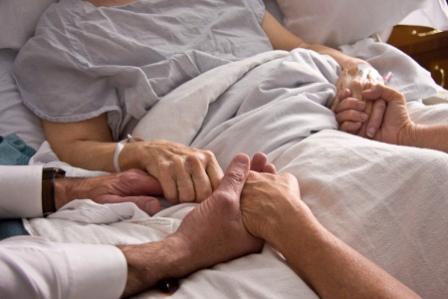 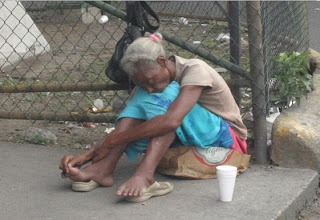 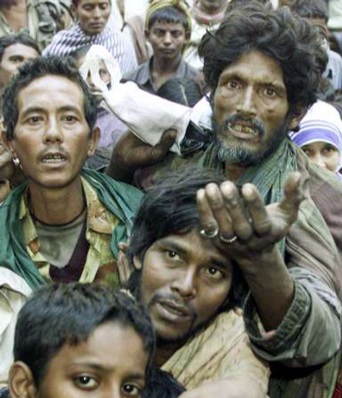 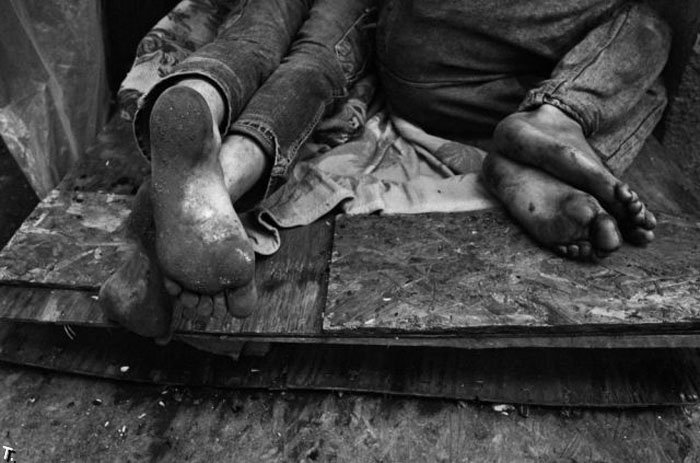 GUADALAJARA:COLEGIO ENRIQUE DE OSSÓCampaña Fraternidad 2013 /Cuartos de Hora PreescolarGuadalajara, Jal.PREPARACIÓN.- Nos disponemos a platicar con Dios poniéndonos en su presencia: Padre lleno de misericordia, yo sé que Tú me amas mucho. Que estás presente en todo lugar, que estás aquí, dentro de mí, viendo mis más ocultos pensamientos y sentimientos. Te pido tu Gracia para hacer este rato de oración, ábreme a tu presencia, para conocerme y conocerte. Revélame quién soy y qué quieres de mí, para amarte siempre y hacerte conocer y amar por todos. Haz que como Santa Teresa de Jesús y San Enrique de Ossó me comprometa contigo en la construcción del Reino. ILUMINACIÓN.-Vamos a escuchar un cuento que nos ayudará a ser más generosos, a saber compartir. Hace mucho tiempo, en un pequeño pueblo llamado Cuatro casas, vivía un autobús rojo que se encargaba de llevar a los niños al colegio.Normalmente, el autobús paraba en la plaza del pueblo y allí recogía a los niños, para llevarlos al pueblo que había a unos pocos kilómetros, pues en Cuatro casas no había ningún colegio.Cada viaje costaba noventa y nueve céntimos, pero un día el autobús rojo, decidió que ya no iba a cobrarles nada por llevarles al  colegio, pues muchos de los padres no tenían trabajo, y les costaba mucho ahorrar, y pensó que sería una buena manera de ayudarles. El autobús rojo, estaba encantado de hacer viajes con los niños, pero pasados unos meses, las ruedas del autobús rojo estaban tan desgastadas que ya no podía casi ni circular y le costaba mucho moverse.Por la mañana, como todos los días, las madres y padres estaban en la plaza de Cuatro casas esperando al autobús rojo. Sin embargo, no ere un día normal, pues el autobús rojo se retrasó veinte minutos, ya que no podía andar… y una vez que consiguió llegar allí, se desplomó del cansancio. Hoy no podría llevar a los niños al colegio…Entonces, todos los habitantes del pueblo, al ver que el autobús rojo estaba así, precisamente por ayudar a todos los padres para que sus hijos pudiesen estudiar, decidieron que cada familia pondría algo de dinero, de acuerdo a sus posibilidades económicas, para llevar al autobús solidario al taller para arreglarlo y dejarlo otra vez como nuevo.Así fue como, entre todos los papás y mamás del pueblo, consiguieron reunir dinero para llevarlo al taller y arreglar al autobús rojo, al que tanto querían.A la mañana siguiente de salir del taller, el autobús rojo estaba puntual en la plaza del pueblo para recoger a los niños y llevarlos al colegio. Parecía que era un autobús nuevo, lo habían pintado y de lo que brillaba parecía un espejo, además le cambiaron las ruedas, así que ya podría seguir siendo el autobús solidario durante un tiempo.El autobús, aprendió una cosa muy importante, y es que si eres bueno y ayudas a las personas, el día que tú necesites ayuda, alguien estará dispuesto a ayudarte. Además, también aprendió, que la unión hace la fuerza, porque los habitantes de cuatro casas no tenían mucho dinero, pero gracias a que se unieron, consiguieron que el autobús solidario volviese a estar bien, y así poder llevar a los niños al colegioREFLEXIÓN.- Así como el autobús, nosotros vamos a ser solidarios, es decir, vamos a ayudarnos unos a otros, a saber compartir con los demás.COMPROMISO.- Colaboramos en la Campaña de la fraternidad.CIERRE.-  Le pedimos a Jesús que nos enseñe a ser generososAmigo Jesús, ayúdame a saber ayudar a los demás. Dame manos generosas.¡¡TODO POR JESUS!!COLEGIO ENRIQUE DE OSSÓCampaña Fraternidad 2013 /Cuartos de Hora PreescolarGuadalajara, Jal.PREPARACIÓN.- Nos disponemos a platicar con Dios poniéndonos en su presencia: Padre lleno de misericordia, yo sé que Tú me amas mucho. Que estás presente en todo lugar, que estás aquí, dentro de mí, viendo mis más ocultos pensamientos y sentimientos. Te pido tu Gracia para hacer este rato de oración, ábreme a tu presencia, para conocerme y conocerte. Revélame quién soy y qué quieres de mí, para amarte siempre y hacerte conocer y amar por todos. Haz que como Santa Teresa de Jesús y San Enrique de Ossó me comprometa contigo en la construcción del Reino. ILUMINACIÓN.- Érase una vez, una manzana golden que siempre había vivido en un frutero. Llevaba tanto tiempo en ese recipiente, que ya estaba arrugada y un poco pocha…Un día, uno de los niños de la casa decidió comérsela, y cuando le dio el primer bocado, lo escupió rápidamente porque le sabía muy mal.Después de esto, la señora manzana fue lanzada hacia la basura, pero algo la paró y la volvió a dejar en el frutero.. Era la madre de ese niño, que a la vez que devolvía la manzana al frutero, le decía a su hijo: “Niño, si no te gusta la manzana es porque le has dado un bocado en una mala zona, pero esta manzana está riquísima“.El niño volvió a probar la manzana, y su madre tenía razón, la manzana estaba buenísima. Entonces comprendió que no debía tirar la fruta a la basura así, tan fácilmente.REFLEXIÓN.- Moraleja: No hay que tirar nada de comida a la basura siempre que se pueda aprovechar. Hay mucha gente con hambre en el mundo, y debemos pensar que, tirar comida es un lujo que no nos podemos permitir.COMPROMISO.- Me comeré todo lo que me sirvan, no tiraré la comida a la basura.CIERRE.-  Agradecemos a Jesús por esta enseñanza que hemos recibido hoy.Amigo Jesús, ¡¡TODO POR JESUS!!LAGOS:COLEGIO TERESA DE ÁVILA, LAGOSCampaña Fraternidad  /Cuartos de Hora “Preparatoria“CAMPAÑA DE LA FRATERNIDADValor: AMORMOTIVACIÓNEn el nombre del Padre del Hijo y del Espíritu Santo… Este día vamos a pedirle a Jesús que nos ayude a escuchar el mensaje que nos quiere dar.  Decimos juntos la oración para prepararnos a estar con Jesús: Padre lleno de misericordia… ILUMINACIÓN¿QUÉ ES EL AMOR? se interpreta como un sentimiento relacionado con el afecto y el apego, y resultante y productor de una serie de actitudes, emociones y experiencias. el amor es una virtud que representa todo el afecto, la bondad y la compasión del ser humano.
Amor incondicional: Es el amor compasivo, altruista, que se profesa sin esperar nada a cambio.  Amor fraternal:  es el afecto entre hermanos, Nace de un sentimiento profundo de gratitud y reconocimiento, y se manifiesta por emociones que apuntan a la convivencia, la colaboración y la identificación de cada hermano/aOpción #1 Ver Video “DONDE ESTA EL AMOR” (http://www.youtube.com/watch?v=nJKslV_XgOM)
Opción #2 Escuchar Canción “Donde esta el Amor” Wisin y Yandel con Franco de Vita.COMPARTO¿De que habla la canción? ¿Qué fue lo que mas te llamó la atención? ¿ A que nos invita Jesús con esta canción? (Comparten 2 o  3)COMPROMISO (AMOR)El amor es el principio que crea y sustenta las relaciones humanas con dignidad y profundidad. El amor espiritual nos lleva al silencio, y éste tiene el poder de unir, guiar y liberar a las personas. El amor es la base para el principio de ecuanimidad entre el espíritu y la persona. Cuando el amor está combinado con la fe, crea una base fuerte para la iniciativa y la acción. El amor es el catalizador para el cambio, el desarrollo y los logros. ¿A que nos compromete el amor HOY?Escriben en el pizarrón un compromiso para vivir este VALOR, por grupo.¿Qué necesitamos para vivir el amor en nuestro ambiente?CIERREAmigo Jesús, te pedimos por todos los que necesitan de tu amor, llénalos de este gran valor y enséñales a amar mas a su prójimo como a si mismos. Gracias por la vida y el amor incondicional que nos tienes. Padre Nuestro..TODO POR JESÚSCOLEGIO TERESA DE ÁVILA, LAGOSCampaña Fraternidad  /Cuartos de Hora “Preparatoria“CAMPAÑA DE LA FRATERNIDADValor: MISERICORDIAMOTIVACIÓNEn el nombre del Padre del Hijo y del Espíritu Santo… Este día vamos a pedirle a Jesús que nos ayude a escuchar el mensaje que nos quiere dar.  Decimos juntos la oración para prepararnos a estar con Jesús: Padre lleno de misericordia… ILUMINACIÓN¿QUÉ ES MISERICORDIA? Misericordia es la disposición a compadecerse de los trabajos y miserias ajenas. Se manifiesta en amabilidad, asistencia al necesitado, especialmente de perdón y reconciliación. Es más que un sentido de simpatía, es una práctica. Un sentimiento de pena o compasión por los que sufren, que impulsa a ayudarles o aliviarles; Tener un corazón solidario con aquéllos que tienen necesidad.VAMOS A ESCUHCAR UNA RESPUESTA QUE JESÚS NOS TIENE HOY EN DIA, UNA RESPUESTA MEDIANTE UNA CANCIÓN, muchas veces necesitamos o deseamos que nos responda, sin embargo no ponemos atención a lo que está alrededor, y lo que nos dice día con día, HOY por medio de la siguiente canción, nos quiere dar un mensaje. JESUS NOS DEDICA ESTA CANCIÓNEscuchar la Canción “Es lo que quiero de Ti” (Víctor García) se puede pasar en power point o en escrito. Escucharla y escribe una frase que te llame la atenciónComparte que frase te gusto más.COMPARTO¿A que nos invita Jesús con esta frase, canción que acabamos de escuchar? COMPROMISO (Misericordia): Cual sería nuestro compromiso hoy en día para vivir este valor, en lo cotidiano. Escribirlo en el pizarrón (Por grupo) y por persona escriban donde puedan, su compromiso personal.CIERRE"La humanidad no conseguirá la paz hasta que no se dirija con confianza a Mi misericordia” Nos dice Jesús. Amigo Jesús ayúdanos a confiar en ti y seguir tu ejemplo de misericordia con todos, para poder trabajar contigo en la construcción de tu REINO aquí en la tierra. Padre Nuestro…TODO POR JESÚSCOLEGIO TERESA DE ÁVILA, LAGOSCampaña Fraternidad  /Cuartos de Hora “Preparatoria“CAMPAÑA DE LA FRATERNIDADValor: BONDADMOTIVACIÓNEn el nombre del Padre del Hijo y del Espíritu Santo… Este día vamos a pedirle a Jesús que nos ayude a escuchar el mensaje que nos quiere dar.  Decimos juntos la oración para prepararnos a estar con Jesús: Padre lleno de misericordia… ILUMINACIÓN
¿Qué es la Bondad? Bondad es la cualidad de bueno, un adjetivo que hace referencia a lo útil, agradable, apetecible, gustoso o divertido. Una persona con bondad, por lo tanto, tiene una inclinación natural a hacer el bien. En este sentido se considera que una persona tiene la cualidad de la bondad cuando siempre se mantiene dispuesta a ayudar a quien lo necesita, cuando se muestra compasiva con las personas que se encuentran sufriendo por distintas circunstancias y también cuando mantiene una actitud amable y generosa hacia los demás.
reflexiona: ¿Cuándo he sido bueno? ¿Qué he hecho para ser una persona de bien? ¿Con quién? ¿Cómo me he sentido?Escuchemos la siguiente historia, explicándonos como el ser buenos con los demás trae más frutos que el solo guardándonos para nosotros lo mejor:Las mazorcas doradasCada año, en una lejana ciudad, se celebraba un concurso para premiar al agricultor que cultivara las mejores mazorcas de maíz en todo el valle. Cientos de campesinos se preparaban para lograrlo. Algunos pensaban que la clave era la tierra donde se sembraba, otros creían que se trataba de aplicar misteriosos fertilizantes. Ninguno compartía sus secretos, sin embargo, los resultados de sus esfuerzos no eran tan buenos: las mazorcas resultaban pálidas, pequeñas o secas.Pasaron los meses de preparación y llegó el día del concurso, al que arribaron varios agricultores. A todos les sorprendió la participación de un joven campesino, desconocido para ellos, que se presentó como Avediz. Lo que más llamó su atención fue el paquete de mazorcas que llevaba consigo, eran grandes, fuertes, de granos jugosos y dorados: el maíz ideal con el que todos habían soñado.Al hacer su evaluación, los miembros del jurado no dudaron en reconocer que las mazorcas de Avediz eran las mejores y le otorgaron el premio. Éste consistía en una medalla y un diploma. Pero lo más importante es que por haber triunfado, las autoridades de los pueblos del valle se comprometían a comprar sólo las mazorcas de Avediz y evitar las de los otros agricultores.Avediz fue llamado al frente para recibir el premio y se acercó cargando un pesado costal. Mientras tanto, los demás agricultores pensaban, con tristeza, qué harían con su maíz de baja calidad y cómo sobrevivirían en el tiempo por venir. 
La voz de Avediz los sacó de sus pensamientos.
—Por favor formen una fila —les solicitó.
Todos creyeron que los haría ver, uno a uno, la calidad de sus mazorcas, y sólo algunos lo obedecieron. Cuando la fila tenía diez o doce personas, Avediz metió la mano al costal y comenzó a sacar pequeñas bolsas que entregaba a cada uno. En ellas había numerosas semillas de esa increíble planta de maíz que daba las mejores mazorcas de la región.Uno de los miembros del jurado se acercó gritando:
—¿Te has vuelto loco? Si les das esas semillas todos tendrán un maíz igual al tuyo y perderás un gran negocio —comentó.
Avediz explicó por qué actuaba así.—Las plantas crecen gracias al polen que el viento lleva de un lado al otro. Como todos nuestros maizales están en el mismo valle, es muy posible que en mi plantío pronto crezca el maíz de baja calidad que crece en el de todos ustedes. En cambio, si yo les doy estas semillas ustedes tendrán una excelente cosecha y la mía no perderá calidad. En otras palabras, yo sólo puedo estar bien si ustedes están bien.
Pasó el tiempo y ese valle cobró fama por su excelente maíz y la excelente calidad de sus habitantes.COMPARTO¿Cuál CREES QUE ES LA MORALEJA EN ESTA HISTORIA? ¿Nos ha pasado algo similar? ¿A que me invita Jesús para poner en práctica la Bondad en mi realidad?COMPROMISO (BONDAD)   
La bondad no se limita, simplemente, a querer hacer el bien. Tampoco es una caridad calculada y destilada en pequeñas dosis y en espera reconocimiento. Los actos de bondad deben realizarse sin aguardar recompensa. Además hemos de saber que nunca basta con ellos: si los demás siguen sufriendo, no somos lo suficientemente buenos.” QUE ESTE SEA NUESTRO COMPROMISO, SER BONDADOSOS EN VERDAD…CIERREMuéstrate bondadoso con nosotros puesto que en ti, Señor, hemos confiado, por tu gran amor, ayúdanos a dar más de nosotros, a ser buenos y comprometernos siempre  para que este mundo sea cada vez mejor y más bueno. Padre Nuestro…TODO POR JESÚS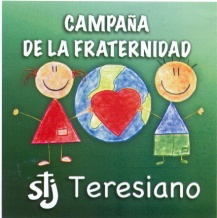 COLEGIO INSTITUTO DEL SABER ZAPOPANCampaña Fraternidad  /Cuartos de Hora PRIMARIACuarto de Hora:Un vaso de lecheMOTIVACIÓNEn el nombre del Padre del Hijo y del Espíritu Santo… Este día vamos a pedirle a Jesús que nos ayude a escuchar el mensaje que nos quiere dar.  Decimos juntos la oración para prepararnos a estar con Jesús: Padre lleno de misericordia, Yo sé que Tú me amas mucho. Que estás presente en todo lugar, que estás aquí, dentro de mí,  viendo mis más ocultos pensamientos y sentimientos. Te pido tu Gracia para hacer este rato de oración,  ábreme a tu presencia, para conocerme y conocerte. Revélame quién soy y qué quieres de mí, para amarte siempre y hacerte conocer y amar por todos. Haz que como Santa Teresa de Jesús y San Enrique de Ossó me comprometa contigo en la construcción del Reino. Amén.ILUMINACIÓN.Recibí una llamada telefónica de un buen amigo, que me alegró mucho. Lo primero que me preguntó fue: Un muchacho pobre, vendía mercancías casa por casa, para pagar sus estudios universitarios, un día vio que solo le quedaba una simple moneda de diez centavos, y tenía hambre.Decidió que pediría comida en la próxima casa, sin embargo, sus nervios lo traicionaron cuando una encantadora mujer le abrió la puerta; y en lugar de comida pidió un vaso de agua. Ella percibió que el joven tenía hambre, así que le trajo un gran vaso de leche. El lo bebió, y entonces preguntó: -¿Cuánto le debo?- -No me debes nada contestó ella, mi madre siempre nos enseñó que nunca debemos aceptar dinero por amar y ayudar al prójimo.El le dijo...  -Entonces, le agradezco de todo corazón...! Cuando Howard Kelly se fue de esa casa, no solo se sintió más fuerte, si no que también su Fe en Dios y en los hombres era más sólida. Había estado listo a rendirse y dejarlo todo, pero la actitud de esa mujer le llevo a seguir adelante.Años después esa mujer enfermó gravemente. Los médicos locales no pudieron darle una solución y finalmente le enviaron a la gran ciudad y llamaron al Dr. Howard Kelly para consultarle. Cuando este oyó el nombre del pueblo de donde venía la paciente, se le iluminaron los ojos.El Dr. Kelly subió de inmediato para ver a la paciente, la reconoció enseguida y empezó a ver los estudios y análisis, para determinar cual era la mejor forma de salvarle la vida  Desde ese día el prestó, la máxima dedicación a este caso.  Después de una larga lucha, la mujer ganó la batalla..!  Estaba totalmente recuperada..!Con preocupación y timidez, la mujer pidió que le trajeran la cuenta, y como el hospital era de categoría, pensó que tal vez tendría que trabajar toda su vida para pagar todo el tratamiento.
Al cabo de unos minutos, recibió un sobre de la administración del hospital. Con nerviosismo, lo abrió, y para su sorpresa pudo leer lo siguiente: Esta factura fue pagada hace muchos años con un vaso de leche.  (Firmado) Dr. Howard NellyLagrimas de alegría inundaron sus ojos y con su corazón lleno de felicidad, agradeció a Dios: “Gracias, Señor porque tu amor se ha manifestado en las manos y los corazones de los hombres”REFLEXIÓN.¿Damos desde el corazón?Siempre que entregamos sin medida y sin espera la vida se encarga de regresarnos con añadidura lo que damos, nuca dudes de ese gran amor que Dios te tiene y permítele ser tu el instrumento par entregar el amor a quien mas lo necesitan.CIERREPidámosle a Jesús que abra nuestro corazón y nuestros oídos y podamos escuchar su voz y seamos capaces de responderle. Todo esto se lo pedimos en la oración que Jesús nuestro hermano nos enseñó, digamos: PADRE NUESTRO…COLEGIO INSTITUTO DEL SABER ZAPOPANCampaña Fraternidad  /Cuartos de Hora PRIMARIACuarto de Hora:A pesar de todo…jjjMOTIVACIÓNEn el nombre del Padre del Hijo y del Espíritu Santo… Este día vamos a pedirle a Jesús que nos ayude a escuchar el mensaje que nos quiere dar.  Decimos juntos la oración para prepararnos a estar con Jesús: Padre lleno de misericordia, Yo sé que Tú me amas mucho. Que estás presente en todo lugar, que estás aquí, dentro de mí,  viendo mis más ocultos pensamientos y sentimientos. Te pido tu Gracia para hacer este rato de oración,  ábreme a tu presencia, para conocerme y conocerte. Revélame quién soy y qué quieres de mí, para amarte siempre y hacerte conocer y amar por todos. Haz que como Santa Teresa de Jesús y San Enrique de Ossó me comprometa contigo en la construcción del Reino. Amén.ILUMINACIÓN.REFLEXIÓN.¿Damos a pesar de todo?Cuando parece que no hay nada nosotros podemos ser la esperanza de muchos más, la sonrisa, la caricia, el abrazo de aquellos que más lo necesitan, solo así construimos un mundo donde reine la paz y el amor.CIERREPidámosle a Jesús que abra nuestro corazón y nuestros oídos y podamos escuchar su voz y seamos capaces de responderle. Todo esto se lo pedimos en la oración que Jesús nuestro hermano nos enseñó, digamos: PADRE NUESTRO…COLEGIO INSTITUTO DEL SABER ZAPOPANCampaña Fraternidad  /Cuartos de Hora PRIMARIACuarto de Hora:Amar es darlo TODOMOTIVACIÓNEn el nombre del Padre del Hijo y del Espíritu Santo… Este día vamos a pedirle a Jesús que nos ayude a escuchar el mensaje que nos quiere dar.  Decimos juntos la oración para prepararnos a estar con Jesús: Padre lleno de misericordia, Yo sé que Tú me amas mucho. Que estás presente en todo lugar, que estás aquí, dentro de mí,  viendo mis más ocultos pensamientos y sentimientos. Te pido tu Gracia para hacer este rato de oración,  ábreme a tu presencia, para conocerme y conocerte. Revélame quién soy y qué quieres de mí, para amarte siempre y hacerte conocer y amar por todos. Haz que como Santa Teresa de Jesús y San Enrique de Ossó me comprometa contigo en la construcción del Reino. Amén.ILUMINACIÓN.El dueño de un negocio, miraba hacia la calle, cuando vió a una niña con sus ojos color del cielo fijo sobre algo que había en el escaparate.
De pronto la niña entró en la tienda y pidió que le enseñara un collar de finas piedras color turquesa. Lo estuvo mirando y finalmente se decidió y le dijo al vendedor: Quiero comprarlo para regalárselo a mi hermana. ¿Puede prepararlo como un regalo muy especial?", dijo la niña. 
El dueño desconfiado, le preguntó: ¿Tienes suficiente dinero? Sin dudar, ella sacó del bolsillo un pequeño monedero, lo vació sobre el mostrador y dijo con una sonrisa de satisfacción: Supongo que será bastante. Eran apenas unas cuantas monedas, pero ella las exhibía orgullosa.

Sin darle tiempo al hombre a decir nada, le explicó: ¿Sabe?, quiero dar este regalo a mi hermana, porque desde que murió nuestra madre, ella cuida de nosotros. Mañana es su cumpleaños y quiero que sea muy feliz con este collar que es del color de sus ojos. 
El hombre, sin decir nada, colocó el collar en un precioso estuche y lo envolvió con un fino papel rojo. Se lo entregó a la niña y ésta salió feliz, corriendo y saltando de alegría por la calle.
Solo habían pasado unas pocas horas, cuando una joven de cabellos rubios y unos maravillosos ojos azules entró en el negocio. Colocó sobre el mostrador el estuche con el collar y muy enfadada, pregunto: ¿Este collar lo han comprado aquí? ¿Cuánto costó?

El dueño reconoció que él había vendido el collar, pero añadió: El precio de cualquier producto de mi negocio es siempre un asunto confidencial entre mi cliente y yo. Pero mi hermana tenía solamente algunas monedas, dijo la joven. Si el collar es verdadero, no lo entiendo, porque ella no tenía suficiente dinero para pagarlo.
El hombre tomó el estuche, rehízo el envoltorio y colocó nuevamente la cinta que lo decoraba, se lo entregó a la joven y le dijo: Ella pagó el precio más alto que cualquier persona puede pagar: DIO TODO LO QUE TENÍA
El silencio llenó la pequeña tienda y entre lágrimas y muy emocionada tomó el regalo y salió en silencio.
“La gratitud de quien ama no pone límites para los gestos de ternura”REFLEXIÓN.Amar es darlo todo sin medida, como la pequeña niña, desprendernos de lo que tenemos en ocasiones cuesta mucho trabajo, sin embargo cuando lo hacemos el corazón senos ensancha y es ahí donde marcamos la diferencia. Ser otro Jesús en la tierra es darlo todo sin medida.CIERREPidámosle a Jesús que abra nuestro corazón y nuestros oídos y podamos escuchar su voz y seamos capaces de responderle. Todo esto se lo pedimos en la oración que Jesús nuestro hermano nos enseñó, digamos: PADRE NUESTRO…COLEGIO INSTITUTO DEL SABER ZAPOPANCampaña Fraternidad  /Cuartos de Hora SECUNDARIACuarto de Hora:Mi mejor amigoMOTIVACIÓNEn el nombre del Padre del Hijo y del Espíritu Santo… Este día vamos a pedirle a Jesús que nos ayude a escuchar el mensaje que nos quiere dar.  Decimos juntos la oración para prepararnos a estar con Jesús: Padre lleno de misericordia, Yo sé que Tú me amas mucho. Que estás presente en todo lugar, que estás aquí, dentro de mí,  viendo mis más ocultos pensamientos y sentimientos. Te pido tu Gracia para hacer este rato de oración,  ábreme a tu presencia, para conocerme y conocerte. Revélame quién soy y qué quieres de mí, para amarte siempre y hacerte conocer y amar por todos. Haz que como Santa Teresa de Jesús y San Enrique de Ossó me comprometa contigo en la construcción del Reino. Amén.ILUMINACIÓN.Dice una leyenda árabe que dos amigos viajaban por el desierto y discutieron agriamente. Uno de ellos le dio una bofetada al otro. Este, ofendido, escribió en la arena: “Hoy mi mejor amigo me dio una bofetada”. Continuaron su camino y llegaron a un oasis, donde resolvieron bañarse. El que había sido abofeteado se estaba ahogando, y el otro acudió en su rescate. Al recuperarse, tomó un cincel y escribió en una piedra: “Hoy mi mejor amigo me salvó la vida”. Intrigado, aquel le preguntó:
- ¿Por qué después que te lastimé escribiste en la arena, y ahora escribes en piedra?
- Cuando un gran amigo nos ofende, debemos escribirlo en la arena, donde el viento del olvido y el perdón se encargará de borrarlo. Cuando nos pasa algo grandioso, debemos grabarlo en la piedra del corazón, de donde ningún viento podrá hacerlo desaparecer.
Es por esto que el gran amigo que tú tienes decidió grabar Su Palabra en tu corazón para que nunca se borre de allí, escucha Su Palabra y atiende a ella.Y amarás a Jehová tú Dios de todo tu corazón, y de toda tu alma, y con todas tus fuerzas. Y estas palabras que yo te mando hoy, estarán sobre tu corazón; y las repetirás a tus hijos, y hablarás de ellas estando en tu casa, y andando por el camino, y al acostarte, y cuando te levantes. Y las atarás como una señal en tu mano, y estarán como frontales entre tus ojos; y las escribirás en los postes de tu casa, y en tus puertas.DEUTERONOMIO 6:5-9REFLEXIÓN.¿Y tu corazón, cómo es?Que los muchos que te necesitan puedan escribir ese acto de amor que tienes con cada uno de ellos, estamos invitados a amar y es así como se nos ilumina la vida.CIERREPidámosle a Jesús que abra nuestro corazón y nuestros oídos y podamos escuchar su voz y seamos capaces de responderle. Todo esto se lo pedimos en la oración que Jesús nuestro hermano nos enseñó, digamos: PADRE NUESTROCOLEGIO INSTITUTO DEL SABER ZAPOPANCampaña Fraternidad  /Cuartos de Hora SECUNDARIACuarto de Hora:Auxilio en la lluvia MOTIVACIÓNEn el nombre del Padre del Hijo y del Espíritu Santo… Este día vamos a pedirle a Jesús que nos ayude a escuchar el mensaje que nos quiere dar.  Decimos juntos la oración para prepararnos a estar con Jesús: Padre lleno de misericordia, Yo sé que Tú me amas mucho. Que estás presente en todo lugar, que estás aquí, dentro de mí,  viendo mis más ocultos pensamientos y sentimientos. Te pido tu Gracia para hacer este rato de oración,  ábreme a tu presencia, para conocerme y conocerte. Revélame quién soy y qué quieres de mí, para amarte siempre y hacerte conocer y amar por todos. Haz que como Santa Teresa de Jesús y San Enrique de Ossó me comprometa contigo en la construcción del Reino. Amén.ILUMINACIÓN.Una noche a las 11:30 P.M., una mujer afroamericana de edad avanzada estaba parada en el borde de una autopista de Alabama bajo una fuerte tormenta. Su automóvil se había descompuesto y necesitaba desesperadamente que alguien la llevara. Empapada, decidió hacerle señas al próximo carro que pasara. A pesar de ser una época de agudos conflictos raciales, un joven blanco se detuvo a ayudarla, la llevó a un lugar seguro y la puso en un taxi. La señora, que parecía bastante apurada, anotó la dirección del joven, le agradeció y se fue.

Siete días después, tocaron a la puerta de la casa del joven. Para su sorpresa, era un paquete a su nombre: un televisor de pantalla gigante con una nota que decía:

“Muchísimas gracias por ayudarme en la autopista la otra noche. La lluvia anegó no sólo mi ropa sino también mi espíritu. Entonces apareció usted. Gracias a usted, pude llegar al lado de la cama de mi marido agonizante, justo antes de que muriera. Dios lo bendiga por ayudarme y por servir a otros desinteresadamente.”

“Sinceramente,
La señora de Nat King Cole” REFLEXIÓN.¿Qué actitud tengo ante los demás para ayudar por mínima que parezca mi acción?¿A que te sientes invitado con esta lectura? Que cada uno con lo que tenemos nos pongamos al servicio de los demás…CIERREPidámosle a Jesús que abra nuestro corazón y nuestros oídos y podamos escuchar su voz y seamos capaces de responderle. Todo esto se lo pedimos en la oración que Jesús nuestro hermano nos enseñó, digamos: PADRE NUESTRO…COLEGIO INSTITUTO DEL SABER ZAPOPANCampaña Fraternidad  /Cuartos de Hora SECUNDARIACuarto de Hora:¿Quién me conoce?MOTIVACIÓNEn el nombre del Padre del Hijo y del Espíritu Santo… Este día vamos a pedirle a Jesús que nos ayude a escuchar el mensaje que nos quiere dar.  Decimos juntos la oración para prepararnos a estar con Jesús: Padre lleno de misericordia, Yo sé que Tú me amas mucho. Que estás presente en todo lugar, que estás aquí, dentro de mí,  viendo mis más ocultos pensamientos y sentimientos. Te pido tu Gracia para hacer este rato de oración,  ábreme a tu presencia, para conocerme y conocerte. Revélame quién soy y qué quieres de mí, para amarte siempre y hacerte conocer y amar por todos. Haz que como Santa Teresa de Jesús y San Enrique de Ossó me comprometa contigo en la construcción del Reino. Amén.ILUMINACIÓN.Recibí una llamada telefónica de un buen amigo, que me alegró mucho. Lo primero que me preguntó fue:

- ¿Cómo estás?
 Sin saber porqué le contesté:
- Muy solo.
- ¿Quieres que hablemos?
 L e respondí que sí y añadió:
- ¿Quieres que vaya a tu casa?
Dije que sí. Colgamos el teléfono y en menos de quince minutos estaba tocando a mi puerta. Yo hablé por horas de todo: mi trabajo, mi familia, mi novia, mis deudas; él atento siempre me escuchó. En esas se nos hizo de día. Yo estaba agotado mentalmente; me había hecho mucho bien su compañía y sobre todo que me escuchara, me apoyara y me hiciera ver mis errores. Cuando él notó que ya me encontraba mejor, me dijo:
- Bueno, me voy, tengo que trabajar.
Sorprendido le dije:
- ¿Por qué no me habías dicho que tenía que ir a trabajar? Mira la hora que es. No dormiste nada, te quité toda la noche.

Él sonrió y me dijo:
- No hay problema, para eso estamos los amigos.
Yo me sentía cada vez más feliz y orgulloso de tener un amigo así. Lo acompañé a la puerta de mi casa y cuando caminaba hacia su automóvil, le grité desde lejos:
- Y a todo esto, ¿Por qué llamaste anoche tan tarde?
Regresó y me dijo en voz baja:
- Quería darte una noticia.
- ¿Qué pasó ? – Le pregunté
- Fui al doctor y me dijo que estoy gravemente enfermo.
Yo me quedé mudo. Él sonrió de nuevo y agregó:
- Ya hablaremos de eso. Que tengas un buen día.
Pasó un largo rato hasta que pude asimilar la situación, y me pregunté una y otra vez: ¿Por qué cuando me preguntó cómo estaba me olvidé de él y sólo hablé de mí? ¿Cómo tuvo la fuerza para sonreírme, darme ánimos y decirme todo lo que me dijo? Esto es increíble.
Desde entonces mi vida ha cambiado: ahora soy menos dramático con mis problemas y disfruto más de las cosas buenas. Ahora aprovecho más el tiempo con la gente que quiero.REFLEXIÓN.¿Y tu corazón, cómo es?En un trozo de  papel, dibuja,  tu corazón. Las veces que lo has compartido con alguien, de quien tienes pedazos guardados, ¿hay algún hueco? CIERREPidámosle a Jesús que abra nuestro corazón y nuestros oídos y podamos escuchar su voz y seamos capaces de responderle. Todo esto se lo pedimos en la oración que Jesús nuestro hermano nos enseñó, digamos: PADRE NUESTRO…A pesar de que duermen mis sentidos por rutina. A pesar de esta apatía que bosteza enmohecida.A pesar de muchas broncas que quedaron escondidas.A pesar de mis fracasos, mis pecados, mis caídas.A pesar ya de ilusiones que están por siempre dormidas, 
y de fantasmas internos prendidos en mis pupilas.A pesar de que me invento muchas veces la sonrisa.A pesar de que me trague las verdades, las mentiras.
A pesar de mis defectos, de mi cólera, de mi ira, 
de mis eternos miedos que desde mi alma silban, 
y que viva disfrazando mis pequeñas cobardías.A pesar de  mi pasado que me espía a escondidas.A pesar de mis angustias que rasguñan mis costillas.A pesar de mi energía que se agota, se termina, 
y del paso de los años,  de mis luchas, mis heridas.A PESAR DE TODO ESO... SIGO APOSTANDO A LA VIDA